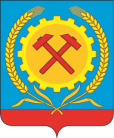 СОВЕТ НАРОДНЫХ ДЕПУТАТОВ ГОРОДСКОГО ПОСЕЛЕНИЯГОРОД ПОВОРИНО ПОВОРИНСКОГО МУНИЦИПАЛЬНОГОРАЙОНА ВОРОНЕЖСКОЙ ОБЛАСТИРЕШЕНИЕ от  20.05. 2022 года №  160« Об исполнении бюджета городскогопоселения город Поворино Поворинскогомуниципального района за 2021 год»            В соответствии с Бюджетным кодексом Российской Федерации, Федеральным законом от 06.10.2003 № 131-ФЗ «Об общих принципах организации местного самоуправления в Российской Федерации», Положением о бюджетном процессе в городском поселении город Поворино Поворинского муниципального района Воронежской области, утвержденным  решением от 15.08.2014 года № 54 (в ред.Решения СНД от 02.07.2015 № 131, от 29.11.2016г. № 211, от 20.12.2019 г. № 28, от 18.02.2020г. № 33, от 27.11.2020г. № 72), рассмотрев итоги исполнения бюджета городского поселения город Поворино за 2021  год, заключением ревизионной комиссии Поворинского муниципального района, Совет народных депутатов городского поселения город Поворино Поворинского муниципального района Воронежской областиРЕШИЛ: Утвердить  отчет  об  исполнении  бюджета  городского  поселения город  Поворино Поворинского  муниципального  района  Воронежской  области за 2021 год  по  доходам в сумме 279 648,30 тысячи   рублей,   по  расходам   279 088,81 тысяч  рублей,   с  профицитом 559,49  тысяч  рублей:- доходов бюджета - по поступлению доходов по кодам классификации доходов бюджета   согласно приложению 1,- расходов бюджета по ведомственной структуре расходов бюджета согласно  приложению  2,- расходов бюджета по распределению бюджетных ассигнований по разделам, подразделам, классификации расходов бюджета согласно приложению 3,- по источникам финансирования дефицита бюджета - по кодам классификации источников финансирования дефицита бюджета согласно приложению 4,  Настоящее решение вступает в силу со дня  его официального опубликования.Глава городского поселения город Поворино                                                                        В.П. Буравлев       Приложение 1к Решению СНДгородского поселения город Поворино                                                                                          "Об исполнении бюджета городского                                                                                         поселения город Поворино за 2021 г"                                                               от 20.05.2022 г. № 160ДОХОДЫ БЮДЖЕТА ГОРОДСКОГО ПОСЕЛЕНИЯ ГОРОД ПОВОРИНО ЗА 12 МЕСЯЦЕВ 2021 ГОДА                                                                                                                                                               ПО КОДАМ КЛАССИФИКАЦИИ ДОХОДОВ БЮДЖЕТА       Приложение 1к Решению СНДгородского поселения город Поворино                                                                                          "Об исполнении бюджета городского                                                                                         поселения город Поворино за 2021 г"                                                               от 20.05.2022 г. № 160ДОХОДЫ БЮДЖЕТА ГОРОДСКОГО ПОСЕЛЕНИЯ ГОРОД ПОВОРИНО ЗА 12 МЕСЯЦЕВ 2021 ГОДА                                                                                                                                                               ПО КОДАМ КЛАССИФИКАЦИИ ДОХОДОВ БЮДЖЕТА       Приложение 1к Решению СНДгородского поселения город Поворино                                                                                          "Об исполнении бюджета городского                                                                                         поселения город Поворино за 2021 г"                                                               от 20.05.2022 г. № 160ДОХОДЫ БЮДЖЕТА ГОРОДСКОГО ПОСЕЛЕНИЯ ГОРОД ПОВОРИНО ЗА 12 МЕСЯЦЕВ 2021 ГОДА                                                                                                                                                               ПО КОДАМ КЛАССИФИКАЦИИ ДОХОДОВ БЮДЖЕТАКод классификации доходовНаименование показателейПлан на 2021 год,   тысяч рублейИсполнение январь-декабрьтысяч рублейИсполнение январь-декабрьтысяч рублейИсполнение январь-декабрьтысяч рублейКод классификации доходовНаименование показателейПлан на 2021 год,   тысяч рублейИсполнение январь-декабрьтысяч рублейИсполнение январь-декабрьтысяч рублейИсполнение январь-декабрьтысяч рублей % %12344455  ВСЕГО  ВСЕГО340508.36279648.30279648.30279648.3082.1382.13100Федеральное казначейство4873.304967.014967.014967.01101.92101.9210010302230010000110Доходы от уплаты акцизов на дизельное топливо, подлежащие распределению между бюджетами субъектов Российской Федерации и местными бюджетами с учетом установленных дифференцированных нормативов отчислений в местные бюджеты1 943.30  2 293.07  2 293.07  2 293.07  118.00118.0010010302240010000110Доходы от уплаты акцизов на моторные масла для дизельных и (или) карбюраторных (инжекторных) двигателей, подлежащие распределению между бюджетами субъектов Российской Федерации и местными бюджетами с учетом установленных дифференцированных нормативов отчислений в местные бюджеты30.00  16.13  16.13  16.13  53.7653.7610010302250010000110Доходы от уплаты акцизов на автомобильный бензин, подлежащие распределению между бюджетами субъектов Российской Федерации и местными бюджетами с учетом установленных дифференцированных нормативов отчислений в местные бюджеты2 900.00  3 048.84  3 048.84  3 048.84  105.13105.1310010103022600100110Доходы от уплаты акцизов на прямогонный бензин, подлежащие распределению между бюджетами субъектов Российской Федерации и местными бюджетами с учетом установленных дифференцированных нормативов отчислений в местные бюджеты0.00  -391.03  -391.03  -391.03  0.000.00182Федеральная налоговая служба38443.6138496.3538496.3538496.35100.14100.1418210102010010000110Налог на доходы физических лиц с доходов, источником которых является налоговый агент, за исключением доходов, в отношении которых исчисление и уплата налога осуществляется в соответствии со статьями 227, 227.1 и 228 Налогового кодекса Российской Федерации18 469.30  18 538.02  18 538.02  18 538.02  100.37100.3718210102020010000110Налог на доходы физических лиц с доходов, полученных от осуществления деятельности физическими лицами, зарегистрированными в качестве индивидуальных предпринимателей, нотариусов, занимающихся частной практикой, адвокатов, учредивших адвокатские кабинеты и других лиц, занимающихся частной практикой в соответствии со статьей 227 Налогового кодекса392.50  387.26  387.26  387.26  98.6798.6718210102030010000110Налог на доходы физических лиц с доходов, полученных физическими лицами в соответствии со статьей 228 Налогового Кодекса Российской Федерации71.00  66.66  66.66  66.66  93.8893.8818210102080010000110Налог на доходы физических лиц в части суммы налога, превышающей 650 000 рублей, относящейся к части налоговой базы, превышающей 5 000 000 рублей (за исключением налога на доходы физических лиц с сумм прибыли контролируемой иностранной компании, в том числе фиксированной прибыли контролируемой иностранной компании)960.00  959.50  959.50  959.50  18210503000010000110Единый сельскохозяйственный налог1 279.41  1 279.22  1 279.22  1 279.22  99.9999.9918210601030130000110Налог на имущество физических лиц, взимаемый по ставкам, применяемым к объектам налогообложения, расположенным в границах поселений3 826.50  3 823.57  3 823.57  3 823.57  99.9299.9218210606033130000110Земельный налог с организаций, обладающих земельным участком, расположенным в границах городских поселений9 608.00  9 605.53  9 605.53  9 605.53  99.9799.9718210606043130000110Земельный налог с физических лиц, обладающих земельным участком, расположенным в границах городских поселений3 836.90  3 836.58  3 836.58  3 836.58  99.9999.99927Финансовый отдел администрации Поворинского муниципального района4250.004238.404238.404238.4099.7399.7392711105013130000120Доходы, получаемые в виде арендной платы за земельные участки, государственная собственность на которые не разграничена и которые расположены в границах поселений, а также средства от продажи права на заключение договоров аренды указанных земельных участков2 150.00  2 147.74  2 147.74  2 147.74  99.8999.8992711406013130000430Доходы от продажи земельных участков государственная собственность на которые не разграничена и которые расположены в границах поселений2 100.00  2 090.66  2 090.66  2 090.66  99.5699.56914Администрация городского поселения город Поворино Поворинского муниципального района Воронежской области292941.46231946.54231946.54231946.5479.1879.1891411100000000000000ДОХОДЫ ОТ ИСПОЛЬЗОВАНИЯ ИМУЩЕСТВА, НАХОДЯЩЕГОСЯ В ГОСУДАРСТВЕННОЙ И МУНИЦИПАЛЬНОЙ СОБСТВЕННОСТИ3661.983648.783648.783648.7899.6499.6491411105025130000120Доходы, получаемые в виде арендной платы, а также средства от продажи права на заключение договоров аренды на земли, находящиеся в собственности поселений (за исключением земельных участков муниципальных бюджетных и автономных учреждений)1 839.88  1 840.22  1 840.22  1 840.22  100.02100.0291411105035130000120Доходы от сдачи в аренду имущества, находящегося в оперативном управлении органов управления поселений и созданных ими учреждений (за исключением имущества муниципальных бюджетных и автономных учреждений)1 131.10  1 131.06  1 131.06  1 131.06  100.00100.0091411107015130000120Доходы от перечисления части прибыли, остающейся после уплаты налогов и иных обязательных платежей муниципальных унитарных предприятий, созданных поселениями11.00  0.00  0.00  0.00  100.00100.0091411109045130000120Прочие поступления от использования имущества, находящегося в собственности поселений (за исключением имущества муниципальных бюджетных и автономных учреждений, а также имущества муниципальных унитарных предприятий, в том числе казенных)680.00  677.49  677.49  677.49  99.6399.6391411300000000000000ДОХОДЫ ОТ ОКАЗАНИЯ ПЛАТНЫХ УСЛУГ И КОМПЕНСАЦИИ ЗАТРАТ ГОСУДАРСТВА536.12540.48540.48540.48100.81100.8191411301995130000130Прочие доходы от оказания платных услуг (работ) получателями средств бюджетов городских поселений 69.56  69.56  69.56  69.56  100.00100.0091411302065130000130Доходы, поступающие в порядке возмещения расходов, понесенных в связи с эксплуатацией имущества городских поселений16.56  16.56  16.56  16.56  100.00100.0091411302995130000130Прочие доходы от компенсации затрат бюджетов городских поселений 450.00  454.36  454.36  454.36  100.97100.9791411400000000000000ДОХОДЫ ОТ ПРОДАЖИ МАТЕРИАЛЬНЫХ И НЕМАТЕРИАЛЬНЫХ АКТИВОВ825.92825.92825.92825.92100.00100.0091411402053130000410Доходы от реализации иного имущества, находящегося в собственности поселений (за исключением имущества муниципальных бюджетных и автономных учреждений, а также имущества муниципальных унитарных предприятий, в том числе казенных), в части реализации основных средств по указанному имуществу825.92  825.92  825.92  825.92  100.00100.0091411600000000000000ШТРАФЫ, САНКЦИИ, ВОЗМЕЩЕНИЕ УЩЕРБА332.00331.55331.55331.5599.8699.86914 1 16 07010 13 0000 140  Штрафы, неустойки, пени, уплаченные в случае просрочки исполнения поставщиком (подрядчиком, исполнителем) обязательств, предусмотренных муниципальным контрактом, заключенным муниципальным органом, казенным учреждением городского поселения298.00  298.08  298.08  298.08  100.03100.03914 1 16 07090 13 0000 140 Иные штрафы, неустойки, пени, уплаченные в соответствии с законом или договором в случае неисполнения или ненадлежащего исполнения обязательств перед муниципальным органом, (муниципальным казенным учреждением) городского поселения3.00  3.00  3.00  3.00  100.00100.00914 1 16 10123 01 0131 140 Доходы от денежных взысканий (штрафов), поступающие в счет погашения задолженности, образовавшейся до 1 января 2020 года, подлежащие зачислению в бюджет муниципального образования по нормативам, действовавшим в 2019 году (доходы бюджетов городских поселений за исключением доходов, направляемых на формирование муниципального дорожного фонда, а также иных платежей в случае принятия решения финансовым органом муниципального образования о раздельном учете задолженности)31.00  30.47  30.47  30.47  98.3098.3091411700000000000000ПРОЧИЕ НЕНАЛОГОВЫЕ ДОХОДЫ0.0012.8012.8012.80#ДЕЛ/0!#ДЕЛ/0!91411701050130001180Прочие неналоговые доходы бюджетов городских поселений0.0012.80  12.80  12.80  #ДЕЛ/0!#ДЕЛ/0!91420000000000000000БЕЗВОЗМЕЗДНЫЕ ПОСТУПЛЕНИЯ287585.44226587.01226587.01226587.0178.7978.7991420200000000000000БЕЗВОЗМЕЗДНЫЕ ПОСТУПЛЕНИЯ ОТ ДРУГИХ БЮДЖЕТОВ БЮДЖЕТНОЙ СИСТЕМЫ РОССИЙСКОЙ ФЕДЕРАЦИИ159111.30102751.04102751.04102751.0464.5864.5891420215001130000150Дотации бюджетам городских поселений на выравнивание бюджетной обеспеченности1 931.80  1 931.80  1 931.80  1 931.80  100.00100.0091420220299000000150Субсидии бюджетам муниципальных образований на обеспечение мероприятий по переселению граждан из аварийного жилищного фонда, в том числе переселению граждан из аварийного жилищного фонда с учетом необходимости развития малоэтажного жилищного строительства, за счет средств, поступивших от государственной корпорации - Фонда содействия реформированию жилищно-коммунального хозяйства132 573.30  81 045.49  81 045.49  81 045.49  61.1361.1391420220302000000150Субсидии бюджетам городских поселений на обеспечение мероприятий по переселению граждан из аварийного жилищного фонда, в том числе переселению граждан из аварийного жилищного фонда с учетом необходимости развития малоэтажного жилищного строительства, за счет средств бюджетов12 433.20  7 600.75  7 600.75  7 600.75  61.1361.1391420225555000000150Субсидии бюджетам городских поселений на реализацию программ формирования современной городской среды12 173.00  12 173.00  12 173.00  12 173.00  100.00100.0091420202000000000150ПРОЧИЕ СУБСИДИИ20954.3916356.0816356.0816356.0878.0678.0691420202999130000150Прочие субсидии бюджетам городских поселений20 954.39  16 356.08  16 356.08  16 356.08  78.0678.0691420204000000000150ИНЫЕ МЕЖБЮДЖЕТНЫЕ ТРАНСФЕРТЫ103819.75103779.89103779.89103779.8999.9699.9691420249999130000150Прочие межбюджетные трансферты, передаваемые бюджетам городских поселений , в том числе:103 819.75  103 779.89  103 779.89  103 779.89  99.9699.9691420700000000000000ПРОЧИЕ БЕЗВОЗМЕЗДНЫЕ ПОСТУПЛЕНИЯ3700.003700.003700.003700.00100.00100.0091420705030130000150  Прочие безвозмездные поступления в бюджеты городских поселений3700.003700.003700.003700.00100.00100.00Всего:ИТОГО340508.36279648.30279648.30279648.3082.1382.13                                      Приложение 2 к                                      Приложение 2 к                                      Приложение 2 к                                      Приложение 2 к                                      Приложение 2 к                                      Приложение 2 к                                      Приложение 2 к                                      Приложение 2 к                                      Приложение 2 к                                      Приложение 2 кРешению СНДРешению СНДРешению СНДРешению СНДРешению СНДгородского поселения город Повориногородского поселения город Повориногородского поселения город Повориногородского поселения город Повориногородского поселения город Повориногородского поселения город Повориногородского поселения город Повориногородского поселения город Повориногородского поселения город Повориногородского поселения город Повориногородского поселения город Поворино"Об исполнении бюджета городского поселения 
город Поворино за 2016 год"Об исполнении бюджета городского поселения 
город Поворино за 2016 год"Об исполнении бюджета городского поселения 
город Поворино за 2016 год"Об исполнении бюджета городского поселения 
город Поворино за 2016 год"Об исполнении бюджета городского поселения 
город Поворино за 2016 год"Об исполнении бюджета городского поселения 
город Поворино за 2016 год"Об исполнении бюджета городского поселения 
город Поворино за 2016 год"Об исполнении бюджета городского поселения 
город Поворино за 2016 год"Об исполнении бюджета городского поселения 
город Поворино за 2016 год"Об исполнении бюджета городского поселения 
город Поворино за 2016 годгород Поворино за  2021 годагород Поворино за  2021 годагород Поворино за  2021 годагород Поворино за  2021 годагород Поворино за  2021 годагород Поворино за  2021 годагород Поворино за  2021 годагород Поворино за  2021 годагород Поворино за  2021 годагород Поворино за  2021 годаот 20.05.2022г. № 160от 20.05.2022г. № 160от 20.05.2022г. № 160от 20.05.2022г. № 160от 20.05.2022г. № 160от 20.05.2022г. № 160от 20.05.2022г. № 160от 20.05.2022г. № 160от 20.05.2022г. № 160от 20.05.2022г. № 160ВЕДОМСТВЕННАЯ СТРУКТУРА РАСХОДОВ БЮДЖЕТА ГОРОДСКОГО ПОСЕЛЕНИЯ
 ГОРОД ПОВОРИНО за 12 месяцев 2021 г.ВЕДОМСТВЕННАЯ СТРУКТУРА РАСХОДОВ БЮДЖЕТА ГОРОДСКОГО ПОСЕЛЕНИЯ
 ГОРОД ПОВОРИНО за 12 месяцев 2021 г.ВЕДОМСТВЕННАЯ СТРУКТУРА РАСХОДОВ БЮДЖЕТА ГОРОДСКОГО ПОСЕЛЕНИЯ
 ГОРОД ПОВОРИНО за 12 месяцев 2021 г.ВЕДОМСТВЕННАЯ СТРУКТУРА РАСХОДОВ БЮДЖЕТА ГОРОДСКОГО ПОСЕЛЕНИЯ
 ГОРОД ПОВОРИНО за 12 месяцев 2021 г.ВЕДОМСТВЕННАЯ СТРУКТУРА РАСХОДОВ БЮДЖЕТА ГОРОДСКОГО ПОСЕЛЕНИЯ
 ГОРОД ПОВОРИНО за 12 месяцев 2021 г.ВЕДОМСТВЕННАЯ СТРУКТУРА РАСХОДОВ БЮДЖЕТА ГОРОДСКОГО ПОСЕЛЕНИЯ
 ГОРОД ПОВОРИНО за 12 месяцев 2021 г.ВЕДОМСТВЕННАЯ СТРУКТУРА РАСХОДОВ БЮДЖЕТА ГОРОДСКОГО ПОСЕЛЕНИЯ
 ГОРОД ПОВОРИНО за 12 месяцев 2021 г.ВЕДОМСТВЕННАЯ СТРУКТУРА РАСХОДОВ БЮДЖЕТА ГОРОДСКОГО ПОСЕЛЕНИЯ
 ГОРОД ПОВОРИНО за 12 месяцев 2021 г.ВЕДОМСТВЕННАЯ СТРУКТУРА РАСХОДОВ БЮДЖЕТА ГОРОДСКОГО ПОСЕЛЕНИЯ
 ГОРОД ПОВОРИНО за 12 месяцев 2021 г.ВЕДОМСТВЕННАЯ СТРУКТУРА РАСХОДОВ БЮДЖЕТА ГОРОДСКОГО ПОСЕЛЕНИЯ
 ГОРОД ПОВОРИНО за 12 месяцев 2021 г.ВЕДОМСТВЕННАЯ СТРУКТУРА РАСХОДОВ БЮДЖЕТА ГОРОДСКОГО ПОСЕЛЕНИЯ
 ГОРОД ПОВОРИНО за 12 месяцев 2021 г.ВЕДОМСТВЕННАЯ СТРУКТУРА РАСХОДОВ БЮДЖЕТА ГОРОДСКОГО ПОСЕЛЕНИЯ
 ГОРОД ПОВОРИНО за 12 месяцев 2021 г.ВЕДОМСТВЕННАЯ СТРУКТУРА РАСХОДОВ БЮДЖЕТА ГОРОДСКОГО ПОСЕЛЕНИЯ
 ГОРОД ПОВОРИНО за 12 месяцев 2021 г.ВЕДОМСТВЕННАЯ СТРУКТУРА РАСХОДОВ БЮДЖЕТА ГОРОДСКОГО ПОСЕЛЕНИЯ
 ГОРОД ПОВОРИНО за 12 месяцев 2021 г.ВЕДОМСТВЕННАЯ СТРУКТУРА РАСХОДОВ БЮДЖЕТА ГОРОДСКОГО ПОСЕЛЕНИЯ
 ГОРОД ПОВОРИНО за 12 месяцев 2021 г.ВЕДОМСТВЕННАЯ СТРУКТУРА РАСХОДОВ БЮДЖЕТА ГОРОДСКОГО ПОСЕЛЕНИЯ
 ГОРОД ПОВОРИНО за 12 месяцев 2021 г.ВЕДОМСТВЕННАЯ СТРУКТУРА РАСХОДОВ БЮДЖЕТА ГОРОДСКОГО ПОСЕЛЕНИЯ
 ГОРОД ПОВОРИНО за 12 месяцев 2021 г.ВЕДОМСТВЕННАЯ СТРУКТУРА РАСХОДОВ БЮДЖЕТА ГОРОДСКОГО ПОСЕЛЕНИЯ
 ГОРОД ПОВОРИНО за 12 месяцев 2021 г.ВЕДОМСТВЕННАЯ СТРУКТУРА РАСХОДОВ БЮДЖЕТА ГОРОДСКОГО ПОСЕЛЕНИЯ
 ГОРОД ПОВОРИНО за 12 месяцев 2021 г.ВЕДОМСТВЕННАЯ СТРУКТУРА РАСХОДОВ БЮДЖЕТА ГОРОДСКОГО ПОСЕЛЕНИЯ
 ГОРОД ПОВОРИНО за 12 месяцев 2021 г.ВЕДОМСТВЕННАЯ СТРУКТУРА РАСХОДОВ БЮДЖЕТА ГОРОДСКОГО ПОСЕЛЕНИЯ
 ГОРОД ПОВОРИНО за 12 месяцев 2021 г.ВЕДОМСТВЕННАЯ СТРУКТУРА РАСХОДОВ БЮДЖЕТА ГОРОДСКОГО ПОСЕЛЕНИЯ
 ГОРОД ПОВОРИНО за 12 месяцев 2021 г.НаименованиеНаименованиеНаименованиеНаименованиеГРБСРзПРПРЦСРЦСРЦСРЦСРВРВРСуммаСуммаСуммаСуммаИсполнение за 12 месяцев в 2021 годуИсполнение за 12 месяцев в 2021 годуИсполнение за 12 месяцев в 2021 годуИсполнение за 12 месяцев в 2021 годуИсполнение за 12 месяцев в 2021 годуНаименованиеНаименованиеНаименованиеНаименованиеГРБСРзПРПРЦСРЦСРЦСРЦСРВРВР 2021 год 2021 год 2021 год 2021 годСумма            Сумма            % исполнения% исполнения% исполненияНаименованиеНаименованиеНаименованиеНаименованиеГРБСРзПРПРЦСРЦСРЦСРЦСРВРВР(тыс. рублей)(тыс. рублей)(тыс. рублей)(тыс. рублей)(тыс. рублей)(тыс. рублей)(тыс. рублей)(тыс. рублей)(тыс. рублей)11112344555566777777777ВСЕГОВСЕГОВСЕГОВСЕГО342460.71342460.71342460.71342460.71279088.81279088.8181.5081.5081.50АДМИНИСТРАЦИЯ ГОРОДСКОГО ПОСЕЛЕНИЯ ГОРОД ПОВОРИНОАДМИНИСТРАЦИЯ ГОРОДСКОГО ПОСЕЛЕНИЯ ГОРОД ПОВОРИНОАДМИНИСТРАЦИЯ ГОРОДСКОГО ПОСЕЛЕНИЯ ГОРОД ПОВОРИНОАДМИНИСТРАЦИЯ ГОРОДСКОГО ПОСЕЛЕНИЯ ГОРОД ПОВОРИНО914Общегосударственные вопросыОбщегосударственные вопросыОбщегосударственные вопросыОбщегосударственные вопросы9140114749.3514749.3514749.3514749.3514215.9114215.9196.3896.3896.38Функционирование законодательных (представительных) органов государственной власти и представительных органов муниципальных образованийФункционирование законодательных (представительных) органов государственной власти и представительных органов муниципальных образованийФункционирование законодательных (представительных) органов государственной власти и представительных органов муниципальных образованийФункционирование законодательных (представительных) органов государственной власти и представительных органов муниципальных образований9140103031151.801151.801151.801151.80986.17986.1785.6285.6285.62Непрограммные расходы органов власти городского поселения город ПовориноНепрограммные расходы органов власти городского поселения город ПовориноНепрограммные расходы органов власти городского поселения город ПовориноНепрограммные расходы органов власти городского поселения город Поворино91401030396 0 00 0000096 0 00 0000096 0 00 0000096 0 00 000001151.801151.801151.801151.80986.17986.1785.6285.6285.62Обеспечение деятельности Совета народных депутатов городского поселения город Поворино Поворинского муниципального района Воронежской областиОбеспечение деятельности Совета народных депутатов городского поселения город Поворино Поворинского муниципального района Воронежской областиОбеспечение деятельности Совета народных депутатов городского поселения город Поворино Поворинского муниципального района Воронежской областиОбеспечение деятельности Совета народных депутатов городского поселения город Поворино Поворинского муниципального района Воронежской области91401030396 0 00 0000096 0 00 0000096 0 00 0000096 0 00 000001151.801151.801151.801151.80986.17986.1785.6285.6285.62Совет народных депутатов городского поселения город ПовориноСовет народных депутатов городского поселения город ПовориноСовет народных депутатов городского поселения город ПовориноСовет народных депутатов городского поселения город Поворино91401030396 1 00 0000096 1 00 0000096 1 00 0000096 1 00 000001151.801151.801151.801151.80986.17986.1785.6285.6285.62Расходы на обеспечение функций муниципальных органов (Расходы на выплаты персоналу в целях обеспечения выполнения функций государственными (муниципальными) органами, казенными учреждениями, органами управления государственными внебюджетными фондами)Расходы на обеспечение функций муниципальных органов (Расходы на выплаты персоналу в целях обеспечения выполнения функций государственными (муниципальными) органами, казенными учреждениями, органами управления государственными внебюджетными фондами)Расходы на обеспечение функций муниципальных органов (Расходы на выплаты персоналу в целях обеспечения выполнения функций государственными (муниципальными) органами, казенными учреждениями, органами управления государственными внебюджетными фондами)Расходы на обеспечение функций муниципальных органов (Расходы на выплаты персоналу в целях обеспечения выполнения функций государственными (муниципальными) органами, казенными учреждениями, органами управления государственными внебюджетными фондами)91401030396 1 00 9201096 1 00 9201096 1 00 9201096 1 00 92010100100864.90864.90864.90864.90807.19807.1993.3393.3393.33Расходы на обеспечение функций муниципальных органов  (Закупка товаров, работ и услуг для обеспечения государственных (муниципальных) нужд)Расходы на обеспечение функций муниципальных органов  (Закупка товаров, работ и услуг для обеспечения государственных (муниципальных) нужд)Расходы на обеспечение функций муниципальных органов  (Закупка товаров, работ и услуг для обеспечения государственных (муниципальных) нужд)Расходы на обеспечение функций муниципальных органов  (Закупка товаров, работ и услуг для обеспечения государственных (муниципальных) нужд)91401030396 1 00 9201096 1 00 9201096 1 00 9201096 1 00 92010200200260.40260.40260.40260.40158.98158.9861.0561.0561.05Расходы на обеспечение функций муниципальных органов (Иные бюджетные ассигнования)Расходы на обеспечение функций муниципальных органов (Иные бюджетные ассигнования)Расходы на обеспечение функций муниципальных органов (Иные бюджетные ассигнования)Расходы на обеспечение функций муниципальных органов (Иные бюджетные ассигнования)91401030396 1 00 9201096 1 00 9201096 1 00 9201096 1 00 9201080080026.5026.5026.5026.5020.0020.0075.4775.4775.47Функционирование Правительства Российской Федерации, высших исполнительных органов государственной власти субъектов Российской Федерации, местных администрацийФункционирование Правительства Российской Федерации, высших исполнительных органов государственной власти субъектов Российской Федерации, местных администрацийФункционирование Правительства Российской Федерации, высших исполнительных органов государственной власти субъектов Российской Федерации, местных администрацийФункционирование Правительства Российской Федерации, высших исполнительных органов государственной власти субъектов Российской Федерации, местных администраций91401040413112.5613112.5613112.5613112.5612794.7512794.7597.5897.5897.58Муниципальная программа городского поселения город Поворино «Развитие муниципального образования городского поселения город Поворино и местного самоуправления в городском поселении на 2021-2026 годы»Муниципальная программа городского поселения город Поворино «Развитие муниципального образования городского поселения город Поворино и местного самоуправления в городском поселении на 2021-2026 годы»Муниципальная программа городского поселения город Поворино «Развитие муниципального образования городского поселения город Поворино и местного самоуправления в городском поселении на 2021-2026 годы»Муниципальная программа городского поселения город Поворино «Развитие муниципального образования городского поселения город Поворино и местного самоуправления в городском поселении на 2021-2026 годы»91401040401 0 00 0000001 0 00 0000001 0 00 0000001 0 00 0000013112.5613112.5613112.5613112.5612794.7512794.7597.5897.5897.58Муниципальная программа городского поселения город Поворино «Развитие муниципального образования городского поселения город Поворино и местного самоуправления в городском поселении на 2021-2026 годы»Муниципальная программа городского поселения город Поворино «Развитие муниципального образования городского поселения город Поворино и местного самоуправления в городском поселении на 2021-2026 годы»Муниципальная программа городского поселения город Поворино «Развитие муниципального образования городского поселения город Поворино и местного самоуправления в городском поселении на 2021-2026 годы»Муниципальная программа городского поселения город Поворино «Развитие муниципального образования городского поселения город Поворино и местного самоуправления в городском поселении на 2021-2026 годы»91401040401 0 00 0000001 0 00 0000001 0 00 0000001 0 00 0000013112.5613112.5613112.5613112.5612794.7512794.7597.5897.5897.58Муниципальная программа городского поселения город Поворино «Развитие муниципального образования городского поселения город Поворино и местного самоуправления в городском поселении на 2021-2026 годы»Муниципальная программа городского поселения город Поворино «Развитие муниципального образования городского поселения город Поворино и местного самоуправления в городском поселении на 2021-2026 годы»Муниципальная программа городского поселения город Поворино «Развитие муниципального образования городского поселения город Поворино и местного самоуправления в городском поселении на 2021-2026 годы»Муниципальная программа городского поселения город Поворино «Развитие муниципального образования городского поселения город Поворино и местного самоуправления в городском поселении на 2021-2026 годы»91401040401 0 00 0000001 0 00 0000001 0 00 0000001 0 00 0000013112.5613112.5613112.5613112.5612794.7512794.7597.5897.5897.58Муниципальная программа городского поселения город Поворино «Развитие муниципального образования городского поселения город Поворино и местного самоуправления в городском поселении на 2021-2026 годы»Муниципальная программа городского поселения город Поворино «Развитие муниципального образования городского поселения город Поворино и местного самоуправления в городском поселении на 2021-2026 годы»Муниципальная программа городского поселения город Поворино «Развитие муниципального образования городского поселения город Поворино и местного самоуправления в городском поселении на 2021-2026 годы»Муниципальная программа городского поселения город Поворино «Развитие муниципального образования городского поселения город Поворино и местного самоуправления в городском поселении на 2021-2026 годы»91401040401 0 00 0000001 0 00 0000001 0 00 0000001 0 00 0000013112.5613112.5613112.5613112.5612794.7512794.7597.5897.5897.58Муниципальная программа городского поселения город Поворино «Развитие муниципального образования городского поселения город Поворино и местного самоуправления в городском поселении на 2021-2026 годы»Муниципальная программа городского поселения город Поворино «Развитие муниципального образования городского поселения город Поворино и местного самоуправления в городском поселении на 2021-2026 годы»Муниципальная программа городского поселения город Поворино «Развитие муниципального образования городского поселения город Поворино и местного самоуправления в городском поселении на 2021-2026 годы»Муниципальная программа городского поселения город Поворино «Развитие муниципального образования городского поселения город Поворино и местного самоуправления в городском поселении на 2021-2026 годы»91401040401 0 00 0000001 0 00 0000001 0 00 0000001 0 00 0000013112.5613112.5613112.5613112.5612794.7512794.7597.5897.5897.58Подпрограмма «Реализация муниципальной политики в сфере социально-экономического развития городского поселения город Поворино»Подпрограмма «Реализация муниципальной политики в сфере социально-экономического развития городского поселения город Поворино»Подпрограмма «Реализация муниципальной политики в сфере социально-экономического развития городского поселения город Поворино»Подпрограмма «Реализация муниципальной политики в сфере социально-экономического развития городского поселения город Поворино»91401040401 1 00 00000  01 1 00 00000  01 1 00 00000  01 1 00 00000  13112.5613112.5613112.5613112.5612794.7512794.7597.5897.5897.58Подпрограмма «Реализация муниципальной политики в сфере социально-экономического развития городского поселения город Поворино»Подпрограмма «Реализация муниципальной политики в сфере социально-экономического развития городского поселения город Поворино»Подпрограмма «Реализация муниципальной политики в сфере социально-экономического развития городского поселения город Поворино»Подпрограмма «Реализация муниципальной политики в сфере социально-экономического развития городского поселения город Поворино»91401040401 1 00 00000  01 1 00 00000  01 1 00 00000  01 1 00 00000  13112.5613112.5613112.5613112.5612794.7512794.7597.5897.5897.58Подпрограмма «Реализация муниципальной политики в сфере социально-экономического развития городского поселения город Поворино»Подпрограмма «Реализация муниципальной политики в сфере социально-экономического развития городского поселения город Поворино»Подпрограмма «Реализация муниципальной политики в сфере социально-экономического развития городского поселения город Поворино»Подпрограмма «Реализация муниципальной политики в сфере социально-экономического развития городского поселения город Поворино»91401040401 1 00 00000  01 1 00 00000  01 1 00 00000  01 1 00 00000  13112.5613112.5613112.5613112.5612794.7512794.7597.5897.5897.58Подпрограмма «Реализация муниципальной политики в сфере социально-экономического развития городского поселения город Поворино»Подпрограмма «Реализация муниципальной политики в сфере социально-экономического развития городского поселения город Поворино»Подпрограмма «Реализация муниципальной политики в сфере социально-экономического развития городского поселения город Поворино»Подпрограмма «Реализация муниципальной политики в сфере социально-экономического развития городского поселения город Поворино»91401040401 1 00 00000  01 1 00 00000  01 1 00 00000  01 1 00 00000  13112.5613112.5613112.5613112.5612794.7512794.7597.5897.5897.58Основное мероприятие «Реализация полномочий администрации городского поселения город Поворино».Основное мероприятие «Реализация полномочий администрации городского поселения город Поворино».Основное мероприятие «Реализация полномочий администрации городского поселения город Поворино».Основное мероприятие «Реализация полномочий администрации городского поселения город Поворино».91401040401 1 02 0000001 1 02 0000001 1 02 0000001 1 02 0000013112.5613112.5613112.5613112.5612794.7512794.7597.5897.5897.58Расходы на обеспечение функций муниципальных органов (Расходы на выплаты персоналу в целях обеспечения выполнения функций государственными (муниципальными) органами, казенными учреждениями, органами управления государственными внебюджетными фондами)Расходы на обеспечение функций муниципальных органов (Расходы на выплаты персоналу в целях обеспечения выполнения функций государственными (муниципальными) органами, казенными учреждениями, органами управления государственными внебюджетными фондами)Расходы на обеспечение функций муниципальных органов (Расходы на выплаты персоналу в целях обеспечения выполнения функций государственными (муниципальными) органами, казенными учреждениями, органами управления государственными внебюджетными фондами)Расходы на обеспечение функций муниципальных органов (Расходы на выплаты персоналу в целях обеспечения выполнения функций государственными (муниципальными) органами, казенными учреждениями, органами управления государственными внебюджетными фондами)91401040401 1 02 9201001 1 02 9201001 1 02 9201001 1 02 92010100 100 8800.428800.428800.428800.428788.198788.1999.8699.8699.86Расходы на обеспечение функций муниципальных органов (Расходы на выплаты персоналу в целях обеспечения выполнения функций государственными (муниципальными) органами, казенными учреждениями, органами управления государственными внебюджетными фондами)Расходы на обеспечение функций муниципальных органов (Расходы на выплаты персоналу в целях обеспечения выполнения функций государственными (муниципальными) органами, казенными учреждениями, органами управления государственными внебюджетными фондами)Расходы на обеспечение функций муниципальных органов (Расходы на выплаты персоналу в целях обеспечения выполнения функций государственными (муниципальными) органами, казенными учреждениями, органами управления государственными внебюджетными фондами)Расходы на обеспечение функций муниципальных органов (Расходы на выплаты персоналу в целях обеспечения выполнения функций государственными (муниципальными) органами, казенными учреждениями, органами управления государственными внебюджетными фондами)91401040401 1 02 9201001 1 02 9201001 1 02 9201001 1 02 92010100 100 8800.428800.428800.428800.428788.198788.1999.8699.8699.86Расходы на обеспечение функций муниципальных органов (Расходы на выплаты персоналу в целях обеспечения выполнения функций государственными (муниципальными) органами, казенными учреждениями, органами управления государственными внебюджетными фондами)Расходы на обеспечение функций муниципальных органов (Расходы на выплаты персоналу в целях обеспечения выполнения функций государственными (муниципальными) органами, казенными учреждениями, органами управления государственными внебюджетными фондами)Расходы на обеспечение функций муниципальных органов (Расходы на выплаты персоналу в целях обеспечения выполнения функций государственными (муниципальными) органами, казенными учреждениями, органами управления государственными внебюджетными фондами)Расходы на обеспечение функций муниципальных органов (Расходы на выплаты персоналу в целях обеспечения выполнения функций государственными (муниципальными) органами, казенными учреждениями, органами управления государственными внебюджетными фондами)91401040401 1 02 9201001 1 02 9201001 1 02 9201001 1 02 92010100 100 8800.428800.428800.428800.428788.198788.1999.8699.8699.86Расходы на обеспечение функций муниципальных органов (Расходы на выплаты персоналу в целях обеспечения выполнения функций государственными (муниципальными) органами, казенными учреждениями, органами управления государственными внебюджетными фондами)Расходы на обеспечение функций муниципальных органов (Расходы на выплаты персоналу в целях обеспечения выполнения функций государственными (муниципальными) органами, казенными учреждениями, органами управления государственными внебюджетными фондами)Расходы на обеспечение функций муниципальных органов (Расходы на выплаты персоналу в целях обеспечения выполнения функций государственными (муниципальными) органами, казенными учреждениями, органами управления государственными внебюджетными фондами)Расходы на обеспечение функций муниципальных органов (Расходы на выплаты персоналу в целях обеспечения выполнения функций государственными (муниципальными) органами, казенными учреждениями, органами управления государственными внебюджетными фондами)91401040401 1 02 9201001 1 02 9201001 1 02 9201001 1 02 92010100 100 8800.428800.428800.428800.428788.198788.1999.8699.8699.86Расходы на обеспечение функций муниципальных органов (Расходы на выплаты персоналу в целях обеспечения выполнения функций государственными (муниципальными) органами, казенными учреждениями, органами управления государственными внебюджетными фондами)Расходы на обеспечение функций муниципальных органов (Расходы на выплаты персоналу в целях обеспечения выполнения функций государственными (муниципальными) органами, казенными учреждениями, органами управления государственными внебюджетными фондами)Расходы на обеспечение функций муниципальных органов (Расходы на выплаты персоналу в целях обеспечения выполнения функций государственными (муниципальными) органами, казенными учреждениями, органами управления государственными внебюджетными фондами)Расходы на обеспечение функций муниципальных органов (Расходы на выплаты персоналу в целях обеспечения выполнения функций государственными (муниципальными) органами, казенными учреждениями, органами управления государственными внебюджетными фондами)91401040401 1 02 9201001 1 02 9201001 1 02 9201001 1 02 92010100 100 8800.428800.428800.428800.428788.198788.1999.8699.8699.86Расходы на обеспечение функций муниципальных органов (Закупка товаров, работ и услуг для государственных (муниципальных) нужд)Расходы на обеспечение функций муниципальных органов (Закупка товаров, работ и услуг для государственных (муниципальных) нужд)Расходы на обеспечение функций муниципальных органов (Закупка товаров, работ и услуг для государственных (муниципальных) нужд)Расходы на обеспечение функций муниципальных органов (Закупка товаров, работ и услуг для государственных (муниципальных) нужд)91401040401 1 02 9201001 1 02 9201001 1 02 9201001 1 02 920102002003109.393109.393109.393109.392846.102846.1091.5391.5391.53Расходы на обеспечение функций муниципальных органов (Закупка товаров, работ и услуг для государственных (муниципальных) нужд)Расходы на обеспечение функций муниципальных органов (Закупка товаров, работ и услуг для государственных (муниципальных) нужд)Расходы на обеспечение функций муниципальных органов (Закупка товаров, работ и услуг для государственных (муниципальных) нужд)Расходы на обеспечение функций муниципальных органов (Закупка товаров, работ и услуг для государственных (муниципальных) нужд)91401040401 1 02 9201001 1 02 9201001 1 02 9201001 1 02 920102002003109.393109.393109.393109.392846.102846.1091.5391.5391.53Расходы на обеспечение функций муниципальных органов (Иные бюджетные ассигнования) Расходы на обеспечение функций муниципальных органов (Иные бюджетные ассигнования) Расходы на обеспечение функций муниципальных органов (Иные бюджетные ассигнования) Расходы на обеспечение функций муниципальных органов (Иные бюджетные ассигнования) 91401040401 1 02 9201001 1 02 9201001 1 02 9201001 1 02 92010800800102.83102.83102.83102.8379.0879.0876.9176.9176.91Расходы на обеспечение функций муниципальных органов (Иные бюджетные ассигнования) Расходы на обеспечение функций муниципальных органов (Иные бюджетные ассигнования) Расходы на обеспечение функций муниципальных органов (Иные бюджетные ассигнования) Расходы на обеспечение функций муниципальных органов (Иные бюджетные ассигнования) 91401040401 1 02 9201001 1 02 9201001 1 02 9201001 1 02 92010800800102.83102.83102.83102.8379.0879.0876.9176.9176.91Расходы на обеспечение деятельности главы администрации городского поселения город Поворино (Расходы на выплаты персоналу в целях обеспечения выполнения функций государственными (муниципальными) органами, казенными учреждениями, органами управления государственными внебюджетными фондами)Расходы на обеспечение деятельности главы администрации городского поселения город Поворино (Расходы на выплаты персоналу в целях обеспечения выполнения функций государственными (муниципальными) органами, казенными учреждениями, органами управления государственными внебюджетными фондами)Расходы на обеспечение деятельности главы администрации городского поселения город Поворино (Расходы на выплаты персоналу в целях обеспечения выполнения функций государственными (муниципальными) органами, казенными учреждениями, органами управления государственными внебюджетными фондами)Расходы на обеспечение деятельности главы администрации городского поселения город Поворино (Расходы на выплаты персоналу в целях обеспечения выполнения функций государственными (муниципальными) органами, казенными учреждениями, органами управления государственными внебюджетными фондами)91401040401 1 02 9202001 1 02 9202001 1 02 9202001 1 02 920201001001099.921099.921099.921099.921081.371081.3798.3198.3198.31Расходы на обеспечение деятельности главы администрации городского поселения город Поворино (Расходы на выплаты персоналу в целях обеспечения выполнения функций государственными (муниципальными) органами, казенными учреждениями, органами управления государственными внебюджетными фондами)Расходы на обеспечение деятельности главы администрации городского поселения город Поворино (Расходы на выплаты персоналу в целях обеспечения выполнения функций государственными (муниципальными) органами, казенными учреждениями, органами управления государственными внебюджетными фондами)Расходы на обеспечение деятельности главы администрации городского поселения город Поворино (Расходы на выплаты персоналу в целях обеспечения выполнения функций государственными (муниципальными) органами, казенными учреждениями, органами управления государственными внебюджетными фондами)Расходы на обеспечение деятельности главы администрации городского поселения город Поворино (Расходы на выплаты персоналу в целях обеспечения выполнения функций государственными (муниципальными) органами, казенными учреждениями, органами управления государственными внебюджетными фондами)91401040401 1 02 9202001 1 02 9202001 1 02 9202001 1 02 920201001001099.921099.921099.921099.921081.371081.3798.3198.3198.31Расходы на обеспечение деятельности главы администрации городского поселения город Поворино (Расходы на выплаты персоналу в целях обеспечения выполнения функций государственными (муниципальными) органами, казенными учреждениями, органами управления государственными внебюджетными фондами)Расходы на обеспечение деятельности главы администрации городского поселения город Поворино (Расходы на выплаты персоналу в целях обеспечения выполнения функций государственными (муниципальными) органами, казенными учреждениями, органами управления государственными внебюджетными фондами)Расходы на обеспечение деятельности главы администрации городского поселения город Поворино (Расходы на выплаты персоналу в целях обеспечения выполнения функций государственными (муниципальными) органами, казенными учреждениями, органами управления государственными внебюджетными фондами)Расходы на обеспечение деятельности главы администрации городского поселения город Поворино (Расходы на выплаты персоналу в целях обеспечения выполнения функций государственными (муниципальными) органами, казенными учреждениями, органами управления государственными внебюджетными фондами)91401040401 1 02 9202001 1 02 9202001 1 02 9202001 1 02 920201001001099.921099.921099.921099.921081.371081.3798.3198.3198.31Расходы на обеспечение деятельности главы администрации городского поселения город Поворино (Расходы на выплаты персоналу в целях обеспечения выполнения функций государственными (муниципальными) органами, казенными учреждениями, органами управления государственными внебюджетными фондами)Расходы на обеспечение деятельности главы администрации городского поселения город Поворино (Расходы на выплаты персоналу в целях обеспечения выполнения функций государственными (муниципальными) органами, казенными учреждениями, органами управления государственными внебюджетными фондами)Расходы на обеспечение деятельности главы администрации городского поселения город Поворино (Расходы на выплаты персоналу в целях обеспечения выполнения функций государственными (муниципальными) органами, казенными учреждениями, органами управления государственными внебюджетными фондами)Расходы на обеспечение деятельности главы администрации городского поселения город Поворино (Расходы на выплаты персоналу в целях обеспечения выполнения функций государственными (муниципальными) органами, казенными учреждениями, органами управления государственными внебюджетными фондами)91401040401 1 02 9202001 1 02 9202001 1 02 9202001 1 02 920201001001099.921099.921099.921099.921081.371081.3798.3198.3198.31Расходы на обеспечение деятельности главы администрации городского поселения город Поворино (Расходы на выплаты персоналу в целях обеспечения выполнения функций государственными (муниципальными) органами, казенными учреждениями, органами управления государственными внебюджетными фондами)Расходы на обеспечение деятельности главы администрации городского поселения город Поворино (Расходы на выплаты персоналу в целях обеспечения выполнения функций государственными (муниципальными) органами, казенными учреждениями, органами управления государственными внебюджетными фондами)Расходы на обеспечение деятельности главы администрации городского поселения город Поворино (Расходы на выплаты персоналу в целях обеспечения выполнения функций государственными (муниципальными) органами, казенными учреждениями, органами управления государственными внебюджетными фондами)Расходы на обеспечение деятельности главы администрации городского поселения город Поворино (Расходы на выплаты персоналу в целях обеспечения выполнения функций государственными (муниципальными) органами, казенными учреждениями, органами управления государственными внебюджетными фондами)91401040401 1 02 9202001 1 02 9202001 1 02 9202001 1 02 920201001001099.921099.921099.921099.921081.371081.3798.3198.3198.31Резервные фондыРезервные фондыРезервные фондыРезервные фонды91401111150.0050.0050.0050.000.000.000.000.000.00Муниципальная программа городского поселения город Поворино «Развитие муниципального образования городское поселение город Поворино и местного самоуправления в городском поселении на 2021-2026 годы»Муниципальная программа городского поселения город Поворино «Развитие муниципального образования городское поселение город Поворино и местного самоуправления в городском поселении на 2021-2026 годы»Муниципальная программа городского поселения город Поворино «Развитие муниципального образования городское поселение город Поворино и местного самоуправления в городском поселении на 2021-2026 годы»Муниципальная программа городского поселения город Поворино «Развитие муниципального образования городское поселение город Поворино и местного самоуправления в городском поселении на 2021-2026 годы»91401111101 0 00 0000001 0 00 0000001 0 00 0000001 0 00 0000050.0050.0050.0050.000.000.000.000.000.00Подпрограмма «Управление муниципальными финансами»Подпрограмма «Управление муниципальными финансами»Подпрограмма «Управление муниципальными финансами»Подпрограмма «Управление муниципальными финансами»91401111101 3 00 0000001 3 00 0000001 3 00 0000001 3 00 0000050.0050.0050.0050.000.000.000.000.000.00Основное мероприятие «Управление резервным фондом администрации городского поселения город Поворино».Основное мероприятие «Управление резервным фондом администрации городского поселения город Поворино».Основное мероприятие «Управление резервным фондом администрации городского поселения город Поворино».Основное мероприятие «Управление резервным фондом администрации городского поселения город Поворино».91401111101 3 01 0000001 3 01 0000001 3 01 0000001 3 01 0000050.0050.0050.0050.000.000.000.000.000.00Резервный фонд администрации городского поселения город Поворино (Иные бюджетные ассигнования)Резервный фонд администрации городского поселения город Поворино (Иные бюджетные ассигнования)Резервный фонд администрации городского поселения город Поворино (Иные бюджетные ассигнования)Резервный фонд администрации городского поселения город Поворино (Иные бюджетные ассигнования)91401111101 3 01 2057001 3 01 2057001 3 01 2057001 3 01 2057080080050.0050.0050.0050.000.000.000.000.000.00Другие общегосударственные вопросыДругие общегосударственные вопросыДругие общегосударственные вопросыДругие общегосударственные вопросы914011313434.99434.99434.99434.99434.99434.99100.00100.00100.00Муниципальная программа городского поселения город Поворино «Развитие муниципального образования городского поселения город Поворино и местного самоуправления в городском поселении на 2021-2026 годы»Муниципальная программа городского поселения город Поворино «Развитие муниципального образования городского поселения город Поворино и местного самоуправления в городском поселении на 2021-2026 годы»Муниципальная программа городского поселения город Поворино «Развитие муниципального образования городского поселения город Поворино и местного самоуправления в городском поселении на 2021-2026 годы»Муниципальная программа городского поселения город Поворино «Развитие муниципального образования городского поселения город Поворино и местного самоуправления в городском поселении на 2021-2026 годы»91401131301 0 00 0000001 0 00 0000001 0 00 0000001 0 00 00000230.79230.79230.79230.79230.79230.79100.00100.00100.00Подпрограмма «Реализация муниципальной политики в сфере социально-экономического развития городского поселения город Поворино»Подпрограмма «Реализация муниципальной политики в сфере социально-экономического развития городского поселения город Поворино»Подпрограмма «Реализация муниципальной политики в сфере социально-экономического развития городского поселения город Поворино»Подпрограмма «Реализация муниципальной политики в сфере социально-экономического развития городского поселения город Поворино»91401131301 1 00 00000  01 1 00 00000  01 1 00 00000  01 1 00 00000  230.79230.79230.79230.79230.79230.79100.00100.00100.00Расходы на компенсацию дополнительных расходов, возникших в результате решений, принятых органами власти другого уровняРасходы на компенсацию дополнительных расходов, возникших в результате решений, принятых органами власти другого уровняРасходы на компенсацию дополнительных расходов, возникших в результате решений, принятых органами власти другого уровняРасходы на компенсацию дополнительных расходов, возникших в результате решений, принятых органами власти другого уровня91401131301 1 01 00000  01 1 01 00000  01 1 01 00000  01 1 01 00000  113.88113.88113.88113.88113.88113.88100.00100.00100.00Закупка товаров, работ и услуг для обеспечения государственных (муниципальных) нуждЗакупка товаров, работ и услуг для обеспечения государственных (муниципальных) нуждЗакупка товаров, работ и услуг для обеспечения государственных (муниципальных) нуждЗакупка товаров, работ и услуг для обеспечения государственных (муниципальных) нужд91401131301 1 01 98040  01 1 01 98040  01 1 01 98040  01 1 01 98040  200200113.88113.88113.88113.88113.88113.88100.00100.00100.00Основное мероприятие «Реализация полномочий администрации городского поселения город Поворино».Основное мероприятие «Реализация полномочий администрации городского поселения город Поворино».Основное мероприятие «Реализация полномочий администрации городского поселения город Поворино».Основное мероприятие «Реализация полномочий администрации городского поселения город Поворино».91401131301 1 02 0000001 1 02 0000001 1 02 0000001 1 02 00000116.91116.91116.91116.91116.91116.91100.00100.00100.00Выполнение других расходных обязательств. (Закупка товаров, работ и услуг для государственных (муниципальных) нужд)Выполнение других расходных обязательств. (Закупка товаров, работ и услуг для государственных (муниципальных) нужд)Выполнение других расходных обязательств. (Закупка товаров, работ и услуг для государственных (муниципальных) нужд)Выполнение других расходных обязательств. (Закупка товаров, работ и услуг для государственных (муниципальных) нужд)91401131301 1 02 9020001 1 02 9020001 1 02 9020001 1 02 90200200 200 116.91116.91116.91116.91116.91116.91100.00100.00100.00Выполнение других расходных обязательств. (Закупка товаров, работ и услуг для государственных (муниципальных) нужд)Выполнение других расходных обязательств. (Закупка товаров, работ и услуг для государственных (муниципальных) нужд)Выполнение других расходных обязательств. (Закупка товаров, работ и услуг для государственных (муниципальных) нужд)Выполнение других расходных обязательств. (Закупка товаров, работ и услуг для государственных (муниципальных) нужд)91401131301 1 02 9020001 1 02 9020001 1 02 9020001 1 02 90200200 200 116.91116.91116.91116.91116.91116.91100.00100.00100.00Подпрограмма «Реализация мероприятий по управлению муниципальным имуществом»Подпрограмма «Реализация мероприятий по управлению муниципальным имуществом»Подпрограмма «Реализация мероприятий по управлению муниципальным имуществом»Подпрограмма «Реализация мероприятий по управлению муниципальным имуществом»91401131301 2 00 0000001 2 00 0000001 2 00 0000001 2 00 00000124.20124.20124.20124.20124.20124.20100.00100.00100.00Основное мероприятие «Регулирование и совершенствование деятельности в сфере имущественных и земельных отношений».Основное мероприятие «Регулирование и совершенствование деятельности в сфере имущественных и земельных отношений».Основное мероприятие «Регулирование и совершенствование деятельности в сфере имущественных и земельных отношений».Основное мероприятие «Регулирование и совершенствование деятельности в сфере имущественных и земельных отношений».91401131301 2 01 0000001 2 01 0000001 2 01 0000001 2 01 00000124.20124.20124.20124.20124.20124.20100.00100.00100.00Выполнение других расходных обязательств (Закупка товаров, работ и услуг для государственных (муниципальных) нужд)Выполнение других расходных обязательств (Закупка товаров, работ и услуг для государственных (муниципальных) нужд)Выполнение других расходных обязательств (Закупка товаров, работ и услуг для государственных (муниципальных) нужд)Выполнение других расходных обязательств (Закупка товаров, работ и услуг для государственных (муниципальных) нужд)91401131301 2 01 9020001 2 01 9020001 2 01 9020001 2 01 90200200200124.20124.20124.20124.20124.20124.20100.00100.00100.00Непрограммные расходы органов власти городского поселения город ПовориноНепрограммные расходы органов власти городского поселения город ПовориноНепрограммные расходы органов власти городского поселения город ПовориноНепрограммные расходы органов власти городского поселения город Поворино91401131393 0 00 0000093 0 00 0000093 0 00 0000093 0 00 0000080.0080.0080.0080.0080.0080.00100.00100.00100.00Обеспечение деятельности Контрольно-ревизионной комиссии городского поселения город ПовориноОбеспечение деятельности Контрольно-ревизионной комиссии городского поселения город ПовориноОбеспечение деятельности Контрольно-ревизионной комиссии городского поселения город ПовориноОбеспечение деятельности Контрольно-ревизионной комиссии городского поселения город Поворино91401131393 0 00 0000093 0 00 0000093 0 00 0000093 0 00 0000080.0080.0080.0080.0080.0080.00100.00100.00100.00Обеспечение деятельности Контрольно-ревизионной комиссии городского поселения город ПовориноОбеспечение деятельности Контрольно-ревизионной комиссии городского поселения город ПовориноОбеспечение деятельности Контрольно-ревизионной комиссии городского поселения город ПовориноОбеспечение деятельности Контрольно-ревизионной комиссии городского поселения город Поворино91401131393 0 00 0000093 0 00 0000093 0 00 0000093 0 00 0000080.0080.0080.0080.0080.0080.00100.00100.00100.00Обеспечение деятельности Контрольно-ревизионной комиссии городского поселения город ПовориноОбеспечение деятельности Контрольно-ревизионной комиссии городского поселения город ПовориноОбеспечение деятельности Контрольно-ревизионной комиссии городского поселения город ПовориноОбеспечение деятельности Контрольно-ревизионной комиссии городского поселения город Поворино91401131393 0 00 0000093 0 00 0000093 0 00 0000093 0 00 0000080.0080.0080.0080.0080.0080.00100.00100.00100.00Обеспечение деятельности Контрольно-ревизионной комиссии городского поселения город ПовориноОбеспечение деятельности Контрольно-ревизионной комиссии городского поселения город ПовориноОбеспечение деятельности Контрольно-ревизионной комиссии городского поселения город ПовориноОбеспечение деятельности Контрольно-ревизионной комиссии городского поселения город Поворино91401131393 0 00 0000093 0 00 0000093 0 00 0000093 0 00 0000080.0080.0080.0080.0080.0080.00100.00100.00100.00Председатель контрольно-ревизионной комиссии городского поселения город Поворино Председатель контрольно-ревизионной комиссии городского поселения город Поворино Председатель контрольно-ревизионной комиссии городского поселения город Поворино Председатель контрольно-ревизионной комиссии городского поселения город Поворино 91401131393 1 00 0000093 1 00 0000093 1 00 0000093 1 00 0000080.0080.0080.0080.0080.0080.00100.00100.00100.00Председатель контрольно-ревизионной комиссии городского поселения город Поворино Председатель контрольно-ревизионной комиссии городского поселения город Поворино Председатель контрольно-ревизионной комиссии городского поселения город Поворино Председатель контрольно-ревизионной комиссии городского поселения город Поворино 91401131393 1 00 0000093 1 00 0000093 1 00 0000093 1 00 0000080.0080.0080.0080.0080.0080.00100.00100.00100.00Расходы на обеспечение деятельности контрольно-ревизионной комиссии  (Межбюджетные трансферты)Расходы на обеспечение деятельности контрольно-ревизионной комиссии  (Межбюджетные трансферты)Расходы на обеспечение деятельности контрольно-ревизионной комиссии  (Межбюджетные трансферты)Расходы на обеспечение деятельности контрольно-ревизионной комиссии  (Межбюджетные трансферты)91401131393 1 00 9205093 1 00 9205093 1 00 9205093 1 00 9205050050080.0080.0080.0080.0080.0080.00100.00100.00100.00Расходы на обеспечение деятельности контрольно-ревизионной комиссии  (Межбюджетные трансферты)Расходы на обеспечение деятельности контрольно-ревизионной комиссии  (Межбюджетные трансферты)Расходы на обеспечение деятельности контрольно-ревизионной комиссии  (Межбюджетные трансферты)Расходы на обеспечение деятельности контрольно-ревизионной комиссии  (Межбюджетные трансферты)91401131393 1 00 9205093 1 00 9205093 1 00 9205093 1 00 9205050050080.0080.0080.0080.0080.0080.00100.00100.00100.00Национальная безопасность и правоохранительная деятельностьНациональная безопасность и правоохранительная деятельностьНациональная безопасность и правоохранительная деятельностьНациональная безопасность и правоохранительная деятельность91403100.00100.00100.00100.0035.0035.0035.0035.0035.00Защита населения и территории от чрезвычайных ситуаций природного и техногенного характера, гражданская оборонаЗащита населения и территории от чрезвычайных ситуаций природного и техногенного характера, гражданская оборонаЗащита населения и территории от чрезвычайных ситуаций природного и техногенного характера, гражданская оборонаЗащита населения и территории от чрезвычайных ситуаций природного и техногенного характера, гражданская оборона914030909100.00100.00100.00100.0035.0035.0035.0035.0035.00Муниципальная программа городского поселения город Поворино «Предупреждение, ликвидация чрезвычайных ситуаций и обеспечение пожарной безопасности на территории городского поселения город Поворино» на 2018-2026 ггМуниципальная программа городского поселения город Поворино «Предупреждение, ликвидация чрезвычайных ситуаций и обеспечение пожарной безопасности на территории городского поселения город Поворино» на 2018-2026 ггМуниципальная программа городского поселения город Поворино «Предупреждение, ликвидация чрезвычайных ситуаций и обеспечение пожарной безопасности на территории городского поселения город Поворино» на 2018-2026 ггМуниципальная программа городского поселения город Поворино «Предупреждение, ликвидация чрезвычайных ситуаций и обеспечение пожарной безопасности на территории городского поселения город Поворино» на 2018-2026 гг91403090908 0 00 0000008 0 00 0000008 0 00 0000008 0 00 00000100.00100.00100.00100.0035.0035.0035.0035.0035.00Основное мероприятие «Обеспечение мероприятий по пожарной безопасности и опашке противопожарных защитных минерализованных полос по периметру города".Основное мероприятие «Обеспечение мероприятий по пожарной безопасности и опашке противопожарных защитных минерализованных полос по периметру города".Основное мероприятие «Обеспечение мероприятий по пожарной безопасности и опашке противопожарных защитных минерализованных полос по периметру города".Основное мероприятие «Обеспечение мероприятий по пожарной безопасности и опашке противопожарных защитных минерализованных полос по периметру города".91403090908 0 01 0000008 0 01 0000008 0 01 0000008 0 01 00000100.00100.00100.00100.0035.0035.0035.0035.0035.00Мероприятия в сфере защиты населения от чрезвычайных ситуаций и пожаров  (Закупка товаров, работ и услуг для обеспечения государственных (муниципальных) нужд)Мероприятия в сфере защиты населения от чрезвычайных ситуаций и пожаров  (Закупка товаров, работ и услуг для обеспечения государственных (муниципальных) нужд)Мероприятия в сфере защиты населения от чрезвычайных ситуаций и пожаров  (Закупка товаров, работ и услуг для обеспечения государственных (муниципальных) нужд)Мероприятия в сфере защиты населения от чрезвычайных ситуаций и пожаров  (Закупка товаров, работ и услуг для обеспечения государственных (муниципальных) нужд)91403090908 0 01 9143008 0 01 9143008 0 01 9143008 0 01 91430200200100.00100.00100.00100.0035.0035.0035.0035.0035.00Национальная экономикаНациональная экономикаНациональная экономикаНациональная экономика9140463135.0963135.0963135.0963135.0963059.8163059.8199.8899.8899.88ТранспортТранспортТранспортТранспорт914040808400.00400.00400.00400.00400.00400.00100.00100.00100.00Муниципальная программа городского поселения город Поворино «Комплексное развитие транспортной инфраструктуры на территории городского поселения город Поворино Поворинского муниципального района Воронежской области на 2021-2026 годы»Муниципальная программа городского поселения город Поворино «Комплексное развитие транспортной инфраструктуры на территории городского поселения город Поворино Поворинского муниципального района Воронежской области на 2021-2026 годы»Муниципальная программа городского поселения город Поворино «Комплексное развитие транспортной инфраструктуры на территории городского поселения город Поворино Поворинского муниципального района Воронежской области на 2021-2026 годы»Муниципальная программа городского поселения город Поворино «Комплексное развитие транспортной инфраструктуры на территории городского поселения город Поворино Поворинского муниципального района Воронежской области на 2021-2026 годы»91404080804 0 00 0000004 0 00 0000004 0 00 0000004 0 00 00000400.00400.00400.00400.00400.00400.00100.00100.00100.00Подпрограмма «Развитие пассажирского автомобильного транспорта».Подпрограмма «Развитие пассажирского автомобильного транспорта».Подпрограмма «Развитие пассажирского автомобильного транспорта».Подпрограмма «Развитие пассажирского автомобильного транспорта».91404080804 2 00 0000004 2 00 0000004 2 00 0000004 2 00 00000400.00400.00400.00400.00400.00400.00100.00100.00100.00Основное мероприятие «Обеспечение населения городского поселения город Поворино услугами автомобильного транспорта общего пользования в границах поселения».Основное мероприятие «Обеспечение населения городского поселения город Поворино услугами автомобильного транспорта общего пользования в границах поселения».Основное мероприятие «Обеспечение населения городского поселения город Поворино услугами автомобильного транспорта общего пользования в границах поселения».Основное мероприятие «Обеспечение населения городского поселения город Поворино услугами автомобильного транспорта общего пользования в границах поселения».91404080804 2 01 0000004 2 01 0000004 2 01 0000004 2 01 00000400.00400.00400.00400.00400.00400.00100.00100.00100.00Расходы на транспортные услугиРасходы на транспортные услугиРасходы на транспортные услугиРасходы на транспортные услуги91404080804 2 01 9131004 2 01 9131004 2 01 9131004 2 01 913102002000.000.000.000.000.000.000.000.000.00Субсидии организациям и индивидуальным предпринимателям, осуществляющим деятельность по перевозке пассажиров автомобильным транспортом общего пользования, на компенсацию части потерь в доходах на перевозку пассажиров автомобильным транспортом общего пользования (Иные бюджетные ассигнования)Субсидии организациям и индивидуальным предпринимателям, осуществляющим деятельность по перевозке пассажиров автомобильным транспортом общего пользования, на компенсацию части потерь в доходах на перевозку пассажиров автомобильным транспортом общего пользования (Иные бюджетные ассигнования)Субсидии организациям и индивидуальным предпринимателям, осуществляющим деятельность по перевозке пассажиров автомобильным транспортом общего пользования, на компенсацию части потерь в доходах на перевозку пассажиров автомобильным транспортом общего пользования (Иные бюджетные ассигнования)Субсидии организациям и индивидуальным предпринимателям, осуществляющим деятельность по перевозке пассажиров автомобильным транспортом общего пользования, на компенсацию части потерь в доходах на перевозку пассажиров автомобильным транспортом общего пользования (Иные бюджетные ассигнования)91404080804 2 01 9131004 2 01 9131004 2 01 9131004 2 01 91310800800400.00400.00400.00400.00400.00400.00100.00100.00100.00Дорожное хозяйство (дорожные фонды)Дорожное хозяйство (дорожные фонды)Дорожное хозяйство (дорожные фонды)Дорожное хозяйство (дорожные фонды)91404090959736.5959736.5959736.5959736.5959728.7559728.7599.9999.9999.99Муниципальная программа городского поселения город Поворино «Комплексное развитие транспортной инфраструктуры на территории городского поселения город Поворино Поворинского муниципального района Воронежской области на 2021-2026 годы»Муниципальная программа городского поселения город Поворино «Комплексное развитие транспортной инфраструктуры на территории городского поселения город Поворино Поворинского муниципального района Воронежской области на 2021-2026 годы»Муниципальная программа городского поселения город Поворино «Комплексное развитие транспортной инфраструктуры на территории городского поселения город Поворино Поворинского муниципального района Воронежской области на 2021-2026 годы»Муниципальная программа городского поселения город Поворино «Комплексное развитие транспортной инфраструктуры на территории городского поселения город Поворино Поворинского муниципального района Воронежской области на 2021-2026 годы»91404090904 0 00 0000004 0 00 0000004 0 00 0000004 0 00 0000059736.5959736.5959736.5959736.5959728.7559728.7599.9999.9999.99Подпрограмма «Комплексное развитие транспортной инфраструктуры на территории городского поселения город Поворино Поворинского муниципального района Воронежской области на 2021-2026 годыПодпрограмма «Комплексное развитие транспортной инфраструктуры на территории городского поселения город Поворино Поворинского муниципального района Воронежской области на 2021-2026 годыПодпрограмма «Комплексное развитие транспортной инфраструктуры на территории городского поселения город Поворино Поворинского муниципального района Воронежской области на 2021-2026 годыПодпрограмма «Комплексное развитие транспортной инфраструктуры на территории городского поселения город Поворино Поворинского муниципального района Воронежской области на 2021-2026 годы91404090904 1 00 0000004 1 00 0000004 1 00 0000004 1 00 0000059736.5959736.5959736.5959736.5959728.7559728.7599.9999.9999.99Основное мероприятие «Развитие сети автомобильных дорог общего пользования, местного значения».Основное мероприятие «Развитие сети автомобильных дорог общего пользования, местного значения».Основное мероприятие «Развитие сети автомобильных дорог общего пользования, местного значения».Основное мероприятие «Развитие сети автомобильных дорог общего пользования, местного значения».91404090904 1 01 0000004 1 01 0000004 1 01 0000004 1 01 0000058957.8458957.8458957.8458957.8458951.6858951.6899.9999.9999.99Мероприятия по развитию сети автомобильных дорог общего пользования (Закупка товаров, работ и услуг для государственных (муниципальных) нужд)Мероприятия по развитию сети автомобильных дорог общего пользования (Закупка товаров, работ и услуг для государственных (муниципальных) нужд)Мероприятия по развитию сети автомобильных дорог общего пользования (Закупка товаров, работ и услуг для государственных (муниципальных) нужд)Мероприятия по развитию сети автомобильных дорог общего пользования (Закупка товаров, работ и услуг для государственных (муниципальных) нужд)91404090904 1 01 9129004 1 01 9129004 1 01 9129004 1 01 912902002008527.228527.228527.228527.228521.078521.0799.9399.9399.93Мероприятия по развитию сети автомобильных дорог общего пользования (Закупка товаров, работ и услуг для государственных (муниципальных) нужд)Мероприятия по развитию сети автомобильных дорог общего пользования (Закупка товаров, работ и услуг для государственных (муниципальных) нужд)Мероприятия по развитию сети автомобильных дорог общего пользования (Закупка товаров, работ и услуг для государственных (муниципальных) нужд)Мероприятия по развитию сети автомобильных дорог общего пользования (Закупка товаров, работ и услуг для государственных (муниципальных) нужд)91404090904 1 01 S885004 1 01 S885004 1 01 S885004 1 01 S885020020050430.6150430.6150430.6150430.6150430.6150430.61100.00100.00100.00Основное мероприятие «Повышение безопасности дорожного движения»Основное мероприятие «Повышение безопасности дорожного движения»Основное мероприятие «Повышение безопасности дорожного движения»Основное мероприятие «Повышение безопасности дорожного движения»91404090904 1 02 0000004 1 02 0000004 1 02 0000004 1 02 00000778.76778.76778.76778.76777.07777.0799.7899.7899.78Мероприятия в сфере безопасности дорожного движения (Закупка товаров, работ и услуг для государственных (муниципальных) нужд)Мероприятия в сфере безопасности дорожного движения (Закупка товаров, работ и услуг для государственных (муниципальных) нужд)Мероприятия в сфере безопасности дорожного движения (Закупка товаров, работ и услуг для государственных (муниципальных) нужд)Мероприятия в сфере безопасности дорожного движения (Закупка товаров, работ и услуг для государственных (муниципальных) нужд)91404090904 1 02 9138004 1 02 9138004 1 02 9138004 1 02 91380200 200 778.76778.76778.76778.76777.07777.0799.7899.7899.78Мероприятия, направленные на профилактику безопасности дорожного движения (Закупка товаров, работ и услуг для государственных (муниципальных) нужд)Мероприятия, направленные на профилактику безопасности дорожного движения (Закупка товаров, работ и услуг для государственных (муниципальных) нужд)Мероприятия, направленные на профилактику безопасности дорожного движения (Закупка товаров, работ и услуг для государственных (муниципальных) нужд)Мероприятия, направленные на профилактику безопасности дорожного движения (Закупка товаров, работ и услуг для государственных (муниципальных) нужд)91404090904 1 02 9870004 1 02 9870004 1 02 9870004 1 02 987002002000.000.000.000.000.000.000.000.000.00Другие вопросы в области национальной экономикиДругие вопросы в области национальной экономикиДругие вопросы в области национальной экономикиДругие вопросы в области национальной экономики9140412122998.492998.492998.492998.492931.062931.0697.7597.7597.75Муниципальная программа городского поселения город Поворино «Развитие муниципального образования городского поселения город Поворино и местного самоуправления в городском поселении на 2021-2026 годы»Муниципальная программа городского поселения город Поворино «Развитие муниципального образования городского поселения город Поворино и местного самоуправления в городском поселении на 2021-2026 годы»Муниципальная программа городского поселения город Поворино «Развитие муниципального образования городского поселения город Поворино и местного самоуправления в городском поселении на 2021-2026 годы»Муниципальная программа городского поселения город Поворино «Развитие муниципального образования городского поселения город Поворино и местного самоуправления в городском поселении на 2021-2026 годы»91404121201 0 00 0000001 0 00 0000001 0 00 0000001 0 00 000001262.771262.771262.771262.771262.761262.76100.00100.00100.00Подпрограмма «Реализация муниципальной политики в сфере социально-экономического развития городского поселения город Поворино»Подпрограмма «Реализация муниципальной политики в сфере социально-экономического развития городского поселения город Поворино»Подпрограмма «Реализация муниципальной политики в сфере социально-экономического развития городского поселения город Поворино»Подпрограмма «Реализация муниципальной политики в сфере социально-экономического развития городского поселения город Поворино»91404121201 1 00 0000001 1 00 0000001 1 00 0000001 1 00 000001262.771262.771262.771262.771262.761262.76100.00100.00100.00Основное мероприятие «Благоустройство территории городского поселения город Поворино».Основное мероприятие «Благоустройство территории городского поселения город Поворино».Основное мероприятие «Благоустройство территории городского поселения город Поворино».Основное мероприятие «Благоустройство территории городского поселения город Поворино».91404121201 1 01 0000001 1 01 0000001 1 01 0000001 1 01 000001262.771262.771262.771262.771262.761262.76100.00100.00100.00Благоустройство мест массового отдыха населения городского поселения город Поворино. (Закупка товаров, работ и услуг для государственных (муниципальных) нужд)Благоустройство мест массового отдыха населения городского поселения город Поворино. (Закупка товаров, работ и услуг для государственных (муниципальных) нужд)Благоустройство мест массового отдыха населения городского поселения город Поворино. (Закупка товаров, работ и услуг для государственных (муниципальных) нужд)Благоустройство мест массового отдыха населения городского поселения город Поворино. (Закупка товаров, работ и услуг для государственных (муниципальных) нужд)91404121201 1 01 9852001 1 01 9852001 1 01 9852001 1 01 98520200 200 0.000.000.000.000.000.000.000.000.00Благоустройство мест массового отдыха населения городских и сельских поселений Воронежской области. (Иные бюджетные ассигнования)Благоустройство мест массового отдыха населения городских и сельских поселений Воронежской области. (Иные бюджетные ассигнования)Благоустройство мест массового отдыха населения городских и сельских поселений Воронежской области. (Иные бюджетные ассигнования)Благоустройство мест массового отдыха населения городских и сельских поселений Воронежской области. (Иные бюджетные ассигнования)91404121201 1 01 9852001 1 01 9852001 1 01 9852001 1 01 98520800 800 1262.771262.771262.771262.771262.761262.76100.00100.00100.00Муниципальная программа городского поселения город Поворино «Развитие муниципального образования городского поселения город Поворино и местного самоуправления в городском поселении на 2021- 2026 годы»Муниципальная программа городского поселения город Поворино «Развитие муниципального образования городского поселения город Поворино и местного самоуправления в городском поселении на 2021- 2026 годы»Муниципальная программа городского поселения город Поворино «Развитие муниципального образования городского поселения город Поворино и местного самоуправления в городском поселении на 2021- 2026 годы»Муниципальная программа городского поселения город Поворино «Развитие муниципального образования городского поселения город Поворино и местного самоуправления в городском поселении на 2021- 2026 годы»91404121201 0 00 0000001 0 00 0000001 0 00 0000001 0 00 000001319.941319.941319.941319.941311.101311.1099.3399.3399.33Подпрограмма «Реализация мероприятий по управлению муниципальным имуществом»Подпрограмма «Реализация мероприятий по управлению муниципальным имуществом»Подпрограмма «Реализация мероприятий по управлению муниципальным имуществом»Подпрограмма «Реализация мероприятий по управлению муниципальным имуществом»91404121201 2 00 0000001 2 00 0000001 2 00 0000001 2 00 000001319.941319.941319.941319.941311.101311.1099.3399.3399.33Основное мероприятие «Регулирование и совершенствование деятельности в сфере имущественных и земельных отношений».Основное мероприятие «Регулирование и совершенствование деятельности в сфере имущественных и земельных отношений».Основное мероприятие «Регулирование и совершенствование деятельности в сфере имущественных и земельных отношений».Основное мероприятие «Регулирование и совершенствование деятельности в сфере имущественных и земельных отношений».91404121201 2 01 0000001 2 01 0000001 2 01 0000001 2 01 000001319.941319.941319.941319.941311.101311.1099.3399.3399.33Выполнение других расходных обязательств (Закупка товаров, работ и услуг для государственных (муниципальных) нужд)Выполнение других расходных обязательств (Закупка товаров, работ и услуг для государственных (муниципальных) нужд)Выполнение других расходных обязательств (Закупка товаров, работ и услуг для государственных (муниципальных) нужд)Выполнение других расходных обязательств (Закупка товаров, работ и услуг для государственных (муниципальных) нужд)91404121201 2 01 9020001 2 01 9020001 2 01 9020001 2 01 902002002001319.941319.941319.941319.941311.101311.1099.3399.3399.33Муниципальная программа городского поселения город Поворино «Обеспечение доступным и комфортным жильем населения городского поселения город Поворино Поворинского муниципального района Воронежской области на 2021-2026 годы»Муниципальная программа городского поселения город Поворино «Обеспечение доступным и комфортным жильем населения городского поселения город Поворино Поворинского муниципального района Воронежской области на 2021-2026 годы»Муниципальная программа городского поселения город Поворино «Обеспечение доступным и комфортным жильем населения городского поселения город Поворино Поворинского муниципального района Воронежской области на 2021-2026 годы»Муниципальная программа городского поселения город Поворино «Обеспечение доступным и комфортным жильем населения городского поселения город Поворино Поворинского муниципального района Воронежской области на 2021-2026 годы»91404121202 0 00 0000002 0 00 0000002 0 00 0000002 0 00 00000415.79415.79415.79415.79357.20357.2085.9185.9185.91Подпрограмма «Развитие градостроительной деятельности».Подпрограмма «Развитие градостроительной деятельности».Подпрограмма «Развитие градостроительной деятельности».Подпрограмма «Развитие градостроительной деятельности».91404121202 1 00 0000002 1 00 0000002 1 00 0000002 1 00 00000415.79415.79415.79415.79357.20357.2085.9185.9185.91Основное мероприятие «Градостроительное проектирование».Основное мероприятие «Градостроительное проектирование».Основное мероприятие «Градостроительное проектирование».Основное мероприятие «Градостроительное проектирование».91404121202 1 01 0000002 1 01 0000002 1 01 0000002 1 01 00000415.79415.79415.79415.79357.20357.2085.9185.9185.91Закупка товаров, работ и услуг для государственных (муниципальных) нуждЗакупка товаров, работ и услуг для государственных (муниципальных) нуждЗакупка товаров, работ и услуг для государственных (муниципальных) нуждЗакупка товаров, работ и услуг для государственных (муниципальных) нужд91404121202 1 01 9085002 1 01 9085002 1 01 9085002 1 01 908502002000.000.000.000.000.000.000.000.000.00Мероприятия по развитию градостроительной деятельности (Межбюджетные трансферты)Мероприятия по развитию градостроительной деятельности (Межбюджетные трансферты)Мероприятия по развитию градостроительной деятельности (Межбюджетные трансферты)Мероприятия по развитию градостроительной деятельности (Межбюджетные трансферты)91404121202 1 01 9085002 1 01 9085002 1 01 9085002 1 01 9085050050017.2017.2017.2017.2017.2017.20100.00100.00100.00Закупка товаров, работ и услуг для государственных (муниципальных) нуждЗакупка товаров, работ и услуг для государственных (муниципальных) нуждЗакупка товаров, работ и услуг для государственных (муниципальных) нуждЗакупка товаров, работ и услуг для государственных (муниципальных) нужд91404121202 1 01 s846002 1 01 s846002 1 01 s846002 1 01 s8460200200398.59398.59398.59398.59340.00340.000.000.000.00Жилищно-коммунальное хозяйствоЖилищно-коммунальное хозяйствоЖилищно-коммунальное хозяйствоЖилищно-коммунальное хозяйство91405250176.42250176.42250176.42250176.42187575.52187575.5274.9874.9874.98Жилищное хозяйствоЖилищное хозяйствоЖилищное хозяйствоЖилищное хозяйство914050101167205.64167205.64167205.64167205.64105214.40105214.4062.9362.9362.93Выполнение других расходных обязательствВыполнение других расходных обязательствВыполнение других расходных обязательствВыполнение других расходных обязательств91405010101 0 00 0000001 0 00 0000001 0 00 0000001 0 00 000008.008.008.008.008.008.00100.00100.00100.00Закупка товаров, работ и услуг для обеспечения государственных (муниципальных) нуждЗакупка товаров, работ и услуг для обеспечения государственных (муниципальных) нуждЗакупка товаров, работ и услуг для обеспечения государственных (муниципальных) нуждЗакупка товаров, работ и услуг для обеспечения государственных (муниципальных) нужд91405010101 2 01 9020001 2 01 9020001 2 01 9020001 2 01 902002002008.008.008.008.008.008.00100.00100.00100.00Муниципальная программа городского поселения город Поворино «Обеспечение доступным и комфортным жильем населения городского поселения город Поворино Поворинского муниципального района Воронежской области на 2021-2026 годы»Муниципальная программа городского поселения город Поворино «Обеспечение доступным и комфортным жильем населения городского поселения город Поворино Поворинского муниципального района Воронежской области на 2021-2026 годы»Муниципальная программа городского поселения город Поворино «Обеспечение доступным и комфортным жильем населения городского поселения город Поворино Поворинского муниципального района Воронежской области на 2021-2026 годы»Муниципальная программа городского поселения город Поворино «Обеспечение доступным и комфортным жильем населения городского поселения город Поворино Поворинского муниципального района Воронежской области на 2021-2026 годы»91405010102 0 00 0000002 0 00 0000002 0 00 0000002 0 00 00000167197.64167197.64167197.64167197.64105206.40105206.4062.9262.9262.92Подпрограмма «Создание условий для обеспечения качественными жилищными услугами населения городского поселения город Поворино.Подпрограмма «Создание условий для обеспечения качественными жилищными услугами населения городского поселения город Поворино.Подпрограмма «Создание условий для обеспечения качественными жилищными услугами населения городского поселения город Поворино.Подпрограмма «Создание условий для обеспечения качественными жилищными услугами населения городского поселения город Поворино.91405010102 2 00 0000002 2 00 0000002 2 00 0000002 2 00 00000167197.64167197.64167197.64167197.64105206.40105206.4062.9262.9262.92Основное мероприятие «Переселение граждан из аварийного жилищного фонда».Основное мероприятие «Переселение граждан из аварийного жилищного фонда».Основное мероприятие «Переселение граждан из аварийного жилищного фонда».Основное мероприятие «Переселение граждан из аварийного жилищного фонда».91405010102 2 01 0000002 2 01 0000002 2 01 0000002 2 01 00000266.30266.30266.30266.30247.29247.2992.8692.8692.86Обеспечение мероприятий по переселению граждан из аварийного жилищного фонда за счет средств бюджетов ((Закупка товаров, работ и услуг для государственных (муниципальных) нужд)Обеспечение мероприятий по переселению граждан из аварийного жилищного фонда за счет средств бюджетов ((Закупка товаров, работ и услуг для государственных (муниципальных) нужд)Обеспечение мероприятий по переселению граждан из аварийного жилищного фонда за счет средств бюджетов ((Закупка товаров, работ и услуг для государственных (муниципальных) нужд)Обеспечение мероприятий по переселению граждан из аварийного жилищного фонда за счет средств бюджетов ((Закупка товаров, работ и услуг для государственных (муниципальных) нужд)91405010102 2 01 0960202 2 01 0960202 2 01 0960202 2 01 09602200200266.30266.30266.30266.30247.29247.2992.8692.8692.86Основное мероприятие «Проведение капитального ремонта общего имущества в многоквартирных домах.Основное мероприятие «Проведение капитального ремонта общего имущества в многоквартирных домах.Основное мероприятие «Проведение капитального ремонта общего имущества в многоквартирных домах.Основное мероприятие «Проведение капитального ремонта общего имущества в многоквартирных домах.91405010102 2 02 0000002 2 02 0000002 2 02 0000002 2 02 000001.771.771.771.770.000.000.000.000.00Реализация муниципальных функций в сфере обеспечения проведения капитального ремонта общего имущества в многоквартирных домах (Закупка товаров, работ и услуг для государственных (муниципальных) нужд)Реализация муниципальных функций в сфере обеспечения проведения капитального ремонта общего имущества в многоквартирных домах (Закупка товаров, работ и услуг для государственных (муниципальных) нужд)Реализация муниципальных функций в сфере обеспечения проведения капитального ремонта общего имущества в многоквартирных домах (Закупка товаров, работ и услуг для государственных (муниципальных) нужд)Реализация муниципальных функций в сфере обеспечения проведения капитального ремонта общего имущества в многоквартирных домах (Закупка товаров, работ и услуг для государственных (муниципальных) нужд)91405010102 2 02 9119002 2 02 9119002 2 02 9119002 2 02 911902002001.771.771.771.770.000.000.000.000.00Софинансирование разницы в расселяемых и предоставляемых площадях при переселении граждан из аварийного жилищного фондаСофинансирование разницы в расселяемых и предоставляемых площадях при переселении граждан из аварийного жилищного фондаСофинансирование разницы в расселяемых и предоставляемых площадях при переселении граждан из аварийного жилищного фондаСофинансирование разницы в расселяемых и предоставляемых площадях при переселении граждан из аварийного жилищного фонда91405010102 2 04 7876002 2 04 7876002 2 04 7876002 2 04 7876040040019264.6519264.6519264.6519264.6514931.3114931.3177.5177.5177.51Софинансирование разницы в предоставляемых многодетным семьям по нормам предоставления жилых помещений и расселяемых площадях при переселении из аварийных многоквартирных домовСофинансирование разницы в предоставляемых многодетным семьям по нормам предоставления жилых помещений и расселяемых площадях при переселении из аварийных многоквартирных домовСофинансирование разницы в предоставляемых многодетным семьям по нормам предоставления жилых помещений и расселяемых площадях при переселении из аварийных многоквартирных домовСофинансирование разницы в предоставляемых многодетным семьям по нормам предоставления жилых помещений и расселяемых площадях при переселении из аварийных многоквартирных домов91405010102 2 18 7835002 2 18 7835002 2 18 7835002 2 18 783504004000.000.000.000.000.000.000.000.000.00Мероприятия по переселению граждан из аварийного жилищного фонда за счет средств, поступивших от государтвенной корпорации - Фонд содействия реформированию жилищно-коммунального хозяйстваМероприятия по переселению граждан из аварийного жилищного фонда за счет средств, поступивших от государтвенной корпорации - Фонд содействия реформированию жилищно-коммунального хозяйстваМероприятия по переселению граждан из аварийного жилищного фонда за счет средств, поступивших от государтвенной корпорации - Фонд содействия реформированию жилищно-коммунального хозяйстваМероприятия по переселению граждан из аварийного жилищного фонда за счет средств, поступивших от государтвенной корпорации - Фонд содействия реформированию жилищно-коммунального хозяйства91405010102 2 F3 6748302 2 F3 6748302 2 F3 6748302 2 F3 67483400400132573.30132573.30132573.30132573.3081045.4981045.4961.1361.1361.13Мероприятия по переселению граждан из аварийного жилищного фондаМероприятия по переселению граждан из аварийного жилищного фондаМероприятия по переселению граждан из аварийного жилищного фондаМероприятия по переселению граждан из аварийного жилищного фонда91405010102 2 F3 6748402 2 F3 6748402 2 F3 6748402 2 F3 6748440040012433.2012433.2012433.2012433.207600.757600.7561.1361.1361.13Капитальные вложения в объекты государственной (муниципальной) собственностиКапитальные вложения в объекты государственной (муниципальной) собственностиКапитальные вложения в объекты государственной (муниципальной) собственностиКапитальные вложения в объекты государственной (муниципальной) собственности91405010102 2 F3 6748S02 2 F3 6748S02 2 F3 6748S02 2 F3 6748S4004002658.422658.422658.422658.421381.561381.5651.9751.9751.97 Коммунальное хозяйство Коммунальное хозяйство Коммунальное хозяйство Коммунальное хозяйство91405020219250.7819250.7819250.7819250.7819237.2219237.2299.9399.9399.93Муниципальная программа "Комплексное развитие систем коммунальной инфраструктуры городского поселения город Поворино Поворинского муниципального района Воронежской области на 2021-2026 годы"Муниципальная программа "Комплексное развитие систем коммунальной инфраструктуры городского поселения город Поворино Поворинского муниципального района Воронежской области на 2021-2026 годы"Муниципальная программа "Комплексное развитие систем коммунальной инфраструктуры городского поселения город Поворино Поворинского муниципального района Воронежской области на 2021-2026 годы"Муниципальная программа "Комплексное развитие систем коммунальной инфраструктуры городского поселения город Поворино Поворинского муниципального района Воронежской области на 2021-2026 годы"91405020203 0 00 0000003 0 00 0000003 0 00 0000003 0 00 0000019250.7819250.7819250.7819250.7819237.2219237.2299.9399.9399.93Подпрограмма «Развитие системы теплоснабжения, водоснабжения, водоотведения в городском поселении город Поворино»Подпрограмма «Развитие системы теплоснабжения, водоснабжения, водоотведения в городском поселении город Поворино»Подпрограмма «Развитие системы теплоснабжения, водоснабжения, водоотведения в городском поселении город Поворино»Подпрограмма «Развитие системы теплоснабжения, водоснабжения, водоотведения в городском поселении город Поворино»91405020203 1 00 0000003 1 00 0000003 1 00 0000003 1 00 000007096.557096.557096.557096.557082.997082.9999.8199.8199.81Основное мероприятие «Строительство, ремонт, реконструкция и содержание объектов и систем теплоснабжения».Основное мероприятие «Строительство, ремонт, реконструкция и содержание объектов и систем теплоснабжения».Основное мероприятие «Строительство, ремонт, реконструкция и содержание объектов и систем теплоснабжения».Основное мероприятие «Строительство, ремонт, реконструкция и содержание объектов и систем теплоснабжения».91405020203 1 01 0000003 1 01 0000003 1 01 0000003 1 01 000007096.557096.557096.557096.557082.997082.9999.8199.8199.81Создание и содержание объектов социального и производственного комплексов, в том числе объектов общегражданского назначения, жилья, инфраструктуры (Закупка товаров,работ,услуг)Создание и содержание объектов социального и производственного комплексов, в том числе объектов общегражданского назначения, жилья, инфраструктуры (Закупка товаров,работ,услуг)Создание и содержание объектов социального и производственного комплексов, в том числе объектов общегражданского назначения, жилья, инфраструктуры (Закупка товаров,работ,услуг)Создание и содержание объектов социального и производственного комплексов, в том числе объектов общегражданского назначения, жилья, инфраструктуры (Закупка товаров,работ,услуг)91405020203 1 01 4009003 1 01 4009003 1 01 4009003 1 01 40090200200920.39920.39920.39920.39916.83916.8399.6199.6199.61Создание и содержание объектов социального и производственного комплексов, в том числе объектов общегражданского назначения, жилья, инфраструктуры (Иные бюджетные ассигнования)Создание и содержание объектов социального и производственного комплексов, в том числе объектов общегражданского назначения, жилья, инфраструктуры (Иные бюджетные ассигнования)Создание и содержание объектов социального и производственного комплексов, в том числе объектов общегражданского назначения, жилья, инфраструктуры (Иные бюджетные ассигнования)Создание и содержание объектов социального и производственного комплексов, в том числе объектов общегражданского назначения, жилья, инфраструктуры (Иные бюджетные ассигнования)91405020203 1 01 4009003 1 01 4009003 1 01 4009003 1 01 4009080080096.4496.4496.4496.4496.4496.44100.00100.00100.00Расходы за счет иных межбюджетных трансфертов на поощрение муниципальных образований Воронежской области за наращивание налогового (экономического) потенциалаРасходы за счет иных межбюджетных трансфертов на поощрение муниципальных образований Воронежской области за наращивание налогового (экономического) потенциалаРасходы за счет иных межбюджетных трансфертов на поощрение муниципальных образований Воронежской области за наращивание налогового (экономического) потенциалаРасходы за счет иных межбюджетных трансфертов на поощрение муниципальных образований Воронежской области за наращивание налогового (экономического) потенциала91405020203 1 01 7827003 1 01 7827003 1 01 7827003 1 01 782702002001440.181440.181440.181440.181440.181440.18100.00100.00100.00Расходы по реализации мероприятий по ремонту объектов теплоэнергетического хозяйства муниципальных образований, находящихся в муниципальной собственностиРасходы по реализации мероприятий по ремонту объектов теплоэнергетического хозяйства муниципальных образований, находящихся в муниципальной собственностиРасходы по реализации мероприятий по ремонту объектов теплоэнергетического хозяйства муниципальных образований, находящихся в муниципальной собственностиРасходы по реализации мероприятий по ремонту объектов теплоэнергетического хозяйства муниципальных образований, находящихся в муниципальной собственности91405020203 1 01 s912003 1 01 s912003 1 01 s912003 1 01 s91202002003697.063697.063697.063697.063697.063697.06100.00100.00100.00Основное мероприятие «Строительство, ремонт, реконструкция и содержание объектов и систем водоснабжения"Основное мероприятие «Строительство, ремонт, реконструкция и содержание объектов и систем водоснабжения"Основное мероприятие «Строительство, ремонт, реконструкция и содержание объектов и систем водоснабжения"Основное мероприятие «Строительство, ремонт, реконструкция и содержание объектов и систем водоснабжения"91405020203 1 02 4009003 1 02 4009003 1 02 4009003 1 02 40090200200942.48942.48942.48942.48932.48932.4898.9498.9498.94Основное мероприятие «Строительство, ремонт, реконструкция и содержание объектов и систем водоотведения"Основное мероприятие «Строительство, ремонт, реконструкция и содержание объектов и систем водоотведения"Основное мероприятие «Строительство, ремонт, реконструкция и содержание объектов и систем водоотведения"Основное мероприятие «Строительство, ремонт, реконструкция и содержание объектов и систем водоотведения"91405020203 1 03 4009003 1 03 4009003 1 03 4009003 1 03 400902002000.000.000.000.000.000.000.000.000.00Основное мероприятие "Мероприятие по недопущению банкротства муниципальных унитарных предприятий городского поселения город Поворино"Основное мероприятие "Мероприятие по недопущению банкротства муниципальных унитарных предприятий городского поселения город Поворино"Основное мероприятие "Мероприятие по недопущению банкротства муниципальных унитарных предприятий городского поселения город Поворино"Основное мероприятие "Мероприятие по недопущению банкротства муниципальных унитарных предприятий городского поселения город Поворино"91405020203 1 04 9020003 1 04 9020003 1 04 9020003 1 04 9020012154.2212154.2212154.2212154.2212154.2212154.22100.00100.00100.00Субсидии муниципальным унитарным предприятиям на мероприятия по финансовому оздоровлению муниципальных унитарных предприятий городского поселения город Поворино (Иные бюджетные ассигнования)Субсидии муниципальным унитарным предприятиям на мероприятия по финансовому оздоровлению муниципальных унитарных предприятий городского поселения город Поворино (Иные бюджетные ассигнования)Субсидии муниципальным унитарным предприятиям на мероприятия по финансовому оздоровлению муниципальных унитарных предприятий городского поселения город Поворино (Иные бюджетные ассигнования)Субсидии муниципальным унитарным предприятиям на мероприятия по финансовому оздоровлению муниципальных унитарных предприятий городского поселения город Поворино (Иные бюджетные ассигнования)91405020203 1 04 9020003 1 04 9020003 1 04 9020003 1 04 9020080080012154.2212154.2212154.2212154.2212154.2212154.22100.00100.00100.00БлагоустройствоБлагоустройствоБлагоустройствоБлагоустройство91405030363720.0063720.0063720.0063720.0063123.9163123.9199.0699.0699.06Муниципальная программа городского поселения город Поворино «Развитие муниципального образования городского поселения город Поворино и местного самоуправления в городском поселении на 2021-2026 годы»Муниципальная программа городского поселения город Поворино «Развитие муниципального образования городского поселения город Поворино и местного самоуправления в городском поселении на 2021-2026 годы»Муниципальная программа городского поселения город Поворино «Развитие муниципального образования городского поселения город Поворино и местного самоуправления в городском поселении на 2021-2026 годы»Муниципальная программа городского поселения город Поворино «Развитие муниципального образования городского поселения город Поворино и местного самоуправления в городском поселении на 2021-2026 годы»91405030301 0 00 0000001 0 00 0000001 0 00 0000001 0 00 0000029479.7929479.7929479.7929479.7929292.9829292.9899.3799.3799.37Подпрограмма «Реализация муниципальной политики в сфере социально-экономического развития городского поселения город Поворино»Подпрограмма «Реализация муниципальной политики в сфере социально-экономического развития городского поселения город Поворино»Подпрограмма «Реализация муниципальной политики в сфере социально-экономического развития городского поселения город Поворино»Подпрограмма «Реализация муниципальной политики в сфере социально-экономического развития городского поселения город Поворино»91405030301 1 00 0000001 1 00 0000001 1 00 0000001 1 00 0000029479.7929479.7929479.7929479.7929292.9829292.9899.3799.3799.37Основное мероприятие «Благоустройство территории городского поселения город Поворино».Основное мероприятие «Благоустройство территории городского поселения город Поворино».Основное мероприятие «Благоустройство территории городского поселения город Поворино».Основное мероприятие «Благоустройство территории городского поселения город Поворино».91405030301 1 01 0000001 1 01 0000001 1 01 0000001 1 01 0000028368.9128368.9128368.9128368.9128368.9128368.91100.00100.00100.00Благоустройство городского поселения (Закупка товаров, работ и услуг для государственных (муниципальных) нужд)Благоустройство городского поселения (Закупка товаров, работ и услуг для государственных (муниципальных) нужд)Благоустройство городского поселения (Закупка товаров, работ и услуг для государственных (муниципальных) нужд)Благоустройство городского поселения (Закупка товаров, работ и услуг для государственных (муниципальных) нужд)91405030301 1 01 9852001 1 01 9852001 1 01 9852001 1 01 9852020020024443.2124443.2124443.2124443.2124443.2124443.21100.00100.00100.00Благоустройство мест массового отдыха населения городских и сельских поселений Воронежской области. (Иные бюджетные ассигнования)Благоустройство мест массового отдыха населения городских и сельских поселений Воронежской области. (Иные бюджетные ассигнования)Благоустройство мест массового отдыха населения городских и сельских поселений Воронежской области. (Иные бюджетные ассигнования)Благоустройство мест массового отдыха населения городских и сельских поселений Воронежской области. (Иные бюджетные ассигнования)91405030301 1 01 9852001 1 01 9852001 1 01 9852001 1 01 985208008000.000.000.000.000.000.000.000.000.00Подпрограмма "Профилактика терроризма и экстримизма, обеспечение безопасности населения и территории городского поселения г.Поворино Поворинского муниципального района Воронежской области"Подпрограмма "Профилактика терроризма и экстримизма, обеспечение безопасности населения и территории городского поселения г.Поворино Поворинского муниципального района Воронежской области"Подпрограмма "Профилактика терроризма и экстримизма, обеспечение безопасности населения и территории городского поселения г.Поворино Поворинского муниципального района Воронежской области"Подпрограмма "Профилактика терроризма и экстримизма, обеспечение безопасности населения и территории городского поселения г.Поворино Поворинского муниципального района Воронежской области"91405030301 5 01 9852001 5 01 9852001 5 01 9852001 5 01 985202002000.000.000.000.000.000.000.000.000.00Обеспечение сохранности и ремонт военно-мемориальных объектов на территории Воронежской области. (Закупка товаров, работ и услуг для государственных (муниципальных) нужд)Обеспечение сохранности и ремонт военно-мемориальных объектов на территории Воронежской области. (Закупка товаров, работ и услуг для государственных (муниципальных) нужд)Обеспечение сохранности и ремонт военно-мемориальных объектов на территории Воронежской области. (Закупка товаров, работ и услуг для государственных (муниципальных) нужд)Обеспечение сохранности и ремонт военно-мемориальных объектов на территории Воронежской области. (Закупка товаров, работ и услуг для государственных (муниципальных) нужд)91405030301 1 01 S853001 1 01 S853001 1 01 S853001 1 01 S8530200 200 0.000.000.000.000.000.000.000.000.00Выполнение других расходных обязательств (Закупка товаров, работ и услуг для государственных (муниципальных) нужд)Выполнение других расходных обязательств (Закупка товаров, работ и услуг для государственных (муниципальных) нужд)Выполнение других расходных обязательств (Закупка товаров, работ и услуг для государственных (муниципальных) нужд)Выполнение других расходных обязательств (Закупка товаров, работ и услуг для государственных (муниципальных) нужд)91405030301 1 01 9853001 1 01 9853001 1 01 9853001 1 01 98530200 200 3925.703925.703925.703925.703925.703925.70100.00100.00100.00Основное мероприятие «Благоустройство мест захоронений городского поселения город Поворино».Основное мероприятие «Благоустройство мест захоронений городского поселения город Поворино».Основное мероприятие «Благоустройство мест захоронений городского поселения город Поворино».Основное мероприятие «Благоустройство мест захоронений городского поселения город Поворино».91405030301 1 02 0000001 1 02 0000001 1 02 0000001 1 02 000001110.881110.881110.881110.88924.07924.0783.1883.1883.18Содержание мест захоронений (Предоставление субсидий бюджетным, автономным учреждениям и иным некоммерческим организациям)Содержание мест захоронений (Предоставление субсидий бюджетным, автономным учреждениям и иным некоммерческим организациям)Содержание мест захоронений (Предоставление субсидий бюджетным, автономным учреждениям и иным некоммерческим организациям)Содержание мест захоронений (Предоставление субсидий бюджетным, автономным учреждениям и иным некоммерческим организациям)91405030301 1 02 9853001 1 02 9853001 1 02 9853001 1 02 985306006001110.881110.881110.881110.88924.07924.0783.1883.1883.18Муниципальная программа городского поселения город Поворино «Комплексное развитие транспортной инфраструктуры на территории городского поселения город Поворино Поворинского муниципального района Воронежской области на 2021-2026 годы»Муниципальная программа городского поселения город Поворино «Комплексное развитие транспортной инфраструктуры на территории городского поселения город Поворино Поворинского муниципального района Воронежской области на 2021-2026 годы»Муниципальная программа городского поселения город Поворино «Комплексное развитие транспортной инфраструктуры на территории городского поселения город Поворино Поворинского муниципального района Воронежской области на 2021-2026 годы»Муниципальная программа городского поселения город Поворино «Комплексное развитие транспортной инфраструктуры на территории городского поселения город Поворино Поворинского муниципального района Воронежской области на 2021-2026 годы»91405030304 0 00 0000004 0 00 0000004 0 00 0000004 0 00 000003886.363886.363886.363886.363884.253884.2599.9599.9599.95Подпрограмма «Развитие дорожного хозяйства городского поселения город Поворино»Подпрограмма «Развитие дорожного хозяйства городского поселения город Поворино»Подпрограмма «Развитие дорожного хозяйства городского поселения город Поворино»Подпрограмма «Развитие дорожного хозяйства городского поселения город Поворино»91405030304 1 00 0000004 1 00 0000004 1 00 0000004 1 00 000003886.363886.363886.363886.363884.253884.2599.9599.9599.95Основное мероприятие «Повышение безопасности дорожного движения»Основное мероприятие «Повышение безопасности дорожного движения»Основное мероприятие «Повышение безопасности дорожного движения»Основное мероприятие «Повышение безопасности дорожного движения»91405030304 1 02 0000004 1 02 0000004 1 02 0000004 1 02 000003886.363886.363886.363886.363884.253884.2599.9599.9599.95Мероприятия в сфере безопасности дорожного движения (Закупка товаров, работ и услуг для государственных (муниципальных) нужд)Мероприятия в сфере безопасности дорожного движения (Закупка товаров, работ и услуг для государственных (муниципальных) нужд)Мероприятия в сфере безопасности дорожного движения (Закупка товаров, работ и услуг для государственных (муниципальных) нужд)Мероприятия в сфере безопасности дорожного движения (Закупка товаров, работ и услуг для государственных (муниципальных) нужд)91405030304 1 02 9138004 1 02 9138004 1 02 9138004 1 02 91380200200490.00490.00490.00490.00490.00490.00100.00100.00100.00Повышение освещенности автомобильных дорог и улиц за счет средств бюджета (Закупка товаров, работ и услуг для государственных (муниципальных) нужд)Повышение освещенности автомобильных дорог и улиц за счет средств бюджета (Закупка товаров, работ и услуг для государственных (муниципальных) нужд)Повышение освещенности автомобильных дорог и улиц за счет средств бюджета (Закупка товаров, работ и услуг для государственных (муниципальных) нужд)Повышение освещенности автомобильных дорог и улиц за счет средств бюджета (Закупка товаров, работ и услуг для государственных (муниципальных) нужд)91405030304 1 02 9867004 1 02 9867004 1 02 9867004 1 02 98670200 200 1353.001353.001353.001353.001351.181351.1899.8799.8799.87Повышение освещенности автомобильных дорог и улиц за счет средств бюджета (Закупка товаров, работ и услуг для государственных (муниципальных) нужд)Повышение освещенности автомобильных дорог и улиц за счет средств бюджета (Закупка товаров, работ и услуг для государственных (муниципальных) нужд)Повышение освещенности автомобильных дорог и улиц за счет средств бюджета (Закупка товаров, работ и услуг для государственных (муниципальных) нужд)Повышение освещенности автомобильных дорог и улиц за счет средств бюджета (Закупка товаров, работ и услуг для государственных (муниципальных) нужд)91405030304 1 02S867004 1 02S867004 1 02S867004 1 02S8670200 200 2043.372043.372043.372043.372043.072043.0799.9999.9999.99Муниципальная программа городского поселения город Поворино «Формирование современной городской среды, благоустройство дворовых территорий и территорий функционального назначения городского поселения  город Поворино Поворинского муниципального района Воронежской области на 2018- 2024 годы»Муниципальная программа городского поселения город Поворино «Формирование современной городской среды, благоустройство дворовых территорий и территорий функционального назначения городского поселения  город Поворино Поворинского муниципального района Воронежской области на 2018- 2024 годы»Муниципальная программа городского поселения город Поворино «Формирование современной городской среды, благоустройство дворовых территорий и территорий функционального назначения городского поселения  город Поворино Поворинского муниципального района Воронежской области на 2018- 2024 годы»Муниципальная программа городского поселения город Поворино «Формирование современной городской среды, благоустройство дворовых территорий и территорий функционального назначения городского поселения  город Поворино Поворинского муниципального района Воронежской области на 2018- 2024 годы»91405030306 0 00 0000006 0 00 0000006 0 00 0000006 0 00 0000026007.0026007.0026007.0026007.0025600.2825600.2898.4498.4498.44Основное мероприятие "Благоустройство наиболее посещаемых городских территорий общего пользованияОсновное мероприятие "Благоустройство наиболее посещаемых городских территорий общего пользованияОсновное мероприятие "Благоустройство наиболее посещаемых городских территорий общего пользованияОсновное мероприятие "Благоустройство наиболее посещаемых городских территорий общего пользования91405030306 0 01 0000006 0 01 0000006 0 01 0000006 0 01 0000026007.0026007.0026007.0026007.0025600.2825600.2898.4498.4498.44Реализация программ формирования современной городской среды (в целях достижения значений дополнительного результата)Реализация программ формирования современной городской среды (в целях достижения значений дополнительного результата)Реализация программ формирования современной городской среды (в целях достижения значений дополнительного результата)Реализация программ формирования современной городской среды (в целях достижения значений дополнительного результата)91405030306 1 F2 5555006 1 F2 5555006 1 F2 5555006 1 F2 5555020020016851.5216851.5216851.5216851.5216709.7616709.7699.1699.1699.16Иные закупки товаров, работ и услуг для обеспечения государственных (муниципальных) нуждИные закупки товаров, работ и услуг для обеспечения государственных (муниципальных) нуждИные закупки товаров, работ и услуг для обеспечения государственных (муниципальных) нуждИные закупки товаров, работ и услуг для обеспечения государственных (муниципальных) нужд91405030306 1 F2 Д555006 1 F2 Д555006 1 F2 Д555006 1 F2 Д55509155.489155.489155.489155.488890.518890.5197.1197.1197.11Прочая закупка товаров, работ и услугПрочая закупка товаров, работ и услугПрочая закупка товаров, работ и услугПрочая закупка товаров, работ и услуг91405030306 1 F2 Д555006 1 F2 Д555006 1 F2 Д555006 1 F2 Д55509155.489155.489155.489155.488890.518890.5197.1197.1197.11Муниципальная программа городского поселения город Поворино «Энегросбережение и повышение энергетической эффективности городского поселения город Поворино Поворинского муниципального района Воронежской области на 2018-2022 годы»Муниципальная программа городского поселения город Поворино «Энегросбережение и повышение энергетической эффективности городского поселения город Поворино Поворинского муниципального района Воронежской области на 2018-2022 годы»Муниципальная программа городского поселения город Поворино «Энегросбережение и повышение энергетической эффективности городского поселения город Поворино Поворинского муниципального района Воронежской области на 2018-2022 годы»Муниципальная программа городского поселения город Поворино «Энегросбережение и повышение энергетической эффективности городского поселения город Поворино Поворинского муниципального района Воронежской области на 2018-2022 годы»91405030307 0 00 0000007 0 00 0000007 0 00 0000007 0 00 000004346.864346.864346.864346.864346.414346.4199.9999.9999.99Основное мероприятие "Энегросбережение и повышение энергетической эффективности в жилищно коммунальном хозяйстве"Основное мероприятие "Энегросбережение и повышение энергетической эффективности в жилищно коммунальном хозяйстве"Основное мероприятие "Энегросбережение и повышение энергетической эффективности в жилищно коммунальном хозяйстве"Основное мероприятие "Энегросбережение и повышение энергетической эффективности в жилищно коммунальном хозяйстве"91405030307 0 02 0000007 0 02 0000007 0 02 0000007 0 02 000004346.864346.864346.864346.864346.414346.4199.9999.9999.99Расходы на выполнен работ(действий), направленных на   энегросбережение и повышение энергетической эффективности использования электрической энергии в жилищно коммунальном хозяйстве (Закупка товаров, работ и услуг для государственных (муниципальных) нужд)Расходы на выполнен работ(действий), направленных на   энегросбережение и повышение энергетической эффективности использования электрической энергии в жилищно коммунальном хозяйстве (Закупка товаров, работ и услуг для государственных (муниципальных) нужд)Расходы на выполнен работ(действий), направленных на   энегросбережение и повышение энергетической эффективности использования электрической энергии в жилищно коммунальном хозяйстве (Закупка товаров, работ и услуг для государственных (муниципальных) нужд)Расходы на выполнен работ(действий), направленных на   энегросбережение и повышение энергетической эффективности использования электрической энергии в жилищно коммунальном хозяйстве (Закупка товаров, работ и услуг для государственных (муниципальных) нужд)91405030307 0 02 7852007 0 02 7852007 0 02 7852007 0 02 78520200 200 4346.864346.864346.864346.864346.414346.4199.9999.9999.99Культура, кинематографияКультура, кинематографияКультура, кинематографияКультура, кинематография9140813967.2513967.2513967.2513967.2513907.3113907.3199.5799.5799.57КультураКультураКультураКультура91408010113967.2513967.2513967.2513967.2513907.3113907.3199.5799.5799.57Муниципальная программа городского поселения город Поворино «Развитие культуры и библиотечного обслуживания в городском поселении город Поворино на 2021-2026 годы"Муниципальная программа городского поселения город Поворино «Развитие культуры и библиотечного обслуживания в городском поселении город Поворино на 2021-2026 годы"Муниципальная программа городского поселения город Поворино «Развитие культуры и библиотечного обслуживания в городском поселении город Поворино на 2021-2026 годы"Муниципальная программа городского поселения город Поворино «Развитие культуры и библиотечного обслуживания в городском поселении город Поворино на 2021-2026 годы"91408010105 0 00 0000005 0 00 0000005 0 00 0000005 0 00 0000013967.2513967.2513967.2513967.2513907.3113907.3199.5799.5799.57Подпрограмма «Развитие культуры и библиотечного обслуживания в городском поселении город Поворино»Подпрограмма «Развитие культуры и библиотечного обслуживания в городском поселении город Поворино»Подпрограмма «Развитие культуры и библиотечного обслуживания в городском поселении город Поворино»Подпрограмма «Развитие культуры и библиотечного обслуживания в городском поселении город Поворино»91408010105 1 00 0000005 1 00 0000005 1 00 0000005 1 00 0000013967.2513967.2513967.2513967.2513907.3113907.3199.5799.5799.57Основное мероприятие «Развитие культуры в муниципальных учреждениях культуры».Основное мероприятие «Развитие культуры в муниципальных учреждениях культуры».Основное мероприятие «Развитие культуры в муниципальных учреждениях культуры».Основное мероприятие «Развитие культуры в муниципальных учреждениях культуры».91408010105 1 01 0000005 1 01 0000005 1 01 0000005 1 01 0000010199.7510199.7510199.7510199.7510139.8110139.8199.4199.4199.41Расходы на обеспечение деятельности (оказание услуг) муниципальных казенных учреждений ((Расходы на выплаты персоналу в целях обеспечения выполнения функций государственными (муниципальными) органами, казенными учреждениями, органами управления государственными внебюджетными фондами)Расходы на обеспечение деятельности (оказание услуг) муниципальных казенных учреждений ((Расходы на выплаты персоналу в целях обеспечения выполнения функций государственными (муниципальными) органами, казенными учреждениями, органами управления государственными внебюджетными фондами)Расходы на обеспечение деятельности (оказание услуг) муниципальных казенных учреждений ((Расходы на выплаты персоналу в целях обеспечения выполнения функций государственными (муниципальными) органами, казенными учреждениями, органами управления государственными внебюджетными фондами)Расходы на обеспечение деятельности (оказание услуг) муниципальных казенных учреждений ((Расходы на выплаты персоналу в целях обеспечения выполнения функций государственными (муниципальными) органами, казенными учреждениями, органами управления государственными внебюджетными фондами)91408010105 1 01 0059005 1 01 0059005 1 01 0059005 1 01 005901001005747.495747.495747.495747.495711.535711.5399.3799.3799.37Расходы на обеспечение деятельности (оказание услуг) муниципальных казенных учреждений (Закупка товаров, работ и услуг для государственных (муниципальных) нужд)Расходы на обеспечение деятельности (оказание услуг) муниципальных казенных учреждений (Закупка товаров, работ и услуг для государственных (муниципальных) нужд)Расходы на обеспечение деятельности (оказание услуг) муниципальных казенных учреждений (Закупка товаров, работ и услуг для государственных (муниципальных) нужд)Расходы на обеспечение деятельности (оказание услуг) муниципальных казенных учреждений (Закупка товаров, работ и услуг для государственных (муниципальных) нужд)91408010105 1 01 0059005 1 01 0059005 1 01 0059005 1 01 005902002004448.264448.264448.264448.264428.054428.0599.5599.5599.55Расходы на обеспечение деятельности (оказание услуг) муниципальных казенных учреждений (Иные бюджетные ассигнования)Расходы на обеспечение деятельности (оказание услуг) муниципальных казенных учреждений (Иные бюджетные ассигнования)Расходы на обеспечение деятельности (оказание услуг) муниципальных казенных учреждений (Иные бюджетные ассигнования)Расходы на обеспечение деятельности (оказание услуг) муниципальных казенных учреждений (Иные бюджетные ассигнования)91408010105 1 01 0059005 1 01 0059005 1 01 0059005 1 01 005908008004.004.004.004.000.220.225.585.585.58Основное мероприятие «Развитие библиотечного обслуживания в муниципальных учреждениях».Основное мероприятие «Развитие библиотечного обслуживания в муниципальных учреждениях».Основное мероприятие «Развитие библиотечного обслуживания в муниципальных учреждениях».Основное мероприятие «Развитие библиотечного обслуживания в муниципальных учреждениях».91408010105 1 02 0000005 1 02 0000005 1 02 0000005 1 02 000003767.503767.503767.503767.503767.503767.50100.00100.00100.00Расходы на обеспечение деятельности (оказание услуг) муниципальных казенных учреждений ((Расходы на выплаты персоналу в целях обеспечения выполнения функций государственными (муниципальными) органами, казенными учреждениями, органами управления государственными внебюджетными фондами)Расходы на обеспечение деятельности (оказание услуг) муниципальных казенных учреждений ((Расходы на выплаты персоналу в целях обеспечения выполнения функций государственными (муниципальными) органами, казенными учреждениями, органами управления государственными внебюджетными фондами)Расходы на обеспечение деятельности (оказание услуг) муниципальных казенных учреждений ((Расходы на выплаты персоналу в целях обеспечения выполнения функций государственными (муниципальными) органами, казенными учреждениями, органами управления государственными внебюджетными фондами)Расходы на обеспечение деятельности (оказание услуг) муниципальных казенных учреждений ((Расходы на выплаты персоналу в целях обеспечения выполнения функций государственными (муниципальными) органами, казенными учреждениями, органами управления государственными внебюджетными фондами)91408010105 1 02 0059005 1 02 0059005 1 02 0059005 1 02 00590100100346.47346.47346.47346.47346.47346.47100.00100.00100.00Расходы на обеспечение деятельности (оказание услуг) муниципальных казенных учреждений (Закупка товаров, работ и услуг для государственных (муниципальных) нужд)Расходы на обеспечение деятельности (оказание услуг) муниципальных казенных учреждений (Закупка товаров, работ и услуг для государственных (муниципальных) нужд)Расходы на обеспечение деятельности (оказание услуг) муниципальных казенных учреждений (Закупка товаров, работ и услуг для государственных (муниципальных) нужд)Расходы на обеспечение деятельности (оказание услуг) муниципальных казенных учреждений (Закупка товаров, работ и услуг для государственных (муниципальных) нужд)91408010105 1 02 0059005 1 02 0059005 1 02 0059005 1 02 00590 200 20057.2357.2357.2357.2357.2357.23100.00100.00100.00Расходы на обеспечение деятельности (оказание услуг) муниципальных казенных учреждений  (Межбюджетные трансферты по передаче полномочий по организации библиотечного обслуживания населения)Расходы на обеспечение деятельности (оказание услуг) муниципальных казенных учреждений  (Межбюджетные трансферты по передаче полномочий по организации библиотечного обслуживания населения)Расходы на обеспечение деятельности (оказание услуг) муниципальных казенных учреждений  (Межбюджетные трансферты по передаче полномочий по организации библиотечного обслуживания населения)Расходы на обеспечение деятельности (оказание услуг) муниципальных казенных учреждений  (Межбюджетные трансферты по передаче полномочий по организации библиотечного обслуживания населения)91408010105 1 02 0059005 1 02 0059005 1 02 0059005 1 02 005905005003361.803361.803361.803361.803361.803361.80100.00100.00100.00Расходы на обеспечение деятельности (оказание услуг) муниципальных казенных учреждений (Иные бюджетные ассигнования)Расходы на обеспечение деятельности (оказание услуг) муниципальных казенных учреждений (Иные бюджетные ассигнования)Расходы на обеспечение деятельности (оказание услуг) муниципальных казенных учреждений (Иные бюджетные ассигнования)Расходы на обеспечение деятельности (оказание услуг) муниципальных казенных учреждений (Иные бюджетные ассигнования)91408010105 1 02 0059005 1 02 0059005 1 02 0059005 1 02 005908008002.002.002.002.002.002.00100.00100.00100.00Социальная политикаСоциальная политикаСоциальная политикаСоциальная политика91410332.61332.61332.61332.61295.25295.2588.7788.7788.77Пенсионное обеспечениеПенсионное обеспечениеПенсионное обеспечениеПенсионное обеспечение914100101241.64241.64241.64241.64238.40238.4098.6698.6698.66Муниципальная программа городского поселения город Поворино «Развитие муниципального образования городское поселение город Поворино и местного самоуправления в городском поселении на 2021-2026 годы»Муниципальная программа городского поселения город Поворино «Развитие муниципального образования городское поселение город Поворино и местного самоуправления в городском поселении на 2021-2026 годы»Муниципальная программа городского поселения город Поворино «Развитие муниципального образования городское поселение город Поворино и местного самоуправления в городском поселении на 2021-2026 годы»Муниципальная программа городского поселения город Поворино «Развитие муниципального образования городское поселение город Поворино и местного самоуправления в городском поселении на 2021-2026 годы»91410010101 0 00 0000001 0 00 0000001 0 00 0000001 0 00 00000241.64241.64241.64241.64238.40238.4098.6698.6698.66Подпрограмма «Развитие мер социальной поддержки отдельных категорий граждан»Подпрограмма «Развитие мер социальной поддержки отдельных категорий граждан»Подпрограмма «Развитие мер социальной поддержки отдельных категорий граждан»Подпрограмма «Развитие мер социальной поддержки отдельных категорий граждан»91410010101 4 00 0000001 4 00 0000001 4 00 0000001 4 00 00000241.64241.64241.64241.64238.40238.4098.6698.6698.66Основное мероприятие «Пенсионное обеспечение муниципальных служащих в городском поселении город Поворино».Основное мероприятие «Пенсионное обеспечение муниципальных служащих в городском поселении город Поворино».Основное мероприятие «Пенсионное обеспечение муниципальных служащих в городском поселении город Поворино».Основное мероприятие «Пенсионное обеспечение муниципальных служащих в городском поселении город Поворино».91410010101 4 01 0000001 4 01 0000001 4 01 0000001 4 01 00000241.64241.64241.64241.64238.40238.4098.6698.6698.66Доплаты к пенсиям муниципальных служащих городского поселения город Поворино (Социальное обеспечение и иные выплаты населению)Доплаты к пенсиям муниципальных служащих городского поселения город Поворино (Социальное обеспечение и иные выплаты населению)Доплаты к пенсиям муниципальных служащих городского поселения город Поворино (Социальное обеспечение и иные выплаты населению)Доплаты к пенсиям муниципальных служащих городского поселения город Поворино (Социальное обеспечение и иные выплаты населению)91410010101 4 01 9047001 4 01 9047001 4 01 9047001 4 01 90470300300241.64241.64241.64241.64238.40238.4098.6698.6698.66Другие вопросы в области социальной политикиДругие вопросы в области социальной политикиДругие вопросы в области социальной политикиДругие вопросы в области социальной политики91410060690.9790.9790.9790.9756.8556.8562.5062.5062.50Муниципальная программа городского поселения город Поворино «Развитие муниципального образования городское поселение город Поворино и местного самоуправления в городском поселении на 2021-2026 годы»Муниципальная программа городского поселения город Поворино «Развитие муниципального образования городское поселение город Поворино и местного самоуправления в городском поселении на 2021-2026 годы»Муниципальная программа городского поселения город Поворино «Развитие муниципального образования городское поселение город Поворино и местного самоуправления в городском поселении на 2021-2026 годы»Муниципальная программа городского поселения город Поворино «Развитие муниципального образования городское поселение город Поворино и местного самоуправления в городском поселении на 2021-2026 годы»91410060601 0 00 0000001 0 00 0000001 0 00 0000001 0 00 0000090.9790.9790.9790.9756.8556.8562.5062.5062.50Подпрограмма «Развитие мер социальной поддержки отдельных категорий граждан»Подпрограмма «Развитие мер социальной поддержки отдельных категорий граждан»Подпрограмма «Развитие мер социальной поддержки отдельных категорий граждан»Подпрограмма «Развитие мер социальной поддержки отдельных категорий граждан»91410060601 4 00 0000001 4 00 0000001 4 00 0000001 4 00 0000090.9790.9790.9790.9756.8556.8562.5062.5062.50Основное мероприятие «Меры социальной поддержки председателей уличных домовых комитетов».Основное мероприятие «Меры социальной поддержки председателей уличных домовых комитетов».Основное мероприятие «Меры социальной поддержки председателей уличных домовых комитетов».Основное мероприятие «Меры социальной поддержки председателей уличных домовых комитетов».91410060601 4 02 0000001 4 02 0000001 4 02 0000001 4 02 0000090.9790.9790.9790.9756.8556.8562.5062.5062.50Прочая закупка товаров, работ и услугПрочая закупка товаров, работ и услугПрочая закупка товаров, работ и услугПрочая закупка товаров, работ и услуг91410060601 4 02 9049001 4 02 9049001 4 02 9049001 4 02 904902002009.009.009.009.009.009.00100.00100.00100.00Мероприятия в области социальной поддержки (Социальное обеспечение и иные выплаты населению)Мероприятия в области социальной поддержки (Социальное обеспечение и иные выплаты населению)Мероприятия в области социальной поддержки (Социальное обеспечение и иные выплаты населению)Мероприятия в области социальной поддержки (Социальное обеспечение и иные выплаты населению)91410060601 4 02 9049001 4 02 9049001 4 02 9049001 4 02 9049030030081.9781.9781.9781.9747.8547.8558.3858.3858.38Обслуживание государственного и муниципального долгаОбслуживание государственного и муниципального долгаОбслуживание государственного и муниципального долгаОбслуживание государственного и муниципального долга914130.00.00.00.00.00.00.00.00.0Обслуживание государственного внутреннего и муниципального долгаОбслуживание государственного внутреннего и муниципального долгаОбслуживание государственного внутреннего и муниципального долгаОбслуживание государственного внутреннего и муниципального долга9141301010.00.00.00.00.00.00.00.00.0Муниципальная программа городского поселения город Поворино «Развитие муниципального образования городское поселение город Поворино и местного самоуправления в городском поселении на 2021-2026 годы»Муниципальная программа городского поселения город Поворино «Развитие муниципального образования городское поселение город Поворино и местного самоуправления в городском поселении на 2021-2026 годы»Муниципальная программа городского поселения город Поворино «Развитие муниципального образования городское поселение город Поворино и местного самоуправления в городском поселении на 2021-2026 годы»Муниципальная программа городского поселения город Поворино «Развитие муниципального образования городское поселение город Поворино и местного самоуправления в городском поселении на 2021-2026 годы»91413010101 0 00 0000001 0 00 0000001 0 00 0000001 0 00 000000.00.00.00.00.00.00.00.00.0Подпрограмма «Управление муниципальными финансами»Подпрограмма «Управление муниципальными финансами»Подпрограмма «Управление муниципальными финансами»Подпрограмма «Управление муниципальными финансами»91413010101 3 00 0000001 3 00 0000001 3 00 0000001 3 00 000000.00.00.00.00.00.00.00.00.0Основное мероприятие «Управление муниципальным долгом городского поселения город Поворино».Основное мероприятие «Управление муниципальным долгом городского поселения город Поворино».Основное мероприятие «Управление муниципальным долгом городского поселения город Поворино».Основное мероприятие «Управление муниципальным долгом городского поселения город Поворино».91413010101 3 02 0000001 3 02 0000001 3 02 0000001 3 02 000000.00.00.00.00.00.00.00.00.0Процентные платежи по муниципальному долгу городского поселения город Поворино (Обслуживание государственного (муниципального) долга)Процентные платежи по муниципальному долгу городского поселения город Поворино (Обслуживание государственного (муниципального) долга)Процентные платежи по муниципальному долгу городского поселения город Поворино (Обслуживание государственного (муниципального) долга)Процентные платежи по муниципальному долгу городского поселения город Поворино (Обслуживание государственного (муниципального) долга)91413010101 3 02 2788001 3 02 2788001 3 02 2788001 3 02 278807007000.00.00.00.00.00.00.00.00.0Приложение 3
к Решению СНДгородского поселения город Поворино
"Об исполнении бюджета городского поселения
город Поворино за  2021 год"                                                                                                           от 20.05. 2022 г. № 160Приложение 3
к Решению СНДгородского поселения город Поворино
"Об исполнении бюджета городского поселения
город Поворино за  2021 год"                                                                                                           от 20.05. 2022 г. № 160Приложение 3
к Решению СНДгородского поселения город Поворино
"Об исполнении бюджета городского поселения
город Поворино за  2021 год"                                                                                                           от 20.05. 2022 г. № 160Приложение 3
к Решению СНДгородского поселения город Поворино
"Об исполнении бюджета городского поселения
город Поворино за  2021 год"                                                                                                           от 20.05. 2022 г. № 160Приложение 3
к Решению СНДгородского поселения город Поворино
"Об исполнении бюджета городского поселения
город Поворино за  2021 год"                                                                                                           от 20.05. 2022 г. № 160Приложение 3
к Решению СНДгородского поселения город Поворино
"Об исполнении бюджета городского поселения
город Поворино за  2021 год"                                                                                                           от 20.05. 2022 г. № 160Приложение 3
к Решению СНДгородского поселения город Поворино
"Об исполнении бюджета городского поселения
город Поворино за  2021 год"                                                                                                           от 20.05. 2022 г. № 160Приложение 3
к Решению СНДгородского поселения город Поворино
"Об исполнении бюджета городского поселения
город Поворино за  2021 год"                                                                                                           от 20.05. 2022 г. № 160Приложение 3
к Решению СНДгородского поселения город Поворино
"Об исполнении бюджета городского поселения
город Поворино за  2021 год"                                                                                                           от 20.05. 2022 г. № 160Приложение 3
к Решению СНДгородского поселения город Поворино
"Об исполнении бюджета городского поселения
город Поворино за  2021 год"                                                                                                           от 20.05. 2022 г. № 160Приложение 3
к Решению СНДгородского поселения город Поворино
"Об исполнении бюджета городского поселения
город Поворино за  2021 год"                                                                                                           от 20.05. 2022 г. № 160Приложение 3
к Решению СНДгородского поселения город Поворино
"Об исполнении бюджета городского поселения
город Поворино за  2021 год"                                                                                                           от 20.05. 2022 г. № 160Приложение 3
к Решению СНДгородского поселения город Поворино
"Об исполнении бюджета городского поселения
город Поворино за  2021 год"                                                                                                           от 20.05. 2022 г. № 160Приложение 3
к Решению СНДгородского поселения город Поворино
"Об исполнении бюджета городского поселения
город Поворино за  2021 год"                                                                                                           от 20.05. 2022 г. № 160Приложение 3
к Решению СНДгородского поселения город Поворино
"Об исполнении бюджета городского поселения
город Поворино за  2021 год"                                                                                                           от 20.05. 2022 г. № 160Приложение 3
к Решению СНДгородского поселения город Поворино
"Об исполнении бюджета городского поселения
город Поворино за  2021 год"                                                                                                           от 20.05. 2022 г. № 160Приложение 3
к Решению СНДгородского поселения город Поворино
"Об исполнении бюджета городского поселения
город Поворино за  2021 год"                                                                                                           от 20.05. 2022 г. № 160Приложение 3
к Решению СНДгородского поселения город Поворино
"Об исполнении бюджета городского поселения
город Поворино за  2021 год"                                                                                                           от 20.05. 2022 г. № 160Распределение бюджетных ассигнований по целевым статьям (муниципальным программам городского поселения город Поворино и непрограммным направлениям деятельности), группам видов расходов, разделам, подразделам классификации расходов  бюджета городского поселения город Поворино за 12 месяцев 2021 годаРаспределение бюджетных ассигнований по целевым статьям (муниципальным программам городского поселения город Поворино и непрограммным направлениям деятельности), группам видов расходов, разделам, подразделам классификации расходов  бюджета городского поселения город Поворино за 12 месяцев 2021 годаРаспределение бюджетных ассигнований по целевым статьям (муниципальным программам городского поселения город Поворино и непрограммным направлениям деятельности), группам видов расходов, разделам, подразделам классификации расходов  бюджета городского поселения город Поворино за 12 месяцев 2021 годаРаспределение бюджетных ассигнований по целевым статьям (муниципальным программам городского поселения город Поворино и непрограммным направлениям деятельности), группам видов расходов, разделам, подразделам классификации расходов  бюджета городского поселения город Поворино за 12 месяцев 2021 годаРаспределение бюджетных ассигнований по целевым статьям (муниципальным программам городского поселения город Поворино и непрограммным направлениям деятельности), группам видов расходов, разделам, подразделам классификации расходов  бюджета городского поселения город Поворино за 12 месяцев 2021 годаРаспределение бюджетных ассигнований по целевым статьям (муниципальным программам городского поселения город Поворино и непрограммным направлениям деятельности), группам видов расходов, разделам, подразделам классификации расходов  бюджета городского поселения город Поворино за 12 месяцев 2021 годаРаспределение бюджетных ассигнований по целевым статьям (муниципальным программам городского поселения город Поворино и непрограммным направлениям деятельности), группам видов расходов, разделам, подразделам классификации расходов  бюджета городского поселения город Поворино за 12 месяцев 2021 годаРаспределение бюджетных ассигнований по целевым статьям (муниципальным программам городского поселения город Поворино и непрограммным направлениям деятельности), группам видов расходов, разделам, подразделам классификации расходов  бюджета городского поселения город Поворино за 12 месяцев 2021 годаРаспределение бюджетных ассигнований по целевым статьям (муниципальным программам городского поселения город Поворино и непрограммным направлениям деятельности), группам видов расходов, разделам, подразделам классификации расходов  бюджета городского поселения город Поворино за 12 месяцев 2021 годаРаспределение бюджетных ассигнований по целевым статьям (муниципальным программам городского поселения город Поворино и непрограммным направлениям деятельности), группам видов расходов, разделам, подразделам классификации расходов  бюджета городского поселения город Поворино за 12 месяцев 2021 годаРаспределение бюджетных ассигнований по целевым статьям (муниципальным программам городского поселения город Поворино и непрограммным направлениям деятельности), группам видов расходов, разделам, подразделам классификации расходов  бюджета городского поселения город Поворино за 12 месяцев 2021 годаРаспределение бюджетных ассигнований по целевым статьям (муниципальным программам городского поселения город Поворино и непрограммным направлениям деятельности), группам видов расходов, разделам, подразделам классификации расходов  бюджета городского поселения город Поворино за 12 месяцев 2021 годаРаспределение бюджетных ассигнований по целевым статьям (муниципальным программам городского поселения город Поворино и непрограммным направлениям деятельности), группам видов расходов, разделам, подразделам классификации расходов  бюджета городского поселения город Поворино за 12 месяцев 2021 годаРаспределение бюджетных ассигнований по целевым статьям (муниципальным программам городского поселения город Поворино и непрограммным направлениям деятельности), группам видов расходов, разделам, подразделам классификации расходов  бюджета городского поселения город Поворино за 12 месяцев 2021 годаРаспределение бюджетных ассигнований по целевым статьям (муниципальным программам городского поселения город Поворино и непрограммным направлениям деятельности), группам видов расходов, разделам, подразделам классификации расходов  бюджета городского поселения город Поворино за 12 месяцев 2021 годаРаспределение бюджетных ассигнований по целевым статьям (муниципальным программам городского поселения город Поворино и непрограммным направлениям деятельности), группам видов расходов, разделам, подразделам классификации расходов  бюджета городского поселения город Поворино за 12 месяцев 2021 годаРаспределение бюджетных ассигнований по целевым статьям (муниципальным программам городского поселения город Поворино и непрограммным направлениям деятельности), группам видов расходов, разделам, подразделам классификации расходов  бюджета городского поселения город Поворино за 12 месяцев 2021 годаРаспределение бюджетных ассигнований по целевым статьям (муниципальным программам городского поселения город Поворино и непрограммным направлениям деятельности), группам видов расходов, разделам, подразделам классификации расходов  бюджета городского поселения город Поворино за 12 месяцев 2021 годаРаспределение бюджетных ассигнований по целевым статьям (муниципальным программам городского поселения город Поворино и непрограммным направлениям деятельности), группам видов расходов, разделам, подразделам классификации расходов  бюджета городского поселения город Поворино за 12 месяцев 2021 годаРаспределение бюджетных ассигнований по целевым статьям (муниципальным программам городского поселения город Поворино и непрограммным направлениям деятельности), группам видов расходов, разделам, подразделам классификации расходов  бюджета городского поселения город Поворино за 12 месяцев 2021 годаРаспределение бюджетных ассигнований по целевым статьям (муниципальным программам городского поселения город Поворино и непрограммным направлениям деятельности), группам видов расходов, разделам, подразделам классификации расходов  бюджета городского поселения город Поворино за 12 месяцев 2021 годаРаспределение бюджетных ассигнований по целевым статьям (муниципальным программам городского поселения город Поворино и непрограммным направлениям деятельности), группам видов расходов, разделам, подразделам классификации расходов  бюджета городского поселения город Поворино за 12 месяцев 2021 годаРаспределение бюджетных ассигнований по целевым статьям (муниципальным программам городского поселения город Поворино и непрограммным направлениям деятельности), группам видов расходов, разделам, подразделам классификации расходов  бюджета городского поселения город Поворино за 12 месяцев 2021 годаРаспределение бюджетных ассигнований по целевым статьям (муниципальным программам городского поселения город Поворино и непрограммным направлениям деятельности), группам видов расходов, разделам, подразделам классификации расходов  бюджета городского поселения город Поворино за 12 месяцев 2021 годаРаспределение бюджетных ассигнований по целевым статьям (муниципальным программам городского поселения город Поворино и непрограммным направлениям деятельности), группам видов расходов, разделам, подразделам классификации расходов  бюджета городского поселения город Поворино за 12 месяцев 2021 года№ п/пНаименованиеНаименованиеНаименованиеНаименованиеНаименованиеЦСРЦСРЦСРЦСРЦСРЦСРВРВРРЗРЗПРПРПлан План План ФактФактФактФакт% исполнения№ п/пНаименованиеНаименованиеНаименованиеНаименованиеНаименованиеЦСРЦСРЦСРЦСРЦСРЦСРВРВРРЗРЗПРПР(тыс.рублей)(тыс.рублей)(тыс.рублей)(тыс.рублей)(тыс.рублей)(тыс.рублей)(тыс.рублей)(тыс.рублей)№ п/пНаименованиеНаименованиеНаименованиеНаименованиеНаименованиеЦСРЦСРЦСРЦСРЦСРЦСРВРВРРЗРЗПРПР(тыс.рублей)(тыс.рублей)(тыс.рублей)(тыс.рублей)(тыс.рублей)(тыс.рублей)(тыс.рублей)(тыс.рублей)12222233333344556677777777ВСЕГОВСЕГОВСЕГОВСЕГОВСЕГО342 460.71342 460.71342 460.71279 088.81279 088.81279 088.81279 088.8181.501Муниципальная программа городского поселения город Поворино «Развитие муниципального образования городское поселение город Поворино и местного самоуправления в городском поселении на 2021-2026 годы»Муниципальная программа городского поселения город Поворино «Развитие муниципального образования городское поселение город Поворино и местного самоуправления в городском поселении на 2021-2026 годы»Муниципальная программа городского поселения город Поворино «Развитие муниципального образования городское поселение город Поворино и местного самоуправления в городском поселении на 2021-2026 годы»Муниципальная программа городского поселения город Поворино «Развитие муниципального образования городское поселение город Поворино и местного самоуправления в городском поселении на 2021-2026 годы»Муниципальная программа городского поселения город Поворино «Развитие муниципального образования городское поселение город Поворино и местного самоуправления в городском поселении на 2021-2026 годы»01 0 00 0000001 0 00 0000001 0 00 0000001 0 00 0000001 0 00 0000001 0 00 0000045 920.66  45 920.66  45 920.66  45 319.83  45 319.83  45 319.83  45 319.83  98.691.1Подпрограмма «Реализация муниципальной политики в сфере социально-экономического развития городского поселения город Поворино»Подпрограмма «Реализация муниципальной политики в сфере социально-экономического развития городского поселения город Поворино»Подпрограмма «Реализация муниципальной политики в сфере социально-экономического развития городского поселения город Поворино»Подпрограмма «Реализация муниципальной политики в сфере социально-экономического развития городского поселения город Поворино»Подпрограмма «Реализация муниципальной политики в сфере социально-экономического развития городского поселения город Поворино»01 1 00 0000001 1 00 0000001 1 00 0000001 1 00 0000001 1 00 0000001 1 00 0000044 085.91  44 085.91  44 085.91  43 581.28  43 581.28  43 581.28  43 581.28  98.861.1.1Основное мероприятие «Благоустройство территории городского поселения город Поворино».Основное мероприятие «Благоустройство территории городского поселения город Поворино».Основное мероприятие «Благоустройство территории городского поселения город Поворино».Основное мероприятие «Благоустройство территории городского поселения город Поворино».Основное мероприятие «Благоустройство территории городского поселения город Поворино».01 1 01 0000001 1 01 0000001 1 01 0000001 1 01 0000001 1 01 0000001 1 01 0000029 745.5529 745.5529 745.5529 745.5429 745.5429 745.5429 745.54100.00Закупка товаров, работ и услуг для государственных (муниципальных) нужд)Закупка товаров, работ и услуг для государственных (муниципальных) нужд)Закупка товаров, работ и услуг для государственных (муниципальных) нужд)Закупка товаров, работ и услуг для государственных (муниципальных) нужд)Закупка товаров, работ и услуг для государственных (муниципальных) нужд)01 1 01 9804001 1 01 9804001 1 01 9804001 1 01 9804001 1 01 9804001 1 01 9804020020001011313113.88  113.88  113.88  113.88  113.88  113.88  113.88  Благоустройство мест массового отдыха населения городских и сельских поселений Воронежской области. (Иные бюджетные ассигнования)Благоустройство мест массового отдыха населения городских и сельских поселений Воронежской области. (Иные бюджетные ассигнования)Благоустройство мест массового отдыха населения городских и сельских поселений Воронежской области. (Иные бюджетные ассигнования)Благоустройство мест массового отдыха населения городских и сельских поселений Воронежской области. (Иные бюджетные ассигнования)Благоустройство мест массового отдыха населения городских и сельских поселений Воронежской области. (Иные бюджетные ассигнования)01 1 01 9852001 1 01 9852001 1 01 9852001 1 01 9852001 1 01 9852001 1 01 98520800800040412121 262.77  1 262.77  1 262.77  1 262.76  1 262.76  1 262.76  1 262.76  Благоустройство мест массового отдыха населения городских и сельских поселений Воронежской области. (Иные бюджетные ассигнования)Благоустройство мест массового отдыха населения городских и сельских поселений Воронежской области. (Иные бюджетные ассигнования)Благоустройство мест массового отдыха населения городских и сельских поселений Воронежской области. (Иные бюджетные ассигнования)Благоустройство мест массового отдыха населения городских и сельских поселений Воронежской области. (Иные бюджетные ассигнования)Благоустройство мест массового отдыха населения городских и сельских поселений Воронежской области. (Иные бюджетные ассигнования)01 1 01 9852001 1 01 9852001 1 01 9852001 1 01 9852001 1 01 9852001 1 01 98520200200040412120.00  0.00  0.00  0.00  0.00  0.00  0.00  Благоустройство  городского поселения (Закупка товаров, работ и услуг для государственных (муниципальных) нужд)Благоустройство  городского поселения (Закупка товаров, работ и услуг для государственных (муниципальных) нужд)Благоустройство  городского поселения (Закупка товаров, работ и услуг для государственных (муниципальных) нужд)Благоустройство  городского поселения (Закупка товаров, работ и услуг для государственных (муниципальных) нужд)Благоустройство  городского поселения (Закупка товаров, работ и услуг для государственных (муниципальных) нужд)01 1 01 9852001 1 01 9852001 1 01 9852001 1 01 9852001 1 01 9852001 1 01 985202002000505030324 443.21  24 443.21  24 443.21  24 443.21  24 443.21  24 443.21  24 443.21  Обеспечение сохранности и ремонт военно-мемориальных объектов на территории городского поселения город Поворино. (Закупка товаров, работ и услуг для государственных (муниципальных) нужд)Обеспечение сохранности и ремонт военно-мемориальных объектов на территории городского поселения город Поворино. (Закупка товаров, работ и услуг для государственных (муниципальных) нужд)Обеспечение сохранности и ремонт военно-мемориальных объектов на территории городского поселения город Поворино. (Закупка товаров, работ и услуг для государственных (муниципальных) нужд)Обеспечение сохранности и ремонт военно-мемориальных объектов на территории городского поселения город Поворино. (Закупка товаров, работ и услуг для государственных (муниципальных) нужд)Обеспечение сохранности и ремонт военно-мемориальных объектов на территории городского поселения город Поворино. (Закупка товаров, работ и услуг для государственных (муниципальных) нужд)01 1 01 S853001 1 01 S853001 1 01 S853001 1 01 S853001 1 01 S853001 1 01 S8530200200050503030.00  0.00  0.00  0.00  0.00  0.00  0.00  Благоустройство мест массового отдыха населения городских и сельских поселений Воронежской области. (Иные бюджетные ассигнования)Благоустройство мест массового отдыха населения городских и сельских поселений Воронежской области. (Иные бюджетные ассигнования)Благоустройство мест массового отдыха населения городских и сельских поселений Воронежской области. (Иные бюджетные ассигнования)Благоустройство мест массового отдыха населения городских и сельских поселений Воронежской области. (Иные бюджетные ассигнования)Благоустройство мест массового отдыха населения городских и сельских поселений Воронежской области. (Иные бюджетные ассигнования)01 1 01 9852001 1 01 9852001 1 01 9852001 1 01 9852001 1 01 9852001 1 01 98520800800050503030.00  0.00  0.00  0.00  0.00  0.00  0.00  Выполнение других расходных обязательств (Закупка товаров, работ и услуг для государственных (муниципальных) нужд)Выполнение других расходных обязательств (Закупка товаров, работ и услуг для государственных (муниципальных) нужд)Выполнение других расходных обязательств (Закупка товаров, работ и услуг для государственных (муниципальных) нужд)Выполнение других расходных обязательств (Закупка товаров, работ и услуг для государственных (муниципальных) нужд)Выполнение других расходных обязательств (Закупка товаров, работ и услуг для государственных (муниципальных) нужд)01 1 01 9853001 1 01 9853001 1 01 9853001 1 01 9853001 1 01 9853001 1 01 98530200200050503033 925.70  3 925.70  3 925.70  3 925.70  3 925.70  3 925.70  3 925.70  Выполнение других расходных обязательств (Закупка товаров, работ и услуг для государственных (муниципальных) нужд)Выполнение других расходных обязательств (Закупка товаров, работ и услуг для государственных (муниципальных) нужд)Выполнение других расходных обязательств (Закупка товаров, работ и услуг для государственных (муниципальных) нужд)Выполнение других расходных обязательств (Закупка товаров, работ и услуг для государственных (муниципальных) нужд)Выполнение других расходных обязательств (Закупка товаров, работ и услуг для государственных (муниципальных) нужд)01 1 01 9020001 1 01 9020001 1 01 9020001 1 01 9020001 1 01 9020001 1 01 9020020020055330.00  0.00  0.00  0.00  0.00  0.00  0.00  1.1.2Основное мероприятие «Реализация полномочий администрации городского поселения город Поворино».Основное мероприятие «Реализация полномочий администрации городского поселения город Поворино».Основное мероприятие «Реализация полномочий администрации городского поселения город Поворино».Основное мероприятие «Реализация полномочий администрации городского поселения город Поворино».Основное мероприятие «Реализация полномочий администрации городского поселения город Поворино».01 1 02 0000001 1 02 0000001 1 02 0000001 1 02 0000001 1 02 0000001 1 02 0000014 340.36  14 340.36  14 340.36  13 835.73  13 835.73  13 835.73  13 835.73  96.48Расходы на обеспечение функций муниципальных органов (Расходы на выплаты персоналу в целях обеспечения выполнения функций государственными (муниципальными) органами, казенными учреждениями, органами управления государственными внебюджетными фондами)Расходы на обеспечение функций муниципальных органов (Расходы на выплаты персоналу в целях обеспечения выполнения функций государственными (муниципальными) органами, казенными учреждениями, органами управления государственными внебюджетными фондами)Расходы на обеспечение функций муниципальных органов (Расходы на выплаты персоналу в целях обеспечения выполнения функций государственными (муниципальными) органами, казенными учреждениями, органами управления государственными внебюджетными фондами)Расходы на обеспечение функций муниципальных органов (Расходы на выплаты персоналу в целях обеспечения выполнения функций государственными (муниципальными) органами, казенными учреждениями, органами управления государственными внебюджетными фондами)Расходы на обеспечение функций муниципальных органов (Расходы на выплаты персоналу в целях обеспечения выполнения функций государственными (муниципальными) органами, казенными учреждениями, органами управления государственными внебюджетными фондами)01 1 02 9201001 1 02 9201001 1 02 9201001 1 02 9201001 1 02 9201001 1 02 92010100100010104048 800.42  8 800.42  8 800.42  8 788.19  8 788.19  8 788.19  8 788.19  Расходы на обеспечение функций муниципальных органов (Закупка товаров, работ и услуг для государственных (муниципальных) нужд)Расходы на обеспечение функций муниципальных органов (Закупка товаров, работ и услуг для государственных (муниципальных) нужд)Расходы на обеспечение функций муниципальных органов (Закупка товаров, работ и услуг для государственных (муниципальных) нужд)Расходы на обеспечение функций муниципальных органов (Закупка товаров, работ и услуг для государственных (муниципальных) нужд)Расходы на обеспечение функций муниципальных органов (Закупка товаров, работ и услуг для государственных (муниципальных) нужд)01 1 02 9201001 1 02 9201001 1 02 9201001 1 02 9201001 1 02 9201001 1 02 92010200200010104043 109.39  3 109.39  3 109.39  2 846.10  2 846.10  2 846.10  2 846.10  Расходы на обеспечение функций муниципальных органов (Иные бюджетные ассигнования) Расходы на обеспечение функций муниципальных органов (Иные бюджетные ассигнования) Расходы на обеспечение функций муниципальных органов (Иные бюджетные ассигнования) Расходы на обеспечение функций муниципальных органов (Иные бюджетные ассигнования) Расходы на обеспечение функций муниципальных органов (Иные бюджетные ассигнования) 01 1 02 9201001 1 02 9201001 1 02 9201001 1 02 9201001 1 02 9201001 1 02 9201080080001010404102.83  102.83  102.83  79.08  79.08  79.08  79.08  Расходы на обеспечение деятельности главы администрации городского поселения город Поворино (Расходы на выплаты персоналу в целях обеспечения выполнения функций государственными (муниципальными) органами, казенными учреждениями, органами управления государственными внебюджетными фондами)Расходы на обеспечение деятельности главы администрации городского поселения город Поворино (Расходы на выплаты персоналу в целях обеспечения выполнения функций государственными (муниципальными) органами, казенными учреждениями, органами управления государственными внебюджетными фондами)Расходы на обеспечение деятельности главы администрации городского поселения город Поворино (Расходы на выплаты персоналу в целях обеспечения выполнения функций государственными (муниципальными) органами, казенными учреждениями, органами управления государственными внебюджетными фондами)Расходы на обеспечение деятельности главы администрации городского поселения город Поворино (Расходы на выплаты персоналу в целях обеспечения выполнения функций государственными (муниципальными) органами, казенными учреждениями, органами управления государственными внебюджетными фондами)Расходы на обеспечение деятельности главы администрации городского поселения город Поворино (Расходы на выплаты персоналу в целях обеспечения выполнения функций государственными (муниципальными) органами, казенными учреждениями, органами управления государственными внебюджетными фондами)01 1 02 9202001 1 02 9202001 1 02 9202001 1 02 9202001 1 02 9202001 1 02 92020100100010104041 099.92  1 099.92  1 099.92  1 081.37  1 081.37  1 081.37  1 081.37  Выполнение других расходных обязательств. (Закупка товаров, работ и услуг для государственных (муниципальных) нужд)Выполнение других расходных обязательств. (Закупка товаров, работ и услуг для государственных (муниципальных) нужд)Выполнение других расходных обязательств. (Закупка товаров, работ и услуг для государственных (муниципальных) нужд)Выполнение других расходных обязательств. (Закупка товаров, работ и услуг для государственных (муниципальных) нужд)Выполнение других расходных обязательств. (Закупка товаров, работ и услуг для государственных (муниципальных) нужд)01 1 02 9020001 1 02 9020001 1 02 9020001 1 02 9020001 1 02 9020001 1 02 9020020020001011313116.91  116.91  116.91  116.91  116.91  116.91  116.91  Содержание мест захоронений (Предоставление субсидий бюджетным, автономным учреждениям и иным некоммерческим организациям)Содержание мест захоронений (Предоставление субсидий бюджетным, автономным учреждениям и иным некоммерческим организациям)Содержание мест захоронений (Предоставление субсидий бюджетным, автономным учреждениям и иным некоммерческим организациям)Содержание мест захоронений (Предоставление субсидий бюджетным, автономным учреждениям и иным некоммерческим организациям)Содержание мест захоронений (Предоставление субсидий бюджетным, автономным учреждениям и иным некоммерческим организациям)01 1 02 9853001 1 02 9853001 1 02 9853001 1 02 9853001 1 02 9853001 1 02 98530600600050503031 110.88  1 110.88  1 110.88  924.07  924.07  924.07  924.07  1.1.3Основное мероприятие «Благоустройство мест захоронений городского поселения город Поворино».Основное мероприятие «Благоустройство мест захоронений городского поселения город Поворино».Основное мероприятие «Благоустройство мест захоронений городского поселения город Поворино».Основное мероприятие «Благоустройство мест захоронений городского поселения город Поворино».Основное мероприятие «Благоустройство мест захоронений городского поселения город Поворино».01 1 03 0000001 1 03 0000001 1 03 0000001 1 03 0000001 1 03 0000001 1 03 000000.00  0.00  0.00  0.00  0.00  0.00  0.00  0.00 1.2Подпрограмма «Реализация мероприятий по управлению муниципальным имуществом»Подпрограмма «Реализация мероприятий по управлению муниципальным имуществом»Подпрограмма «Реализация мероприятий по управлению муниципальным имуществом»Подпрограмма «Реализация мероприятий по управлению муниципальным имуществом»Подпрограмма «Реализация мероприятий по управлению муниципальным имуществом»01 2 00 0000001 2 00 0000001 2 00 0000001 2 00 0000001 2 00 0000001 2 00 000001 452.14  1 452.14  1 452.14  1 443.30  1 443.30  1 443.30  1 443.30  99.39 1.2.1Основное мероприятие «Регулирование и совершенствование деятельности в сфере имущественных и земельных отношений».Основное мероприятие «Регулирование и совершенствование деятельности в сфере имущественных и земельных отношений».Основное мероприятие «Регулирование и совершенствование деятельности в сфере имущественных и земельных отношений».Основное мероприятие «Регулирование и совершенствование деятельности в сфере имущественных и земельных отношений».Основное мероприятие «Регулирование и совершенствование деятельности в сфере имущественных и земельных отношений».01 2 01 0000001 2 01 0000001 2 01 0000001 2 01 0000001 2 01 0000001 2 01 000001 452.14  1 452.14  1 452.14  1 443.30  1 443.30  1 443.30  1 443.30  99.39Выполнение других расходных обязательств (Закупка товаров, работ и услуг для государственных (муниципальных) нужд)Выполнение других расходных обязательств (Закупка товаров, работ и услуг для государственных (муниципальных) нужд)Выполнение других расходных обязательств (Закупка товаров, работ и услуг для государственных (муниципальных) нужд)Выполнение других расходных обязательств (Закупка товаров, работ и услуг для государственных (муниципальных) нужд)Выполнение других расходных обязательств (Закупка товаров, работ и услуг для государственных (муниципальных) нужд)01 2 01 9020001 2 01 9020001 2 01 9020001 2 01 9020001 2 01 9020001 2 01 9020020020001011313124.20  124.20  124.20  124.20  124.20  124.20  124.20  Закупка товаров, работ и услуг для государственных (муниципальных) нужд)Закупка товаров, работ и услуг для государственных (муниципальных) нужд)Закупка товаров, работ и услуг для государственных (муниципальных) нужд)Закупка товаров, работ и услуг для государственных (муниципальных) нужд)Закупка товаров, работ и услуг для государственных (муниципальных) нужд)01 2 01 9020001 2 01 9020001 2 01 9020001 2 01 9020001 2 01 9020001 2 01 90200200200050501018.00  8.00  8.00  8.00  8.00  8.00  8.00  Выполнение других расходных обязательств (Закупка товаров, работ и услуг для государственных (муниципальных) нужд)Выполнение других расходных обязательств (Закупка товаров, работ и услуг для государственных (муниципальных) нужд)Выполнение других расходных обязательств (Закупка товаров, работ и услуг для государственных (муниципальных) нужд)Выполнение других расходных обязательств (Закупка товаров, работ и услуг для государственных (муниципальных) нужд)Выполнение других расходных обязательств (Закупка товаров, работ и услуг для государственных (муниципальных) нужд)01 2 01 9020001 2 01 9020001 2 01 9020001 2 01 9020001 2 01 9020001 2 01 90200200200040412121 319.94  1 319.94  1 319.94  1 311.10  1 311.10  1 311.10  1 311.10  1.3Подпрограмма «Управление муниципальными финансами»Подпрограмма «Управление муниципальными финансами»Подпрограмма «Управление муниципальными финансами»Подпрограмма «Управление муниципальными финансами»Подпрограмма «Управление муниципальными финансами»01 3 00 0000001 3 00 0000001 3 00 0000001 3 00 0000001 3 00 0000001 3 00 0000050.00  50.00  50.00  0.00  0.00  0.00  0.00  0.001.3.1Основное мероприятие «Управление резервным фондом администрации городского поселения город Поворино».Основное мероприятие «Управление резервным фондом администрации городского поселения город Поворино».Основное мероприятие «Управление резервным фондом администрации городского поселения город Поворино».Основное мероприятие «Управление резервным фондом администрации городского поселения город Поворино».Основное мероприятие «Управление резервным фондом администрации городского поселения город Поворино».01 3 01 0000001 3 01 0000001 3 01 0000001 3 01 0000001 3 01 0000001 3 01 0000050.00  50.00  50.00  0.00  0.00  0.00  0.00  0.00Резервный фонд администрации городского поселения город Поворино (Иные бюджетные ассигнования)Резервный фонд администрации городского поселения город Поворино (Иные бюджетные ассигнования)Резервный фонд администрации городского поселения город Поворино (Иные бюджетные ассигнования)Резервный фонд администрации городского поселения город Поворино (Иные бюджетные ассигнования)Резервный фонд администрации городского поселения город Поворино (Иные бюджетные ассигнования)01 3 01 2057001 3 01 2057001 3 01 2057001 3 01 2057001 3 01 2057001 3 01 205708008000101111150.00  50.00  50.00  0.00  0.00  0.00  0.00  1.3.2Основное мероприятие «Управление муниципальным долгом городского поселения город Поворино».Основное мероприятие «Управление муниципальным долгом городского поселения город Поворино».Основное мероприятие «Управление муниципальным долгом городского поселения город Поворино».Основное мероприятие «Управление муниципальным долгом городского поселения город Поворино».Основное мероприятие «Управление муниципальным долгом городского поселения город Поворино».01 3 02 0000001 3 02 0000001 3 02 0000001 3 02 0000001 3 02 0000001 3 02 000000.00  0.00  0.00  0.00  0.00  0.00  0.00  0.00Процентные платежи по муниципальному долгу городского поселения город Поворино (Обслуживание государственного (муниципального) долга)Процентные платежи по муниципальному долгу городского поселения город Поворино (Обслуживание государственного (муниципального) долга)Процентные платежи по муниципальному долгу городского поселения город Поворино (Обслуживание государственного (муниципального) долга)Процентные платежи по муниципальному долгу городского поселения город Поворино (Обслуживание государственного (муниципального) долга)Процентные платежи по муниципальному долгу городского поселения город Поворино (Обслуживание государственного (муниципального) долга)01 3 02 2788001 3 02 2788001 3 02 2788001 3 02 2788001 3 02 2788001 3 02 27880700700131301010.00  0.00  0.00  0.00  0.00  0.00  0.00  1.4Подпрограмма «Развитие мер социальной поддержки отдельных категорий граждан»Подпрограмма «Развитие мер социальной поддержки отдельных категорий граждан»Подпрограмма «Развитие мер социальной поддержки отдельных категорий граждан»Подпрограмма «Развитие мер социальной поддержки отдельных категорий граждан»Подпрограмма «Развитие мер социальной поддержки отдельных категорий граждан»01 4 00 0000001 4 00 0000001 4 00 0000001 4 00 0000001 4 00 0000001 4 00 00000332.61  332.61  332.61  295.25  295.25  295.25  295.25  88.771.4.1Основное мероприятие «Пенсионное обеспечение муниципальных служащих в городском поселении город Поворино».Основное мероприятие «Пенсионное обеспечение муниципальных служащих в городском поселении город Поворино».Основное мероприятие «Пенсионное обеспечение муниципальных служащих в городском поселении город Поворино».Основное мероприятие «Пенсионное обеспечение муниципальных служащих в городском поселении город Поворино».Основное мероприятие «Пенсионное обеспечение муниципальных служащих в городском поселении город Поворино».01 4 01 0000001 4 01 0000001 4 01 0000001 4 01 0000001 4 01 0000001 4 01 00000241.64  241.64  241.64  238.40  238.40  238.40  238.40  98.66Доплаты к пенсиям муниципальных служащих городского поселения город Поворино (Социальное обеспечение и иные выплаты населению)Доплаты к пенсиям муниципальных служащих городского поселения город Поворино (Социальное обеспечение и иные выплаты населению)Доплаты к пенсиям муниципальных служащих городского поселения город Поворино (Социальное обеспечение и иные выплаты населению)Доплаты к пенсиям муниципальных служащих городского поселения город Поворино (Социальное обеспечение и иные выплаты населению)Доплаты к пенсиям муниципальных служащих городского поселения город Поворино (Социальное обеспечение и иные выплаты населению)01 4 01 9047001 4 01 9047001 4 01 9047001 4 01 9047001 4 01 9047001 4 01 9047030030010100101241.64  241.64  241.64  238.40  238.40  238.40  238.40  1.4.2Основное мероприятие «Меры социальной поддержки председателей уличных домовых комитетов».Основное мероприятие «Меры социальной поддержки председателей уличных домовых комитетов».Основное мероприятие «Меры социальной поддержки председателей уличных домовых комитетов».Основное мероприятие «Меры социальной поддержки председателей уличных домовых комитетов».Основное мероприятие «Меры социальной поддержки председателей уличных домовых комитетов».01 4 02 0000001 4 02 0000001 4 02 0000001 4 02 0000001 4 02 0000001 4 02 0000090.97  90.97  90.97  56.85  56.85  56.85  56.85  62.50Мероприятия в области социальной поддержки (Социальное обеспечение и иные выплаты населению)Мероприятия в области социальной поддержки (Социальное обеспечение и иные выплаты населению)Мероприятия в области социальной поддержки (Социальное обеспечение и иные выплаты населению)Мероприятия в области социальной поддержки (Социальное обеспечение и иные выплаты населению)Мероприятия в области социальной поддержки (Социальное обеспечение и иные выплаты населению)01 4 02 9049001 4 02 9049001 4 02 9049001 4 02 9049001 4 02 9049001 4 02 904903003001010060681.97  81.97  81.97  47.85  47.85  47.85  47.85  Прочая закупка товаров, работ, услугПрочая закупка товаров, работ, услугПрочая закупка товаров, работ, услугПрочая закупка товаров, работ, услугПрочая закупка товаров, работ, услуг01 4 02 9049001 4 02 9049001 4 02 9049001 4 02 9049001 4 02 9049001 4 02 90490200200101006069.00  9.00  9.00  9.00  9.00  9.00  9.00  1.5Подпрограмма "Профилактика терроризма и экстримизма, обеспечение безопасности населения и территории городского поселения г.Поворино Поворинского муниципального района Воронежской области"Подпрограмма "Профилактика терроризма и экстримизма, обеспечение безопасности населения и территории городского поселения г.Поворино Поворинского муниципального района Воронежской области"Подпрограмма "Профилактика терроризма и экстримизма, обеспечение безопасности населения и территории городского поселения г.Поворино Поворинского муниципального района Воронежской области"Подпрограмма "Профилактика терроризма и экстримизма, обеспечение безопасности населения и территории городского поселения г.Поворино Поворинского муниципального района Воронежской области"Подпрограмма "Профилактика терроризма и экстримизма, обеспечение безопасности населения и территории городского поселения г.Поворино Поворинского муниципального района Воронежской области"01 5 01 9852001 5 01 9852001 5 01 9852001 5 01 9852001 5 01 9852001 5 01 98520200200050503030.00  0.00  0.00  0.00  0.00  0.00  0.00  0.002Муниципальная программа городского поселения город Поворино «Обеспечение доступным и комфортным жильем населения городского поселения город Поворино Поворинского муниципального района Воронежской области на 2021-2026 годы»Муниципальная программа городского поселения город Поворино «Обеспечение доступным и комфортным жильем населения городского поселения город Поворино Поворинского муниципального района Воронежской области на 2021-2026 годы»Муниципальная программа городского поселения город Поворино «Обеспечение доступным и комфортным жильем населения городского поселения город Поворино Поворинского муниципального района Воронежской области на 2021-2026 годы»Муниципальная программа городского поселения город Поворино «Обеспечение доступным и комфортным жильем населения городского поселения город Поворино Поворинского муниципального района Воронежской области на 2021-2026 годы»Муниципальная программа городского поселения город Поворино «Обеспечение доступным и комфортным жильем населения городского поселения город Поворино Поворинского муниципального района Воронежской области на 2021-2026 годы»02 0 00 0000002 0 00 0000002 0 00 0000002 0 00 0000002 0 00 0000002 0 00 00000167 613.43  167 613.43  167 613.43  105 563.60  105 563.60  105 563.60  105 563.60  62.982.1Подпрограмма «Развитие градостроительной деятельности».Подпрограмма «Развитие градостроительной деятельности».Подпрограмма «Развитие градостроительной деятельности».Подпрограмма «Развитие градостроительной деятельности».Подпрограмма «Развитие градостроительной деятельности».02 1 00 0000002 1 00 0000002 1 00 0000002 1 00 0000002 1 00 0000002 1 00 00000415.79  415.79  415.79  357.20  357.20  357.20  357.20   2.1.1Основное мероприятие «Градостроительное проектирование».Основное мероприятие «Градостроительное проектирование».Основное мероприятие «Градостроительное проектирование».Основное мероприятие «Градостроительное проектирование».Основное мероприятие «Градостроительное проектирование».02 1 01 0000002 1 01 0000002 1 01 0000002 1 01 0000002 1 01 0000002 1 01 00000415.79  415.79  415.79  357.20  357.20  357.20  357.20  85.91Закупка товаров, работ и услуг для государственных (муниципальных) нуждЗакупка товаров, работ и услуг для государственных (муниципальных) нуждЗакупка товаров, работ и услуг для государственных (муниципальных) нуждЗакупка товаров, работ и услуг для государственных (муниципальных) нуждЗакупка товаров, работ и услуг для государственных (муниципальных) нужд02 1 01 9085002 1 01 9085002 1 01 9085002 1 01 9085002 1 01 9085002 1 01 90850200200040412120.00  0.00  0.00  0.00  0.00  0.00  0.00  Мероприятия по развитию градостроительной деятельности (Межбюджетные трансферты)Мероприятия по развитию градостроительной деятельности (Межбюджетные трансферты)Мероприятия по развитию градостроительной деятельности (Межбюджетные трансферты)Мероприятия по развитию градостроительной деятельности (Межбюджетные трансферты)Мероприятия по развитию градостроительной деятельности (Межбюджетные трансферты)02 1 01 9085002 1 01 9085002 1 01 9085002 1 01 9085002 1 01 9085002 1 01 908505005000404121217.20  17.20  17.20  17.20  17.20  17.20  17.20  Закупка товаров, работ и услуг для государственных (муниципальных) нуждЗакупка товаров, работ и услуг для государственных (муниципальных) нуждЗакупка товаров, работ и услуг для государственных (муниципальных) нуждЗакупка товаров, работ и услуг для государственных (муниципальных) нуждЗакупка товаров, работ и услуг для государственных (муниципальных) нужд02 1 01 s846002 1 01 s846002 1 01 s846002 1 01 s846002 1 01 s846002 1 01 s846020020004041212398.59  398.59  398.59  340.00  340.00  340.00  340.00   2.2Подпрограмма «Создание условий для обеспечения качественными жилищными услугами населения городского поселения город Поворино, создание безопасных и благоприятных условий проживания на территории городского поселения город ПовориноПодпрограмма «Создание условий для обеспечения качественными жилищными услугами населения городского поселения город Поворино, создание безопасных и благоприятных условий проживания на территории городского поселения город ПовориноПодпрограмма «Создание условий для обеспечения качественными жилищными услугами населения городского поселения город Поворино, создание безопасных и благоприятных условий проживания на территории городского поселения город ПовориноПодпрограмма «Создание условий для обеспечения качественными жилищными услугами населения городского поселения город Поворино, создание безопасных и благоприятных условий проживания на территории городского поселения город ПовориноПодпрограмма «Создание условий для обеспечения качественными жилищными услугами населения городского поселения город Поворино, создание безопасных и благоприятных условий проживания на территории городского поселения город Поворино02 2 00 0000002 2 00 0000002 2 00 0000002 2 00 0000002 2 00 0000002 2 00 00000167 197.64  167 197.64  167 197.64  105 206.40  105 206.40  105 206.40  105 206.40  62.922.2.1Основное мероприятие «Переселение граждан из аварийного жилищного фонда».Основное мероприятие «Переселение граждан из аварийного жилищного фонда».Основное мероприятие «Переселение граждан из аварийного жилищного фонда».Основное мероприятие «Переселение граждан из аварийного жилищного фонда».Основное мероприятие «Переселение граждан из аварийного жилищного фонда».02 2 01 0000002 2 01 0000002 2 01 0000002 2 01 0000002 2 01 0000002 2 01 00000266.30  266.30  266.30  247.29  247.29  247.29  247.29  92.86Обеспечение мероприятий по переселению граждан из аварийного жилищного фонда за счет средств бюджетов (Закупка товаров, работ и услуг для государственных (муниципальных) нужд)Обеспечение мероприятий по переселению граждан из аварийного жилищного фонда за счет средств бюджетов (Закупка товаров, работ и услуг для государственных (муниципальных) нужд)Обеспечение мероприятий по переселению граждан из аварийного жилищного фонда за счет средств бюджетов (Закупка товаров, работ и услуг для государственных (муниципальных) нужд)Обеспечение мероприятий по переселению граждан из аварийного жилищного фонда за счет средств бюджетов (Закупка товаров, работ и услуг для государственных (муниципальных) нужд)Обеспечение мероприятий по переселению граждан из аварийного жилищного фонда за счет средств бюджетов (Закупка товаров, работ и услуг для государственных (муниципальных) нужд)02 2 01 0960202 2 01 0960202 2 01 0960202 2 01 0960202 2 01 0960202 2 01 0960220020005050101266.30  266.30  266.30  247.29  247.29  247.29  247.29  92.86Обеспечение мероприятий на софинансирование разницы в расселяемых и предоставляемых площадях при переселении граждан из аварийного жилищного фонда в рамках основного мероприятия  «Проведение и обеспечение мер по переселению граждан из аварийного жилищногоОбеспечение мероприятий на софинансирование разницы в расселяемых и предоставляемых площадях при переселении граждан из аварийного жилищного фонда в рамках основного мероприятия  «Проведение и обеспечение мер по переселению граждан из аварийного жилищногоОбеспечение мероприятий на софинансирование разницы в расселяемых и предоставляемых площадях при переселении граждан из аварийного жилищного фонда в рамках основного мероприятия  «Проведение и обеспечение мер по переселению граждан из аварийного жилищногоОбеспечение мероприятий на софинансирование разницы в расселяемых и предоставляемых площадях при переселении граждан из аварийного жилищного фонда в рамках основного мероприятия  «Проведение и обеспечение мер по переселению граждан из аварийного жилищногоОбеспечение мероприятий на софинансирование разницы в расселяемых и предоставляемых площадях при переселении граждан из аварийного жилищного фонда в рамках основного мероприятия  «Проведение и обеспечение мер по переселению граждан из аварийного жилищного02 2 01 7876002 2 01 7876002 2 01 7876002 2 01 7876002 2 01 7876002 2 01 78760400400050501010.000.000.000.000.000.000.002.2.2Основное мероприятие «Проведение капитального ремонта общего имущества в многоквартирных домах.Основное мероприятие «Проведение капитального ремонта общего имущества в многоквартирных домах.Основное мероприятие «Проведение капитального ремонта общего имущества в многоквартирных домах.Основное мероприятие «Проведение капитального ремонта общего имущества в многоквартирных домах.Основное мероприятие «Проведение капитального ремонта общего имущества в многоквартирных домах.02 2 02 0000002 2 02 0000002 2 02 0000002 2 02 0000002 2 02 0000002 2 02 00000166 931.34  166 931.34  166 931.34  104 959.11  104 959.11  104 959.11  104 959.11  62.88Реализация муниципальных функций в сфере обеспечения проведения капитального ремонта общего имущества в многоквартирных домах (Закупка товаров, работ и услуг для государственных (муниципальных) нужд)Реализация муниципальных функций в сфере обеспечения проведения капитального ремонта общего имущества в многоквартирных домах (Закупка товаров, работ и услуг для государственных (муниципальных) нужд)Реализация муниципальных функций в сфере обеспечения проведения капитального ремонта общего имущества в многоквартирных домах (Закупка товаров, работ и услуг для государственных (муниципальных) нужд)Реализация муниципальных функций в сфере обеспечения проведения капитального ремонта общего имущества в многоквартирных домах (Закупка товаров, работ и услуг для государственных (муниципальных) нужд)Реализация муниципальных функций в сфере обеспечения проведения капитального ремонта общего имущества в многоквартирных домах (Закупка товаров, работ и услуг для государственных (муниципальных) нужд)02 2 02 9119002 2 02 9119002 2 02 9119002 2 02 9119002 2 02 9119002 2 02 91190200200050501011.77  1.77  1.77  0.00  0.00  0.00  0.00  0.00   2.2.3Основное мероприятие «Благоустройство дворовых территорий городского поселения город Поворино».Основное мероприятие «Благоустройство дворовых территорий городского поселения город Поворино».Основное мероприятие «Благоустройство дворовых территорий городского поселения город Поворино».Основное мероприятие «Благоустройство дворовых территорий городского поселения город Поворино».Основное мероприятие «Благоустройство дворовых территорий городского поселения город Поворино».02 2 03 0000002 2 03 0000002 2 03 0000002 2 03 0000002 2 03 0000002 2 03 000000.00  0.00  0.00  0.00  0.00  0.00  0.00  Благоустройство дворовых территорий (Закупка товаров, работ и услуг для государственных (муниципальных) нужд)Благоустройство дворовых территорий (Закупка товаров, работ и услуг для государственных (муниципальных) нужд)Благоустройство дворовых территорий (Закупка товаров, работ и услуг для государственных (муниципальных) нужд)Благоустройство дворовых территорий (Закупка товаров, работ и услуг для государственных (муниципальных) нужд)Благоустройство дворовых территорий (Закупка товаров, работ и услуг для государственных (муниципальных) нужд)02 2 03 9861002 2 03 9861002 2 03 9861002 2 03 9861002 2 03 9861002 2 03 98610200200050503030.00  0.00  0.00  0.00  0.00  0.00  0.00  Софинансирование разницы в расселяемых и предоставляемых площадях при переселении граждан из аварийного жилищного фондаСофинансирование разницы в расселяемых и предоставляемых площадях при переселении граждан из аварийного жилищного фондаСофинансирование разницы в расселяемых и предоставляемых площадях при переселении граждан из аварийного жилищного фондаСофинансирование разницы в расселяемых и предоставляемых площадях при переселении граждан из аварийного жилищного фондаСофинансирование разницы в расселяемых и предоставляемых площадях при переселении граждан из аварийного жилищного фонда02 2 04 7876002 2 04 7876002 2 04 7876002 2 04 7876002 2 04 7876002 2 04 787604004000505010119 264.65  19 264.65  19 264.65  14 931.31  14 931.31  14 931.31  14 931.31  Софинансирование разницы в предоставляемых многодетным семьям по нормам предоставления жилых помещений и расселяемых площадях при переселении из аварийных многоквартирных домовСофинансирование разницы в предоставляемых многодетным семьям по нормам предоставления жилых помещений и расселяемых площадях при переселении из аварийных многоквартирных домовСофинансирование разницы в предоставляемых многодетным семьям по нормам предоставления жилых помещений и расселяемых площадях при переселении из аварийных многоквартирных домовСофинансирование разницы в предоставляемых многодетным семьям по нормам предоставления жилых помещений и расселяемых площадях при переселении из аварийных многоквартирных домовСофинансирование разницы в предоставляемых многодетным семьям по нормам предоставления жилых помещений и расселяемых площадях при переселении из аварийных многоквартирных домов02 2 18 7835002 2 18 7835002 2 18 7835002 2 18 7835002 2 18 7835002 2 18 78350400400050501010.00  0.00  0.00  0.00  0.00  0.00  0.00  Мероприятия по переселению граждан из аварийного жилищного фонда за счет средств, поступивших от государтвенной корпорации - Фонд содействия реформированию жилищно-коммунального хозяйстваМероприятия по переселению граждан из аварийного жилищного фонда за счет средств, поступивших от государтвенной корпорации - Фонд содействия реформированию жилищно-коммунального хозяйстваМероприятия по переселению граждан из аварийного жилищного фонда за счет средств, поступивших от государтвенной корпорации - Фонд содействия реформированию жилищно-коммунального хозяйстваМероприятия по переселению граждан из аварийного жилищного фонда за счет средств, поступивших от государтвенной корпорации - Фонд содействия реформированию жилищно-коммунального хозяйстваМероприятия по переселению граждан из аварийного жилищного фонда за счет средств, поступивших от государтвенной корпорации - Фонд содействия реформированию жилищно-коммунального хозяйства02 2 F3 6748302 2 F3 6748302 2 F3 6748302 2 F3 6748302 2 F3 6748302 2 F3 6748340040005050101132 573.30  132 573.30  132 573.30  81 045.49  81 045.49  81 045.49  81 045.49  0.00  Мероприятия по переселению граждан из аварийного жилищного фондаМероприятия по переселению граждан из аварийного жилищного фондаМероприятия по переселению граждан из аварийного жилищного фондаМероприятия по переселению граждан из аварийного жилищного фондаМероприятия по переселению граждан из аварийного жилищного фонда02 2 F3 6748402 2 F3 6748402 2 F3 6748402 2 F3 6748402 2 F3 6748402 2 F3 674844004000505010112 433.20  12 433.20  12 433.20  7 600.75  7 600.75  7 600.75  7 600.75  0.00  Капитальные вложения в объекты государственной (муниципальной) собственностиКапитальные вложения в объекты государственной (муниципальной) собственностиКапитальные вложения в объекты государственной (муниципальной) собственностиКапитальные вложения в объекты государственной (муниципальной) собственностиКапитальные вложения в объекты государственной (муниципальной) собственности02 2 F3 6748S02 2 F3 6748S02 2 F3 6748S02 2 F3 6748S02 2 F3 6748S02 2 F3 6748S400400050501012 658.42  2 658.42  2 658.42  1 381.56  1 381.56  1 381.56  1 381.56   3Муниципальная программа "Комплексное развитие систем коммунальной инфраструктуры городского поселения город Поворино Поворинского муниципального района Воронежской области на 2021-2026 годы"Муниципальная программа "Комплексное развитие систем коммунальной инфраструктуры городского поселения город Поворино Поворинского муниципального района Воронежской области на 2021-2026 годы"Муниципальная программа "Комплексное развитие систем коммунальной инфраструктуры городского поселения город Поворино Поворинского муниципального района Воронежской области на 2021-2026 годы"Муниципальная программа "Комплексное развитие систем коммунальной инфраструктуры городского поселения город Поворино Поворинского муниципального района Воронежской области на 2021-2026 годы"Муниципальная программа "Комплексное развитие систем коммунальной инфраструктуры городского поселения город Поворино Поворинского муниципального района Воронежской области на 2021-2026 годы"03 0 00 0000003 0 00 0000003 0 00 0000003 0 00 0000003 0 00 0000003 0 00 0000019 250.76  19 250.76  19 250.76  19 237.22  19 237.22  19 237.22  19 237.22  99.93 3.1Подпрограмма «Развитие системы теплоснабжения, водоснабжения, водоотведения в городском поселении город Поворино»Подпрограмма «Развитие системы теплоснабжения, водоснабжения, водоотведения в городском поселении город Поворино»Подпрограмма «Развитие системы теплоснабжения, водоснабжения, водоотведения в городском поселении город Поворино»Подпрограмма «Развитие системы теплоснабжения, водоснабжения, водоотведения в городском поселении город Поворино»Подпрограмма «Развитие системы теплоснабжения, водоснабжения, водоотведения в городском поселении город Поворино»03 1 00 0000003 1 00 0000003 1 00 0000003 1 00 0000003 1 00 0000003 1 00 0000019 250.76  19 250.76  19 250.76  19 237.22  19 237.22  19 237.22  19 237.22  99.93 3.1.1Основное мероприятие «Строительство, реконструкция и содержание систем теплоснабжения».Основное мероприятие «Строительство, реконструкция и содержание систем теплоснабжения».Основное мероприятие «Строительство, реконструкция и содержание систем теплоснабжения».Основное мероприятие «Строительство, реконструкция и содержание систем теплоснабжения».Основное мероприятие «Строительство, реконструкция и содержание систем теплоснабжения».03 1 01 0000003 1 01 0000003 1 01 0000003 1 01 0000003 1 01 0000003 1 01 000001 959.30  1 959.30  1 959.30  1 945.75  1 945.75  1 945.75  1 945.75  99.31Создание и содержание объектов социального и производственного комплексов, в том числе объектов общегражданского назначения, жилья, инфраструктуры (Закупка товаров, работ, услуг)Создание и содержание объектов социального и производственного комплексов, в том числе объектов общегражданского назначения, жилья, инфраструктуры (Закупка товаров, работ, услуг)Создание и содержание объектов социального и производственного комплексов, в том числе объектов общегражданского назначения, жилья, инфраструктуры (Закупка товаров, работ, услуг)Создание и содержание объектов социального и производственного комплексов, в том числе объектов общегражданского назначения, жилья, инфраструктуры (Закупка товаров, работ, услуг)Создание и содержание объектов социального и производственного комплексов, в том числе объектов общегражданского назначения, жилья, инфраструктуры (Закупка товаров, работ, услуг)03 1 01 4009003 1 01 4009003 1 01 4009003 1 01 4009003 1 01 4009003 1 01 4009020020005050202920.39  920.39  920.39  916.83  916.83  916.83  916.83  Создание и содержание объектов социального и производственного комплексов, в том числе объектов общегражданского назначения, жилья, инфраструктуры (Иные бюджетные ассигнования)Создание и содержание объектов социального и производственного комплексов, в том числе объектов общегражданского назначения, жилья, инфраструктуры (Иные бюджетные ассигнования)Создание и содержание объектов социального и производственного комплексов, в том числе объектов общегражданского назначения, жилья, инфраструктуры (Иные бюджетные ассигнования)Создание и содержание объектов социального и производственного комплексов, в том числе объектов общегражданского назначения, жилья, инфраструктуры (Иные бюджетные ассигнования)Создание и содержание объектов социального и производственного комплексов, в том числе объектов общегражданского назначения, жилья, инфраструктуры (Иные бюджетные ассигнования)03 1 01 4009003 1 01 4009003 1 01 4009003 1 01 4009003 1 01 4009003 1 01 400908008000505020296.44  96.44  96.44  96.44  96.44  96.44  96.44  3.1.2Расходы за счет иных межбюджетных трансфертов на поощрение муниципальных образований Воронежской области за наращивание налогового (экономического) потенциалаРасходы за счет иных межбюджетных трансфертов на поощрение муниципальных образований Воронежской области за наращивание налогового (экономического) потенциалаРасходы за счет иных межбюджетных трансфертов на поощрение муниципальных образований Воронежской области за наращивание налогового (экономического) потенциалаРасходы за счет иных межбюджетных трансфертов на поощрение муниципальных образований Воронежской области за наращивание налогового (экономического) потенциалаРасходы за счет иных межбюджетных трансфертов на поощрение муниципальных образований Воронежской области за наращивание налогового (экономического) потенциала03 1 01 7827003 1 01 7827003 1 01 7827003 1 01 7827003 1 01 7827003 1 01 78270200200050502021 440.18  1 440.18  1 440.18  1 440.18  1 440.18  1 440.18  1 440.18  100.003.1.3Расходы по реализации мероприятий по ремонту объектов теплоэнергетического хозяйства муниципальных образований, находящихся в муниципальной собственностиРасходы по реализации мероприятий по ремонту объектов теплоэнергетического хозяйства муниципальных образований, находящихся в муниципальной собственностиРасходы по реализации мероприятий по ремонту объектов теплоэнергетического хозяйства муниципальных образований, находящихся в муниципальной собственностиРасходы по реализации мероприятий по ремонту объектов теплоэнергетического хозяйства муниципальных образований, находящихся в муниципальной собственностиРасходы по реализации мероприятий по ремонту объектов теплоэнергетического хозяйства муниципальных образований, находящихся в муниципальной собственности03 1 01 s912003 1 01 s912003 1 01 s912003 1 01 s912003 1 01 s912003 1 01 s9120200200050502023 697.06  3 697.06  3 697.06  3 697.06  3 697.06  3 697.06  3 697.06  100.003.1.4Основное мероприятие «Строительство, реконструкция и содержание систем водоснабжения"Основное мероприятие «Строительство, реконструкция и содержание систем водоснабжения"Основное мероприятие «Строительство, реконструкция и содержание систем водоснабжения"Основное мероприятие «Строительство, реконструкция и содержание систем водоснабжения"Основное мероприятие «Строительство, реконструкция и содержание систем водоснабжения"03 1 02 4009003 1 02 4009003 1 02 4009003 1 02 4009003 1 02 4009003 1 02 4009020020005050202942.46  942.46  942.46  932.48  932.48  932.48  932.48  98.943.1.5Основное мероприятие «Строительство, реконструкция и содержание систем водоотведения"Основное мероприятие «Строительство, реконструкция и содержание систем водоотведения"Основное мероприятие «Строительство, реконструкция и содержание систем водоотведения"Основное мероприятие «Строительство, реконструкция и содержание систем водоотведения"Основное мероприятие «Строительство, реконструкция и содержание систем водоотведения"03 1 03 4009003 1 03 4009003 1 03 4009003 1 03 4009003 1 03 4009003 1 03 40090200200050502020.00  0.00  0.00  0.00  0.00  0.00  0.00  0.00 3.1.6Основное мероприятие "Мероприятие по недопущению банкротства муниципальных унитарных предприятий городского поселения город Поворино"Основное мероприятие "Мероприятие по недопущению банкротства муниципальных унитарных предприятий городского поселения город Поворино"Основное мероприятие "Мероприятие по недопущению банкротства муниципальных унитарных предприятий городского поселения город Поворино"Основное мероприятие "Мероприятие по недопущению банкротства муниципальных унитарных предприятий городского поселения город Поворино"Основное мероприятие "Мероприятие по недопущению банкротства муниципальных унитарных предприятий городского поселения город Поворино"03 1 04 9020003 1 04 9020003 1 04 9020003 1 04 9020003 1 04 9020003 1 04 902008008000505020212 154.22  12 154.22  12 154.22  12 154.22  12 154.22  12 154.22  12 154.22  100.00Субсидии муниципальным унитарным предприятиям на мероприятия по финансовому оздоровлению муниципальных унитарных предприятий городского поселения город Поворино (Иные бюджетные ассигнования)Субсидии муниципальным унитарным предприятиям на мероприятия по финансовому оздоровлению муниципальных унитарных предприятий городского поселения город Поворино (Иные бюджетные ассигнования)Субсидии муниципальным унитарным предприятиям на мероприятия по финансовому оздоровлению муниципальных унитарных предприятий городского поселения город Поворино (Иные бюджетные ассигнования)Субсидии муниципальным унитарным предприятиям на мероприятия по финансовому оздоровлению муниципальных унитарных предприятий городского поселения город Поворино (Иные бюджетные ассигнования)Субсидии муниципальным унитарным предприятиям на мероприятия по финансовому оздоровлению муниципальных унитарных предприятий городского поселения город Поворино (Иные бюджетные ассигнования)03 1 04 9020003 1 04 9020003 1 04 9020003 1 04 9020003 1 04 9020003 1 04 902008008000505020212 154.22  12 154.22  12 154.22  12 154.22  12 154.22  12 154.22  12 154.22  Создание и содержание объектов социального и производственного комплексов, в том числе объектов общегражданского назначения, жилья, инфраструктуры (Закупка товаров, работ и услуг для государственных (муниципальных) нужд)Создание и содержание объектов социального и производственного комплексов, в том числе объектов общегражданского назначения, жилья, инфраструктуры (Закупка товаров, работ и услуг для государственных (муниципальных) нужд)Создание и содержание объектов социального и производственного комплексов, в том числе объектов общегражданского назначения, жилья, инфраструктуры (Закупка товаров, работ и услуг для государственных (муниципальных) нужд)Создание и содержание объектов социального и производственного комплексов, в том числе объектов общегражданского назначения, жилья, инфраструктуры (Закупка товаров, работ и услуг для государственных (муниципальных) нужд)Создание и содержание объектов социального и производственного комплексов, в том числе объектов общегражданского назначения, жилья, инфраструктуры (Закупка товаров, работ и услуг для государственных (муниципальных) нужд)03 1 02 9020003 1 02 9020003 1 02 9020003 1 02 9020003 1 02 9020003 1 02 9020080080055550.00  0.00  0.00  0.00  0.00  0.00  0.00  3.1.7Основное мероприятие  "Мероприятие по приобретение специализированной коммунальной техники"Основное мероприятие  "Мероприятие по приобретение специализированной коммунальной техники"Основное мероприятие  "Мероприятие по приобретение специализированной коммунальной техники"Основное мероприятие  "Мероприятие по приобретение специализированной коммунальной техники"Основное мероприятие  "Мероприятие по приобретение специализированной коммунальной техники"03 1 03 0000003 1 03 0000003 1 03 0000003 1 03 0000003 1 03 0000003 1 03 00000050502020.00  0.00  0.00  0.00  0.00  0.00  0.00  Расходы на приобретение комму-нальной специализированной тех-ники  (Закупка товаров, работ и услуг для муниципальных нужд)Расходы на приобретение комму-нальной специализированной тех-ники  (Закупка товаров, работ и услуг для муниципальных нужд)Расходы на приобретение комму-нальной специализированной тех-ники  (Закупка товаров, работ и услуг для муниципальных нужд)Расходы на приобретение комму-нальной специализированной тех-ники  (Закупка товаров, работ и услуг для муниципальных нужд)Расходы на приобретение комму-нальной специализированной тех-ники  (Закупка товаров, работ и услуг для муниципальных нужд)03 1 03 S862003 1 03 S862003 1 03 S862003 1 03 S862003 1 03 S862003 1 03 S8620200200050502020.00  0.00  0.00  0.00  0.00  0.00  0.00  3.1.8Основное мероприятие "Мероприятие по недопущению банкротства муниципальных унитарных предприятий городского поселения город Поворино"Основное мероприятие "Мероприятие по недопущению банкротства муниципальных унитарных предприятий городского поселения город Поворино"Основное мероприятие "Мероприятие по недопущению банкротства муниципальных унитарных предприятий городского поселения город Поворино"Основное мероприятие "Мероприятие по недопущению банкротства муниципальных унитарных предприятий городского поселения город Поворино"Основное мероприятие "Мероприятие по недопущению банкротства муниципальных унитарных предприятий городского поселения город Поворино"03 1 04 9020003 1 04 9020003 1 04 9020003 1 04 9020003 1 04 9020003 1 04 90200050502020.00  0.00  0.00  0.00  0.00  0.00  0.00  Субсидии муниципальным унитарным предприятиям на мероприятия по финансовому оздоровлению муниципальных унитарных предприятий городского поселения город Поворино (Иные бюджетные ассигнования)Субсидии муниципальным унитарным предприятиям на мероприятия по финансовому оздоровлению муниципальных унитарных предприятий городского поселения город Поворино (Иные бюджетные ассигнования)Субсидии муниципальным унитарным предприятиям на мероприятия по финансовому оздоровлению муниципальных унитарных предприятий городского поселения город Поворино (Иные бюджетные ассигнования)Субсидии муниципальным унитарным предприятиям на мероприятия по финансовому оздоровлению муниципальных унитарных предприятий городского поселения город Поворино (Иные бюджетные ассигнования)Субсидии муниципальным унитарным предприятиям на мероприятия по финансовому оздоровлению муниципальных унитарных предприятий городского поселения город Поворино (Иные бюджетные ассигнования)03 1 04 9020003 1 04 9020003 1 04 9020003 1 04 9020003 1 04 9020003 1 04 90200800800050502020.00  0.00  0.00  0.00  0.00  0.00  0.00  4Муниципальная программа городского поселения город Поворино «Комплексное развитие транспортной инфраструктуры на территории городского поселения город Поворино Поворинского муниципального района Воронежской области на 2021-2026 годы»Муниципальная программа городского поселения город Поворино «Комплексное развитие транспортной инфраструктуры на территории городского поселения город Поворино Поворинского муниципального района Воронежской области на 2021-2026 годы»Муниципальная программа городского поселения город Поворино «Комплексное развитие транспортной инфраструктуры на территории городского поселения город Поворино Поворинского муниципального района Воронежской области на 2021-2026 годы»Муниципальная программа городского поселения город Поворино «Комплексное развитие транспортной инфраструктуры на территории городского поселения город Поворино Поворинского муниципального района Воронежской области на 2021-2026 годы»Муниципальная программа городского поселения город Поворино «Комплексное развитие транспортной инфраструктуры на территории городского поселения город Поворино Поворинского муниципального района Воронежской области на 2021-2026 годы»04 0 00 0000004 0 00 0000004 0 00 0000004 0 00 0000004 0 00 0000004 0 00 0000064 022.96  64 022.96  64 022.96  64 013.00  64 013.00  64 013.00  64 013.00  99.984.1Подпрограмма «Развитие дорожного хозяйства городского поселения город Поворино» на 2016-2021 ггПодпрограмма «Развитие дорожного хозяйства городского поселения город Поворино» на 2016-2021 ггПодпрограмма «Развитие дорожного хозяйства городского поселения город Поворино» на 2016-2021 ггПодпрограмма «Развитие дорожного хозяйства городского поселения город Поворино» на 2016-2021 ггПодпрограмма «Развитие дорожного хозяйства городского поселения город Поворино» на 2016-2021 гг04 1 00 0000004 1 00 0000004 1 00 0000004 1 00 0000004 1 00 0000004 1 00 0000063 622.96  63 622.96  63 622.96  63 613.00  63 613.00  63 613.00  63 613.00  99.98 4.1.1Основное мероприятие «Развитие сети автомобильных дорог общего пользования, местного значения».Основное мероприятие «Развитие сети автомобильных дорог общего пользования, местного значения».Основное мероприятие «Развитие сети автомобильных дорог общего пользования, местного значения».Основное мероприятие «Развитие сети автомобильных дорог общего пользования, местного значения».Основное мероприятие «Развитие сети автомобильных дорог общего пользования, местного значения».04 1 01 0000004 1 01 0000004 1 01 0000004 1 01 0000004 1 01 0000004 1 01 0000058 957.84  58 957.84  58 957.84  58 951.68  58 951.68  58 951.68  58 951.68  99.99Мероприятия по развитию сети автомобильных дорог общего пользования (Закупка товаров, работ и услуг для государственных (муниципальных) нужд)Мероприятия по развитию сети автомобильных дорог общего пользования (Закупка товаров, работ и услуг для государственных (муниципальных) нужд)Мероприятия по развитию сети автомобильных дорог общего пользования (Закупка товаров, работ и услуг для государственных (муниципальных) нужд)Мероприятия по развитию сети автомобильных дорог общего пользования (Закупка товаров, работ и услуг для государственных (муниципальных) нужд)Мероприятия по развитию сети автомобильных дорог общего пользования (Закупка товаров, работ и услуг для государственных (муниципальных) нужд)04 1 01 9129004 1 01 9129004 1 01 9129004 1 01 9129004 1 01 9129004 1 01 91290200200040409098 527.22  8 527.22  8 527.22  8 521.07  8 521.07  8 521.07  8 521.07  Мероприятия по развитию сети автомобильных дорог общего пользования (Закупка товаров, работ и услуг для государственных (муниципальных) нужд)Мероприятия по развитию сети автомобильных дорог общего пользования (Закупка товаров, работ и услуг для государственных (муниципальных) нужд)Мероприятия по развитию сети автомобильных дорог общего пользования (Закупка товаров, работ и услуг для государственных (муниципальных) нужд)Мероприятия по развитию сети автомобильных дорог общего пользования (Закупка товаров, работ и услуг для государственных (муниципальных) нужд)Мероприятия по развитию сети автомобильных дорог общего пользования (Закупка товаров, работ и услуг для государственных (муниципальных) нужд)04 1 01 S885004 1 01 S885004 1 01 S885004 1 01 S885004 1 01 S885004 1 01 S88502002000404090950 430.61  50 430.61  50 430.61  50 430.61  50 430.61  50 430.61  50 430.61    4.1.2Основное мероприятие «Повышение безопасности дорожного движения»Основное мероприятие «Повышение безопасности дорожного движения»Основное мероприятие «Повышение безопасности дорожного движения»Основное мероприятие «Повышение безопасности дорожного движения»Основное мероприятие «Повышение безопасности дорожного движения»04 1 02 0000004 1 02 0000004 1 02 0000004 1 02 0000004 1 02 0000004 1 02 000004 665.12  4 665.12  4 665.12  4 661.32  4 661.32  4 661.32  4 661.32  99.92Повышение освещенности автомобильных дорог и улиц за счет средств бюджета (Закупка товаров, работ и услуг для государственных (муниципальных) нужд)Повышение освещенности автомобильных дорог и улиц за счет средств бюджета (Закупка товаров, работ и услуг для государственных (муниципальных) нужд)Повышение освещенности автомобильных дорог и улиц за счет средств бюджета (Закупка товаров, работ и услуг для государственных (муниципальных) нужд)Повышение освещенности автомобильных дорог и улиц за счет средств бюджета (Закупка товаров, работ и услуг для государственных (муниципальных) нужд)Повышение освещенности автомобильных дорог и улиц за счет средств бюджета (Закупка товаров, работ и услуг для государственных (муниципальных) нужд)04 1 02 9867004 1 02 9867004 1 02 9867004 1 02 9867004 1 02 9867004 1 02 98670200200050503031 353.00  1 353.00  1 353.00  1 351.18  1 351.18  1 351.18  1 351.18  Повышение освещенности автомобильных дорог и улиц за счет средств бюджета (Закупка товаров, работ и услуг для государственных (муниципальных) нужд)Повышение освещенности автомобильных дорог и улиц за счет средств бюджета (Закупка товаров, работ и услуг для государственных (муниципальных) нужд)Повышение освещенности автомобильных дорог и улиц за счет средств бюджета (Закупка товаров, работ и услуг для государственных (муниципальных) нужд)Повышение освещенности автомобильных дорог и улиц за счет средств бюджета (Закупка товаров, работ и услуг для государственных (муниципальных) нужд)Повышение освещенности автомобильных дорог и улиц за счет средств бюджета (Закупка товаров, работ и услуг для государственных (муниципальных) нужд)04 1 02 S867004 1 02 S867004 1 02 S867004 1 02 S867004 1 02 S867004 1 02 S8670200200050503032 043.37  2 043.37  2 043.37  2 043.07  2 043.07  2 043.07  2 043.07  Мероприятия в сфере безопасности дорожного движения (Закупка товаров, работ и услуг для государственных (муниципальных) нужд)Мероприятия в сфере безопасности дорожного движения (Закупка товаров, работ и услуг для государственных (муниципальных) нужд)Мероприятия в сфере безопасности дорожного движения (Закупка товаров, работ и услуг для государственных (муниципальных) нужд)Мероприятия в сфере безопасности дорожного движения (Закупка товаров, работ и услуг для государственных (муниципальных) нужд)Мероприятия в сфере безопасности дорожного движения (Закупка товаров, работ и услуг для государственных (муниципальных) нужд)04 1 02 9138004 1 02 9138004 1 02 9138004 1 02 9138004 1 02 9138004 1 02 9138020020004040909778.76  778.76  778.76  777.07  777.07  777.07  777.07  Мероприятия в сфере безопасности дорожного движения (Закупка товаров, работ и услуг для государственных (муниципальных) нужд)Мероприятия в сфере безопасности дорожного движения (Закупка товаров, работ и услуг для государственных (муниципальных) нужд)Мероприятия в сфере безопасности дорожного движения (Закупка товаров, работ и услуг для государственных (муниципальных) нужд)Мероприятия в сфере безопасности дорожного движения (Закупка товаров, работ и услуг для государственных (муниципальных) нужд)Мероприятия в сфере безопасности дорожного движения (Закупка товаров, работ и услуг для государственных (муниципальных) нужд)04 1 02 9138004 1 02 9138004 1 02 9138004 1 02 9138004 1 02 9138004 1 02 9138020020005050303490.00  490.00  490.00  490.00  490.00  490.00  490.00  Мероприятия, направленные на профилактику безопасности дорожного движения (Закупка товаров, работ и услуг для государственных (муниципальных) нужд)Мероприятия, направленные на профилактику безопасности дорожного движения (Закупка товаров, работ и услуг для государственных (муниципальных) нужд)Мероприятия, направленные на профилактику безопасности дорожного движения (Закупка товаров, работ и услуг для государственных (муниципальных) нужд)Мероприятия, направленные на профилактику безопасности дорожного движения (Закупка товаров, работ и услуг для государственных (муниципальных) нужд)Мероприятия, направленные на профилактику безопасности дорожного движения (Закупка товаров, работ и услуг для государственных (муниципальных) нужд)04 1 02 9870004 1 02 9870004 1 02 9870004 1 02 9870004 1 02 9870004 1 02 98700200200040409090.00  0.00  0.00  0.00  0.00  0.00  0.00   4.2Подпрограмма «Развитие пассажирского автомобильного транспорта».Подпрограмма «Развитие пассажирского автомобильного транспорта».Подпрограмма «Развитие пассажирского автомобильного транспорта».Подпрограмма «Развитие пассажирского автомобильного транспорта».Подпрограмма «Развитие пассажирского автомобильного транспорта».04 2 00 0000004 2 00 0000004 2 00 0000004 2 00 0000004 2 00 0000004 2 00 00000400.00  400.00  400.00  400.00  400.00  400.00  400.00  100.00 4.2.1Основное мероприятие «Обеспечение населения городского поселения город Поворино услугами автомобильного транспорта общего пользования в границах поселения».Основное мероприятие «Обеспечение населения городского поселения город Поворино услугами автомобильного транспорта общего пользования в границах поселения».Основное мероприятие «Обеспечение населения городского поселения город Поворино услугами автомобильного транспорта общего пользования в границах поселения».Основное мероприятие «Обеспечение населения городского поселения город Поворино услугами автомобильного транспорта общего пользования в границах поселения».Основное мероприятие «Обеспечение населения городского поселения город Поворино услугами автомобильного транспорта общего пользования в границах поселения».04 2 01 0000004 2 01 0000004 2 01 0000004 2 01 0000004 2 01 0000004 2 01 00000400.00  400.00  400.00  400.00  400.00  400.00  400.00  100.00Транспортные расходыТранспортные расходыТранспортные расходыТранспортные расходыТранспортные расходы04 2 01 9131004 2 01 9131004 2 01 9131004 2 01 9131004 2 01 9131004 2 01 91310200200040408080.00  0.00  0.00  0.00  0.00  0.00  0.00  Субсидии организациям и индивидуальным предпринимателям, осуществляющим деятельность по перевозке пассажиров автомобильным транспортом общего пользования, на компенсацию части потерь в доходах на перевозку пассажиров автомобильным транспортом общего пользования (Иные бюджетные ассигнования)Субсидии организациям и индивидуальным предпринимателям, осуществляющим деятельность по перевозке пассажиров автомобильным транспортом общего пользования, на компенсацию части потерь в доходах на перевозку пассажиров автомобильным транспортом общего пользования (Иные бюджетные ассигнования)Субсидии организациям и индивидуальным предпринимателям, осуществляющим деятельность по перевозке пассажиров автомобильным транспортом общего пользования, на компенсацию части потерь в доходах на перевозку пассажиров автомобильным транспортом общего пользования (Иные бюджетные ассигнования)Субсидии организациям и индивидуальным предпринимателям, осуществляющим деятельность по перевозке пассажиров автомобильным транспортом общего пользования, на компенсацию части потерь в доходах на перевозку пассажиров автомобильным транспортом общего пользования (Иные бюджетные ассигнования)Субсидии организациям и индивидуальным предпринимателям, осуществляющим деятельность по перевозке пассажиров автомобильным транспортом общего пользования, на компенсацию части потерь в доходах на перевозку пассажиров автомобильным транспортом общего пользования (Иные бюджетные ассигнования)04 2 01 9131004 2 01 9131004 2 01 9131004 2 01 9131004 2 01 9131004 2 01 9131080080004040808400.00  400.00  400.00  400.00  400.00  400.00  400.00   5.Муниципальная программа городского поселения город Поворино «Развитие культуры и библиотечного обслуживания в городском поселении город Поворино на 2021-2026 годы"Муниципальная программа городского поселения город Поворино «Развитие культуры и библиотечного обслуживания в городском поселении город Поворино на 2021-2026 годы"Муниципальная программа городского поселения город Поворино «Развитие культуры и библиотечного обслуживания в городском поселении город Поворино на 2021-2026 годы"Муниципальная программа городского поселения город Поворино «Развитие культуры и библиотечного обслуживания в городском поселении город Поворино на 2021-2026 годы"Муниципальная программа городского поселения город Поворино «Развитие культуры и библиотечного обслуживания в городском поселении город Поворино на 2021-2026 годы"05 0 00 0000005 0 00 0000005 0 00 0000005 0 00 0000005 0 00 0000005 0 00 0000013 967.25  13 967.25  13 967.25  13 907.31  13 907.31  13 907.31  13 907.31  99.575.1Подпрограмма «Развитие культуры и библиотечного обслуживания в городском поселении город Поворино» на 2016-2021 ггПодпрограмма «Развитие культуры и библиотечного обслуживания в городском поселении город Поворино» на 2016-2021 ггПодпрограмма «Развитие культуры и библиотечного обслуживания в городском поселении город Поворино» на 2016-2021 ггПодпрограмма «Развитие культуры и библиотечного обслуживания в городском поселении город Поворино» на 2016-2021 ггПодпрограмма «Развитие культуры и библиотечного обслуживания в городском поселении город Поворино» на 2016-2021 гг05 1 00 0000005 1 00 0000005 1 00 0000005 1 00 0000005 1 00 0000005 1 00 0000013 967.25  13 967.25  13 967.25  13 907.31  13 907.31  13 907.31  13 907.31  99.57 5.1.1Основное мероприятие «Развитие культуры в муниципальных учреждениях культуры».Основное мероприятие «Развитие культуры в муниципальных учреждениях культуры».Основное мероприятие «Развитие культуры в муниципальных учреждениях культуры».Основное мероприятие «Развитие культуры в муниципальных учреждениях культуры».Основное мероприятие «Развитие культуры в муниципальных учреждениях культуры».05 1 01 0000005 1 01 0000005 1 01 0000005 1 01 0000005 1 01 0000005 1 01 0000010 199.75  10 199.75  10 199.75  10 139.81  10 139.81  10 139.81  10 139.81  99.41Расходы на обеспечение деятельности (оказание услуг) муниципальных казенных учреждений (Расходы на выплаты персоналу в целях обеспечения выполнения функций государственными (муниципальными) органами, казенными учреждениями, органами управления государственными внебюджетными фондами)Расходы на обеспечение деятельности (оказание услуг) муниципальных казенных учреждений (Расходы на выплаты персоналу в целях обеспечения выполнения функций государственными (муниципальными) органами, казенными учреждениями, органами управления государственными внебюджетными фондами)Расходы на обеспечение деятельности (оказание услуг) муниципальных казенных учреждений (Расходы на выплаты персоналу в целях обеспечения выполнения функций государственными (муниципальными) органами, казенными учреждениями, органами управления государственными внебюджетными фондами)Расходы на обеспечение деятельности (оказание услуг) муниципальных казенных учреждений (Расходы на выплаты персоналу в целях обеспечения выполнения функций государственными (муниципальными) органами, казенными учреждениями, органами управления государственными внебюджетными фондами)Расходы на обеспечение деятельности (оказание услуг) муниципальных казенных учреждений (Расходы на выплаты персоналу в целях обеспечения выполнения функций государственными (муниципальными) органами, казенными учреждениями, органами управления государственными внебюджетными фондами)05 1 01 0059005 1 01 0059005 1 01 0059005 1 01 0059005 1 01 0059005 1 01 00590100100080801015 747.49  5 747.49  5 747.49  5 711.53  5 711.53  5 711.53  5 711.53  Расходы на обеспечение деятельности (оказание услуг) муниципальных казенных учреждений (Закупка товаров, работ и услуг для государственных (муниципальных) нужд)Расходы на обеспечение деятельности (оказание услуг) муниципальных казенных учреждений (Закупка товаров, работ и услуг для государственных (муниципальных) нужд)Расходы на обеспечение деятельности (оказание услуг) муниципальных казенных учреждений (Закупка товаров, работ и услуг для государственных (муниципальных) нужд)Расходы на обеспечение деятельности (оказание услуг) муниципальных казенных учреждений (Закупка товаров, работ и услуг для государственных (муниципальных) нужд)Расходы на обеспечение деятельности (оказание услуг) муниципальных казенных учреждений (Закупка товаров, работ и услуг для государственных (муниципальных) нужд)05 1 01 0059005 1 01 0059005 1 01 0059005 1 01 0059005 1 01 0059005 1 01 00590200200080801014 448.26  4 448.26  4 448.26  4 428.05  4 428.05  4 428.05  4 428.05  Расходы на обеспечение деятельности (оказание услуг) муниципальных казенных учреждений (Иные бюджетные ассигнования)Расходы на обеспечение деятельности (оказание услуг) муниципальных казенных учреждений (Иные бюджетные ассигнования)Расходы на обеспечение деятельности (оказание услуг) муниципальных казенных учреждений (Иные бюджетные ассигнования)Расходы на обеспечение деятельности (оказание услуг) муниципальных казенных учреждений (Иные бюджетные ассигнования)Расходы на обеспечение деятельности (оказание услуг) муниципальных казенных учреждений (Иные бюджетные ассигнования)05 1 01 0059005 1 01 0059005 1 01 0059005 1 01 0059005 1 01 0059005 1 01 00590800800080801014.00  4.00  4.00  0.22  0.22  0.22  0.22  5.1.2Основное мероприятие «Развитие библиотечного обслуживания в муниципальных учреждениях».Основное мероприятие «Развитие библиотечного обслуживания в муниципальных учреждениях».Основное мероприятие «Развитие библиотечного обслуживания в муниципальных учреждениях».Основное мероприятие «Развитие библиотечного обслуживания в муниципальных учреждениях».Основное мероприятие «Развитие библиотечного обслуживания в муниципальных учреждениях».05 1 02 0000005 1 02 0000005 1 02 0000005 1 02 0000005 1 02 0000005 1 02 000003 767.50  3 767.50  3 767.50  3 767.50  3 767.50  3 767.50  3 767.50  100.00Расходы на обеспечение деятельности (оказание услуг) муниципальных казенных учреждений ((Расходы на выплаты персоналу в целях обеспечения выполнения функций государственными (муниципальными) органами, казенными учреждениями, органами управления государственными внебюджетными фондами)Расходы на обеспечение деятельности (оказание услуг) муниципальных казенных учреждений ((Расходы на выплаты персоналу в целях обеспечения выполнения функций государственными (муниципальными) органами, казенными учреждениями, органами управления государственными внебюджетными фондами)Расходы на обеспечение деятельности (оказание услуг) муниципальных казенных учреждений ((Расходы на выплаты персоналу в целях обеспечения выполнения функций государственными (муниципальными) органами, казенными учреждениями, органами управления государственными внебюджетными фондами)Расходы на обеспечение деятельности (оказание услуг) муниципальных казенных учреждений ((Расходы на выплаты персоналу в целях обеспечения выполнения функций государственными (муниципальными) органами, казенными учреждениями, органами управления государственными внебюджетными фондами)Расходы на обеспечение деятельности (оказание услуг) муниципальных казенных учреждений ((Расходы на выплаты персоналу в целях обеспечения выполнения функций государственными (муниципальными) органами, казенными учреждениями, органами управления государственными внебюджетными фондами)05 1 02 0059005 1 02 0059005 1 02 0059005 1 02 0059005 1 02 0059005 1 02 0059010010008080101346.47  346.47  346.47  346.47  346.47  346.47  346.47  Расходы на обеспечение деятельности (оказание услуг) муниципальных казенных учреждений (Закупка товаров, работ и услуг для государственных (муниципальных) нужд)Расходы на обеспечение деятельности (оказание услуг) муниципальных казенных учреждений (Закупка товаров, работ и услуг для государственных (муниципальных) нужд)Расходы на обеспечение деятельности (оказание услуг) муниципальных казенных учреждений (Закупка товаров, работ и услуг для государственных (муниципальных) нужд)Расходы на обеспечение деятельности (оказание услуг) муниципальных казенных учреждений (Закупка товаров, работ и услуг для государственных (муниципальных) нужд)Расходы на обеспечение деятельности (оказание услуг) муниципальных казенных учреждений (Закупка товаров, работ и услуг для государственных (муниципальных) нужд)05 1 02 0059005 1 02 0059005 1 02 0059005 1 02 0059005 1 02 0059005 1 02 005902002000808010157.23  57.23  57.23  57.23  57.23  57.23  57.23  Расходы на обеспечение деятельности (оказание услуг) муниципальных казенных учреждений  (Межбюджетные трансферты по передаче полномочий по организации библиотечного обслуживанияя населения)Расходы на обеспечение деятельности (оказание услуг) муниципальных казенных учреждений  (Межбюджетные трансферты по передаче полномочий по организации библиотечного обслуживанияя населения)Расходы на обеспечение деятельности (оказание услуг) муниципальных казенных учреждений  (Межбюджетные трансферты по передаче полномочий по организации библиотечного обслуживанияя населения)Расходы на обеспечение деятельности (оказание услуг) муниципальных казенных учреждений  (Межбюджетные трансферты по передаче полномочий по организации библиотечного обслуживанияя населения)Расходы на обеспечение деятельности (оказание услуг) муниципальных казенных учреждений  (Межбюджетные трансферты по передаче полномочий по организации библиотечного обслуживанияя населения)05 1 02 0059005 1 02 0059005 1 02 0059005 1 02 0059005 1 02 0059005 1 02 00590500500080801013 361.80  3 361.80  3 361.80  3 361.80  3 361.80  3 361.80  3 361.80  Расходы на обеспечение деятельности (оказание услуг) муниципальных казенных учреждений (Иные бюджетные ассигнования)Расходы на обеспечение деятельности (оказание услуг) муниципальных казенных учреждений (Иные бюджетные ассигнования)Расходы на обеспечение деятельности (оказание услуг) муниципальных казенных учреждений (Иные бюджетные ассигнования)Расходы на обеспечение деятельности (оказание услуг) муниципальных казенных учреждений (Иные бюджетные ассигнования)Расходы на обеспечение деятельности (оказание услуг) муниципальных казенных учреждений (Иные бюджетные ассигнования)05 1 02 0059005 1 02 0059005 1 02 0059005 1 02 0059005 1 02 0059005 1 02 00590800800080801012.00  2.00  2.00  2.00  2.00  2.00  2.00  6Муниципальная программа городского поселения город Поворино «Формирование современной городской среды, благоустройство дворовых территорий и территорий функционального назначения городского поселения  город Поворино Поворинского муниципального района Воронежской области на 2018- 2024 годы»Муниципальная программа городского поселения город Поворино «Формирование современной городской среды, благоустройство дворовых территорий и территорий функционального назначения городского поселения  город Поворино Поворинского муниципального района Воронежской области на 2018- 2024 годы»Муниципальная программа городского поселения город Поворино «Формирование современной городской среды, благоустройство дворовых территорий и территорий функционального назначения городского поселения  город Поворино Поворинского муниципального района Воронежской области на 2018- 2024 годы»Муниципальная программа городского поселения город Поворино «Формирование современной городской среды, благоустройство дворовых территорий и территорий функционального назначения городского поселения  город Поворино Поворинского муниципального района Воронежской области на 2018- 2024 годы»Муниципальная программа городского поселения город Поворино «Формирование современной городской среды, благоустройство дворовых территорий и территорий функционального назначения городского поселения  город Поворино Поворинского муниципального района Воронежской области на 2018- 2024 годы»06 0 00 0000006 0 00 0000006 0 00 0000006 0 00 0000006 0 00 0000006 0 00 0000026 007.00  26 007.00  26 007.00  25 600.28  25 600.28  25 600.28  25 600.28  98.44 6.1.Основное мероприятие «Благоустройство наиболее посещемых городских территорий общего пользования, благоустройство дворовых территорий многоквартирных домов, реконструкция инженерных систем жилищно - коммунального комплекса».Основное мероприятие «Благоустройство наиболее посещемых городских территорий общего пользования, благоустройство дворовых территорий многоквартирных домов, реконструкция инженерных систем жилищно - коммунального комплекса».Основное мероприятие «Благоустройство наиболее посещемых городских территорий общего пользования, благоустройство дворовых территорий многоквартирных домов, реконструкция инженерных систем жилищно - коммунального комплекса».Основное мероприятие «Благоустройство наиболее посещемых городских территорий общего пользования, благоустройство дворовых территорий многоквартирных домов, реконструкция инженерных систем жилищно - коммунального комплекса».Основное мероприятие «Благоустройство наиболее посещемых городских территорий общего пользования, благоустройство дворовых территорий многоквартирных домов, реконструкция инженерных систем жилищно - коммунального комплекса».06 0 01 0000006 0 01 0000006 0 01 0000006 0 01 0000006 0 01 0000006 0 01 0000026 007.00  26 007.00  26 007.00  25 600.28  25 600.28  25 600.28  25 600.28  98.44Реализация программ формирования современной городской среды (в целях достижения значений дополнительного результата)Реализация программ формирования современной городской среды (в целях достижения значений дополнительного результата)Реализация программ формирования современной городской среды (в целях достижения значений дополнительного результата)Реализация программ формирования современной городской среды (в целях достижения значений дополнительного результата)Реализация программ формирования современной городской среды (в целях достижения значений дополнительного результата)06 1 F2 5555006 1 F2 5555006 1 F2 5555006 1 F2 5555006 1 F2 5555006 1 F2 555502002000505030316 851.52  16 851.52  16 851.52  16 709.76  16 709.76  16 709.76  16 709.76  Прочая закупка товаров,работ,услугПрочая закупка товаров,работ,услугПрочая закупка товаров,работ,услугПрочая закупка товаров,работ,услугПрочая закупка товаров,работ,услуг06 1 F2 Д555006 1 F2 Д555006 1 F2 Д555006 1 F2 Д555006 1 F2 Д555006 1 F2 Д5550200200050503039 155.48  9 155.48  9 155.48  8 890.51  8 890.51  8 890.51  8 890.51  7Муниципальная программа городского поселения город Поворино «Энегросбережение и повышение энергетической эффективности городского поселения город Поворино Поворинского муниципального района Воронежской области на 2018-2022 годы»Муниципальная программа городского поселения город Поворино «Энегросбережение и повышение энергетической эффективности городского поселения город Поворино Поворинского муниципального района Воронежской области на 2018-2022 годы»Муниципальная программа городского поселения город Поворино «Энегросбережение и повышение энергетической эффективности городского поселения город Поворино Поворинского муниципального района Воронежской области на 2018-2022 годы»Муниципальная программа городского поселения город Поворино «Энегросбережение и повышение энергетической эффективности городского поселения город Поворино Поворинского муниципального района Воронежской области на 2018-2022 годы»Муниципальная программа городского поселения город Поворино «Энегросбережение и повышение энергетической эффективности городского поселения город Поворино Поворинского муниципального района Воронежской области на 2018-2022 годы»070 00 00000070 00 00000070 00 00000070 00 00000070 00 00000070 00 000004 346.86  4 346.86  4 346.86  4 346.41  4 346.41  4 346.41  4 346.41  99.997.1.Основное мероприятие "Энегросбережение и повышение энергетической эффективности в жилищно коммунальном хозяйстве"Основное мероприятие "Энегросбережение и повышение энергетической эффективности в жилищно коммунальном хозяйстве"Основное мероприятие "Энегросбережение и повышение энергетической эффективности в жилищно коммунальном хозяйстве"Основное мероприятие "Энегросбережение и повышение энергетической эффективности в жилищно коммунальном хозяйстве"Основное мероприятие "Энегросбережение и повышение энергетической эффективности в жилищно коммунальном хозяйстве"700 200 000700 200 000700 200 000700 200 000700 200 000700 200 0004 346.86  4 346.86  4 346.86  4 346.41  4 346.41  4 346.41  4 346.41  99.99Расходы на выполнен работ(действий), направленных на   энегросбережение и повышение энергетической эффективности использования электрической энергии в жилищно коммунальном хозяйстве (Закупка товаров, работ и услуг для государственных (муниципальных) нужд)Расходы на выполнен работ(действий), направленных на   энегросбережение и повышение энергетической эффективности использования электрической энергии в жилищно коммунальном хозяйстве (Закупка товаров, работ и услуг для государственных (муниципальных) нужд)Расходы на выполнен работ(действий), направленных на   энегросбережение и повышение энергетической эффективности использования электрической энергии в жилищно коммунальном хозяйстве (Закупка товаров, работ и услуг для государственных (муниципальных) нужд)Расходы на выполнен работ(действий), направленных на   энегросбережение и повышение энергетической эффективности использования электрической энергии в жилищно коммунальном хозяйстве (Закупка товаров, работ и услуг для государственных (муниципальных) нужд)Расходы на выполнен работ(действий), направленных на   энегросбережение и повышение энергетической эффективности использования электрической энергии в жилищно коммунальном хозяйстве (Закупка товаров, работ и услуг для государственных (муниципальных) нужд)07  02 7852007  02 7852007  02 7852007  02 7852007  02 7852007  02 78520200200050503034 346.86  4 346.86  4 346.86  4 346.41  4 346.41  4 346.41  4 346.41  8Муниципальная программа городского поселения город Поворино «Предупреждение, ликвидация чрезвычайных ситуаций и обеспечение пожарной безопасности на территории городского поселения город Поворино» на 2018-2026 ггМуниципальная программа городского поселения город Поворино «Предупреждение, ликвидация чрезвычайных ситуаций и обеспечение пожарной безопасности на территории городского поселения город Поворино» на 2018-2026 ггМуниципальная программа городского поселения город Поворино «Предупреждение, ликвидация чрезвычайных ситуаций и обеспечение пожарной безопасности на территории городского поселения город Поворино» на 2018-2026 ггМуниципальная программа городского поселения город Поворино «Предупреждение, ликвидация чрезвычайных ситуаций и обеспечение пожарной безопасности на территории городского поселения город Поворино» на 2018-2026 ггМуниципальная программа городского поселения город Поворино «Предупреждение, ликвидация чрезвычайных ситуаций и обеспечение пожарной безопасности на территории городского поселения город Поворино» на 2018-2026 гг08 0 00 0000008 0 00 0000008 0 00 0000008 0 00 0000008 0 00 0000008 0 00 00000100.00  100.00  100.00  35.00  35.00  35.00  35.00  35.008.1Основное мероприятие «Обеспечение мероприятий по пожарной безопасности и опашке противопожарных защитных минерализованных полос по периметру города".Основное мероприятие «Обеспечение мероприятий по пожарной безопасности и опашке противопожарных защитных минерализованных полос по периметру города".Основное мероприятие «Обеспечение мероприятий по пожарной безопасности и опашке противопожарных защитных минерализованных полос по периметру города".Основное мероприятие «Обеспечение мероприятий по пожарной безопасности и опашке противопожарных защитных минерализованных полос по периметру города".Основное мероприятие «Обеспечение мероприятий по пожарной безопасности и опашке противопожарных защитных минерализованных полос по периметру города".08 0 01 0000008 0 01 0000008 0 01 0000008 0 01 0000008 0 01 0000008 0 01 00000100.00  100.00  100.00  35.00  35.00  35.00  35.00  35.00Мероприятия в сфере защиты населения от чрезвычайных ситуаций и пожаров  (Закупка товаров, работ и услуг для обеспечения государственных (муниципальных) нужд)Мероприятия в сфере защиты населения от чрезвычайных ситуаций и пожаров  (Закупка товаров, работ и услуг для обеспечения государственных (муниципальных) нужд)Мероприятия в сфере защиты населения от чрезвычайных ситуаций и пожаров  (Закупка товаров, работ и услуг для обеспечения государственных (муниципальных) нужд)Мероприятия в сфере защиты населения от чрезвычайных ситуаций и пожаров  (Закупка товаров, работ и услуг для обеспечения государственных (муниципальных) нужд)Мероприятия в сфере защиты населения от чрезвычайных ситуаций и пожаров  (Закупка товаров, работ и услуг для обеспечения государственных (муниципальных) нужд)08 0 01 9143008 0 01 9143008 0 01 9143008 0 01 9143008 0 01 9143008 0 01 9143020020003030909100.00  100.00  100.00  35.00  35.00  35.00  35.00  Непрограммные направления деятельностиНепрограммные направления деятельностиНепрограммные направления деятельностиНепрограммные направления деятельностиНепрограммные направления деятельности90 0 00 0000090 0 00 0000090 0 00 0000090 0 00 0000090 0 00 0000090 0 00 000001 231.80  1 231.80  1 231.80  1 066.17  1 066.17  1 066.17  1 066.17  86.55Обеспечение деятельности Контрольно-ревизионной комиссии городского поселения город ПовориноОбеспечение деятельности Контрольно-ревизионной комиссии городского поселения город ПовориноОбеспечение деятельности Контрольно-ревизионной комиссии городского поселения город ПовориноОбеспечение деятельности Контрольно-ревизионной комиссии городского поселения город ПовориноОбеспечение деятельности Контрольно-ревизионной комиссии городского поселения город Поворино93 0 00 0000093 0 00 0000093 0 00 0000093 0 00 0000093 0 00 0000093 0 00 0000080.00  80.00  80.00  80.00  80.00  80.00  80.00  Председатель контрольно-ревизионной комиссии городского поселения город Поворино Председатель контрольно-ревизионной комиссии городского поселения город Поворино Председатель контрольно-ревизионной комиссии городского поселения город Поворино Председатель контрольно-ревизионной комиссии городского поселения город Поворино Председатель контрольно-ревизионной комиссии городского поселения город Поворино 93 1 00 0000093 1 00 0000093 1 00 0000093 1 00 0000093 1 00 0000093 1 00 0000080.00  80.00  80.00  80.00  80.00  80.00  80.00  Расходы на обеспечение деятельности председателя контрольно-ревизионной комиссии (Межбюджетные трансферты)Расходы на обеспечение деятельности председателя контрольно-ревизионной комиссии (Межбюджетные трансферты)Расходы на обеспечение деятельности председателя контрольно-ревизионной комиссии (Межбюджетные трансферты)Расходы на обеспечение деятельности председателя контрольно-ревизионной комиссии (Межбюджетные трансферты)Расходы на обеспечение деятельности председателя контрольно-ревизионной комиссии (Межбюджетные трансферты)93 1 00 9205093 1 00 9205093 1 00 9205093 1 00 9205093 1 00 9205093 1 00 920505005000101131380.00  80.00  80.00  80.00  80.00  80.00  80.00  Обеспечение деятельности Совета народных депутатов городского поселения город Поворино Поворинского муниципального района Воронежской областиОбеспечение деятельности Совета народных депутатов городского поселения город Поворино Поворинского муниципального района Воронежской областиОбеспечение деятельности Совета народных депутатов городского поселения город Поворино Поворинского муниципального района Воронежской областиОбеспечение деятельности Совета народных депутатов городского поселения город Поворино Поворинского муниципального района Воронежской областиОбеспечение деятельности Совета народных депутатов городского поселения город Поворино Поворинского муниципального района Воронежской области96 0 00 0000096 0 00 0000096 0 00 0000096 0 00 0000096 0 00 0000096 0 00 000001 151.80  1 151.80  1 151.80  986.17  986.17  986.17  986.17  Совет народных депутатов городского поселения город ПовориноСовет народных депутатов городского поселения город ПовориноСовет народных депутатов городского поселения город ПовориноСовет народных депутатов городского поселения город ПовориноСовет народных депутатов городского поселения город Поворино96 1 00 0000096 1 00 0000096 1 00 0000096 1 00 0000096 1 00 0000096 1 00 000001 151.80  1 151.80  1 151.80  986.17  986.17  986.17  986.17  Расходы на обеспечение функций муниципальных органов  (Расходы на выплаты персоналу в целях обеспечения выполнения функций государственными (муниципальными) органами, казенными учреждениями, органами управления государственными внебюджетными фондами)Расходы на обеспечение функций муниципальных органов  (Расходы на выплаты персоналу в целях обеспечения выполнения функций государственными (муниципальными) органами, казенными учреждениями, органами управления государственными внебюджетными фондами)Расходы на обеспечение функций муниципальных органов  (Расходы на выплаты персоналу в целях обеспечения выполнения функций государственными (муниципальными) органами, казенными учреждениями, органами управления государственными внебюджетными фондами)Расходы на обеспечение функций муниципальных органов  (Расходы на выплаты персоналу в целях обеспечения выполнения функций государственными (муниципальными) органами, казенными учреждениями, органами управления государственными внебюджетными фондами)Расходы на обеспечение функций муниципальных органов  (Расходы на выплаты персоналу в целях обеспечения выполнения функций государственными (муниципальными) органами, казенными учреждениями, органами управления государственными внебюджетными фондами)96 1 00 9201096 1 00 9201096 1 00 9201096 1 00 9201096 1 00 9201096 1 00 9201010010001010303864.90  864.90  864.90  807.19  807.19  807.19  807.19  Расходы на обеспечение функций муниципальных органов (Закупка товаров, работ и услуг для государственных (муниципальных) нужд)Расходы на обеспечение функций муниципальных органов (Закупка товаров, работ и услуг для государственных (муниципальных) нужд)Расходы на обеспечение функций муниципальных органов (Закупка товаров, работ и услуг для государственных (муниципальных) нужд)Расходы на обеспечение функций муниципальных органов (Закупка товаров, работ и услуг для государственных (муниципальных) нужд)Расходы на обеспечение функций муниципальных органов (Закупка товаров, работ и услуг для государственных (муниципальных) нужд)96 1 00 9201096 1 00 9201096 1 00 9201096 1 00 9201096 1 00 9201096 1 00 9201020020001010303260.40  260.40  260.40  158.98  158.98  158.98  158.98  Расходы на обеспечение функций муниципальных органов (Иные бюджетные ассигнования)Расходы на обеспечение функций муниципальных органов (Иные бюджетные ассигнования)Расходы на обеспечение функций муниципальных органов (Иные бюджетные ассигнования)Расходы на обеспечение функций муниципальных органов (Иные бюджетные ассигнования)Расходы на обеспечение функций муниципальных органов (Иные бюджетные ассигнования)96 1 00 9201096 1 00 9201096 1 00 9201096 1 00 9201096 1 00 9201096 1 00 920108008000101030326.50  26.50  26.50  20.00  20.00  20.00  20.00  Приложение 4Приложение 4Приложение 4Приложение 4к Решению СНДк Решению СНДк Решению СНДк Решению СНДгородского поселения городПоворино "Об исполнениигородского поселения городПоворино "Об исполнениигородского поселения городПоворино "Об исполнениибюджета городского поселениябюджета городского поселениябюджета городского поселениябюджета городского поселениягород Поворино за  2021 г."город Поворино за  2021 г."город Поворино за  2021 г."город Поворино за  2021 г."от 20.05.2022г. № 160от 20.05.2022г. № 160от 20.05.2022г. № 160от 20.05.2022г. № 160ИСТОЧНИКИИСТОЧНИКИИСТОЧНИКИИСТОЧНИКИИСТОЧНИКИИСТОЧНИКИИСТОЧНИКИИСТОЧНИКИИСТОЧНИКИФИНАНСИРОВАНИЯ ДЕФИЦИТА БЮДЖЕТА ГОРОДСКОГО ПОСЕЛЕНИЯ ГОРОД ПОВОРИНО ПО КОДАМ КЛАССИФИКАЦИИ ИСТОЧНИКОВ ФИНАНСИРОВАНИЯ ДЕФИЦИТОВ БЮДЖЕТОВ ФИНАНСИРОВАНИЯ ДЕФИЦИТА БЮДЖЕТА ГОРОДСКОГО ПОСЕЛЕНИЯ ГОРОД ПОВОРИНО ПО КОДАМ КЛАССИФИКАЦИИ ИСТОЧНИКОВ ФИНАНСИРОВАНИЯ ДЕФИЦИТОВ БЮДЖЕТОВ ФИНАНСИРОВАНИЯ ДЕФИЦИТА БЮДЖЕТА ГОРОДСКОГО ПОСЕЛЕНИЯ ГОРОД ПОВОРИНО ПО КОДАМ КЛАССИФИКАЦИИ ИСТОЧНИКОВ ФИНАНСИРОВАНИЯ ДЕФИЦИТОВ БЮДЖЕТОВ ФИНАНСИРОВАНИЯ ДЕФИЦИТА БЮДЖЕТА ГОРОДСКОГО ПОСЕЛЕНИЯ ГОРОД ПОВОРИНО ПО КОДАМ КЛАССИФИКАЦИИ ИСТОЧНИКОВ ФИНАНСИРОВАНИЯ ДЕФИЦИТОВ БЮДЖЕТОВ ФИНАНСИРОВАНИЯ ДЕФИЦИТА БЮДЖЕТА ГОРОДСКОГО ПОСЕЛЕНИЯ ГОРОД ПОВОРИНО ПО КОДАМ КЛАССИФИКАЦИИ ИСТОЧНИКОВ ФИНАНСИРОВАНИЯ ДЕФИЦИТОВ БЮДЖЕТОВ ФИНАНСИРОВАНИЯ ДЕФИЦИТА БЮДЖЕТА ГОРОДСКОГО ПОСЕЛЕНИЯ ГОРОД ПОВОРИНО ПО КОДАМ КЛАССИФИКАЦИИ ИСТОЧНИКОВ ФИНАНСИРОВАНИЯ ДЕФИЦИТОВ БЮДЖЕТОВ ФИНАНСИРОВАНИЯ ДЕФИЦИТА БЮДЖЕТА ГОРОДСКОГО ПОСЕЛЕНИЯ ГОРОД ПОВОРИНО ПО КОДАМ КЛАССИФИКАЦИИ ИСТОЧНИКОВ ФИНАНСИРОВАНИЯ ДЕФИЦИТОВ БЮДЖЕТОВ ФИНАНСИРОВАНИЯ ДЕФИЦИТА БЮДЖЕТА ГОРОДСКОГО ПОСЕЛЕНИЯ ГОРОД ПОВОРИНО ПО КОДАМ КЛАССИФИКАЦИИ ИСТОЧНИКОВ ФИНАНСИРОВАНИЯ ДЕФИЦИТОВ БЮДЖЕТОВ ФИНАНСИРОВАНИЯ ДЕФИЦИТА БЮДЖЕТА ГОРОДСКОГО ПОСЕЛЕНИЯ ГОРОД ПОВОРИНО ПО КОДАМ КЛАССИФИКАЦИИ ИСТОЧНИКОВ ФИНАНСИРОВАНИЯ ДЕФИЦИТОВ БЮДЖЕТОВ за 12 месяцев 2021 годаза 12 месяцев 2021 годаза 12 месяцев 2021 годаза 12 месяцев 2021 годаза 12 месяцев 2021 годаза 12 месяцев 2021 годаза 12 месяцев 2021 годаза 12 месяцев 2021 годаза 12 месяцев 2021 годаКод администратораКод классификации источников финансирования дефицита бюджета поселенияИсточники финансирования дефицита бюджета Источники финансирования дефицита бюджета План 2021План 2021План 2021Факт исполнения Факт исполнения 122333449140.000.000.000.000.0000001000000000000000ИСТОЧНИКИ ВНУТРЕННЕГО ФИНАНСИРОВАНИЯ ДЕФИЦИТОВ БЮДЖЕТОВИСТОЧНИКИ ВНУТРЕННЕГО ФИНАНСИРОВАНИЯ ДЕФИЦИТОВ БЮДЖЕТОВ0.000.000.000.000.00000 01 03 00 00 00 0000 000Бюджетные кредиты от других бюджетов бюджетной системы Российской ФедерацииБюджетные кредиты от других бюджетов бюджетной системы Российской Федерации-2.88-2.88-2.88-2.88-2.88000 01 03 01 00 13 0000 810  Погашение бюджетами городских поселений кредитов из других бюджетов бюджетной системы Российской Федерации в валюте Российской Федерации  Погашение бюджетами городских поселений кредитов из других бюджетов бюджетной системы Российской Федерации в валюте Российской Федерации-2.88-2.88-2.88-2.88-2.8800001000000000000000ИЗМЕНЕНИЕ ОСТАТКОВ СРЕДСТВ НА СЧЕТАХ ПО УЧЕТУ СРЕДСТВ БЮДЖЕТАИЗМЕНЕНИЕ ОСТАТКОВ СРЕДСТВ НА СЧЕТАХ ПО УЧЕТУ СРЕДСТВ БЮДЖЕТА2.882.882.882.882.8800001050000000000500Увеличение остатков средств бюджетовУвеличение остатков средств бюджетов-64 629.12-64 629.12-64 629.12-36 300.68-36 300.6800001050200000000500Увеличение прочих остатков средств бюджетовУвеличение прочих остатков средств бюджетов-281 498.34-281 498.34-281 498.34-36 300.68-36 300.6800001050201000000510Увеличение прочих остатков денежных средств бюджетовУвеличение прочих остатков денежных средств бюджетов-281 498.34-281 498.34-281 498.34-36 300.68-36 300.6800001050201100000510Увеличение прочих остатков денежных средств бюджетов поселенийУвеличение прочих остатков денежных средств бюджетов поселений-281 498.34-281 498.34-281 498.34-36 300.68-36 300.6800001050000000000600Уменьшение остатков средств бюджетовУменьшение остатков средств бюджетов281 501.22281 501.22281 501.2236 297.8036 297.8000001050200000000600Уменьшение прочих остатков средств бюджетовУменьшение прочих остатков средств бюджетов281 501.22281 501.22281 501.2236 297.8036 297.8000001050201000000610Уменьшение прочих остатков денежных средств бюджетовУменьшение прочих остатков денежных средств бюджетов281 501.22281 501.22281 501.2236 297.8036 297.8000001050201100000610Уменьшение прочих остатков денежных средств бюджетов поселенийУменьшение прочих остатков денежных средств бюджетов поселений281 501.22281 501.22281 501.2236 297.8036 297.80     Итого:     Итого:     Итого:0.000.000.000.000.00